РОССИЙСКАЯ ФЕДЕРАЦИЯЗАКОНЛИПЕЦКОЙ ОБЛАСТИОБ ОБЛАСТНОМ РЕФЕРЕНДУМЕПринятпостановлениемЛипецкого областного Совета депутатовот 19 августа 2004 г. N 547-псГлава 1. ОБЩИЕ ПОЛОЖЕНИЯСтатья 1. Правовая основа проведения областного референдумаОбластной референдум (далее - референдум) проводится в соответствии с Конституцией Российской Федерации, Федеральным законом от 12 июня 2002 года N 67-ФЗ "Об основных гарантиях избирательных прав и права на участие в референдуме граждан Российской Федерации" (далее - Федеральный закон "Об основных гарантиях избирательных прав и права на участие в референдуме граждан Российской Федерации"), иными федеральными законами, Уставом Липецкой области Российской Федерации (далее - Устав области), настоящим Законом Липецкой области (далее - настоящий Закон) и иными нормативными правовыми актами.(в ред. Закона Липецкой области от 02.05.2012 N 33-ОЗ)Статья 2. Основные термины и понятияОсновные термины и понятия, используемые в настоящем Законе, применяются в том же значении, что и в Федеральном законе "Об основных гарантиях избирательных прав и права на участие в референдуме граждан Российской Федерации".Статья 3. Принципы проведения референдума1. Гражданин Российской Федерации участвует в референдуме на основе всеобщего равного и прямого волеизъявления при тайном голосовании.2. Участие гражданина Российской Федерации в референдуме является свободным и добровольным. Никто не вправе оказывать воздействие на гражданина Российской Федерации с целью принудить его к участию или неучастию в референдуме либо воспрепятствовать его свободному волеизъявлению.3. Деятельность комиссий при подготовке и проведении референдума, подсчете голосов, установлении итогов голосования, определении результатов референдума осуществляется открыто и гласно.4. Иностранные граждане, лица без гражданства, иностранные организации, международные организации и международные общественные движения, иностранные агенты не вправе осуществлять деятельность, способствующую либо препятствующую выдвижению инициативы проведения референдума и проведению референдума, достижению определенного результата на референдуме, а также в иных формах участвовать в кампаниях референдума. Участие в кампаниях референдума указанных лиц и представителей указанных организаций в качестве иностранных (международных) наблюдателей регулируется в соответствии с федеральным законом.(в ред. Законов Липецкой области от 25.12.2006 N 15-ОЗ, от 31.03.2015 N 393-ОЗ, от 02.09.2021 N 588-ОЗ, от 31.10.2023 N 404-ОЗ)5. Референдум организуют и проводят комиссии, указанные в пункте 1 статьи 19 настоящего Закона. Вмешательство в деятельность комиссий со стороны законодательных (представительных) и исполнительных органов государственной власти, органов местного самоуправления, организаций, должностных лиц, иных граждан не допускается.Статья 4. Право на участие в референдуме1. Гражданин Российской Федерации, достигший на день голосования возраста 18 лет, имеет право голосовать на референдуме. Гражданин Российской Федерации, который достигнет на день голосования возраста 18 лет, вправе участвовать в предусмотренных законом и проводимых законными методами других действиях по подготовке и проведению назначенного референдума. До назначения референдума в действиях по подготовке и проведению референдума имеет право принимать участие гражданин Российской Федерации, достигший возраста 18 лет.(в ред. Закона Липецкой области от 07.08.2017 N 98-ОЗ)Правом на участие в референдуме обладает гражданин Российской Федерации, место жительства которого расположено в границах Липецкой области (далее - области).2. Гражданин Российской Федерации имеет право участвовать в референдуме независимо от пола, расы, национальности, языка, происхождения, имущественного и должностного положения, места жительства, отношения к религии, убеждений, принадлежности к общественным объединениям, а также других обстоятельств.3. Не имеют права участвовать в референдуме граждане, признанные судом недееспособными или содержащиеся в местах лишения свободы по приговору суда.4. В случае принятия избирательной комиссией Липецкой области решений, предусмотренных пунктом 1 или 2 статьи 48.1 настоящего Закона, установленные настоящим Законом условия реализации гражданами Российской Федерации права на участие в референдуме, других действиях по подготовке и проведению референдума, связанные с достижением возраста 18 лет, определяются исходя из последнего возможного дня голосования на референдуме.(п. 4 введен Законом Липецкой области от 30.11.2020 N 467-ОЗ)Статья 5. Равное право на участие в референдумеГраждане Российской Федерации участвуют в референдуме на равных основаниях.Статья 6. Право на прямое волеизъявление на референдуме. Тайное голосование1. Гражданин Российской Федерации голосует на референдуме за вынесенный на референдум вопрос или против него непосредственно.2. Голосование на референдуме является тайным, исключающим возможность какого-либо контроля за волеизъявлением гражданина.Статья 7. Вопросы референдума1. На референдум могут быть вынесены только вопросы, находящиеся в ведении области или в совместном ведении Российской Федерации и области, если указанные вопросы не урегулированы Конституцией Российской Федерации, федеральным законом.2. На референдум в обязательном порядке выносится вопрос об изменении статуса области как субъекта Российской Федерации.3. Вопросы референдума не должны ограничивать или отменять общепризнанные права и свободы человека и гражданина, конституционные гарантии реализации таких прав и свобод.4. Вопросы референдума не должны противоречить законодательству Российской Федерации.5. Вопрос референдума должен быть сформулирован таким образом, чтобы исключалась возможность его множественного толкования, то есть на него можно было бы дать только однозначный ответ, а также чтобы исключалась неопределенность правовых последствий принятого на референдуме решения.6. На референдум не могут быть вынесены вопросы:а) о досрочном прекращении или продлении срока полномочий органов государственной власти области, о приостановлении осуществления ими своих полномочий, а также о проведении досрочных выборов в органы государственной власти области либо об отсрочке указанных выборов;б) о персональном составе органов государственной власти области;в) об избрании депутатов и должностных лиц, об утверждении, о назначении на должность и об освобождении от должности должностных лиц, а также о даче согласия на их назначение на должность и освобождение от должности;г) о принятии или об изменении областного бюджета, исполнении и изменении финансовых обязательств области;д) о принятии чрезвычайных и срочных мер по обеспечению здоровья и безопасности населения.Статья 8. Обстоятельства, исключающие назначение и проведение референдума1. Референдум не назначается и не проводится в условиях военного или чрезвычайного положения, введенного на территории Российской Федерации либо на территории области, или на части этой территории, а также в течение трех месяцев после отмены военного или чрезвычайного положения, за исключением случаев, предусмотренных пунктами 8 и 11 статьи 10.1 Федерального закона "Об основных гарантиях избирательных прав и права на участие в референдуме граждан Российской Федерации".(в ред. Закона Липецкой области от 31.10.2023 N 404-ОЗ)2. Липецкий областной Совет депутатов (далее - областной Совет депутатов) вправе отказать в назначении референдума только в случае нарушения при выдвижении инициативы проведения референдума нормативных правовых актов, регулирующих подготовку и проведение референдума.3. Референдум с такой же по смыслу формулировкой вопроса не проводится в течение двух лет со дня официального опубликования результатов референдума.4. Установление иных обстоятельств, исключающих назначение и проведение референдума, кроме указанных в настоящей статье, не допускается.Глава 2. ИНИЦИАТИВА ПРОВЕДЕНИЯ РЕФЕРЕНДУМА, ПОРЯДОКЕЕ РЕАЛИЗАЦИИ. НАЗНАЧЕНИЕ РЕФЕРЕНДУМАСтатья 9. Инициатива проведения референдума1. Инициатива проведения референдума принадлежит гражданам Российской Федерации, имеющим право на участие в референдуме, избирательному объединению, иному общественному объединению, указанному в пункте 3 настоящей статьи.2. Для выдвижения инициативы проведения референдума и сбора подписей граждан Российской Федерации в ее поддержку образуется инициативная группа по проведению референдума. Указанную инициативную группу вправе образовать гражданин или группа граждан Российской Федерации, имеющие право на участие в референдуме.(в ред. Закона Липецкой области от 25.12.2006 N 15-ОЗ)3. Выдвинуть инициативу проведения референдума может избирательное объединение, иное общественное объединение, устав которого предусматривает участие в выборах и (или) референдумах и которое зарегистрировано в порядке, определенном федеральным законом, на федеральном или областном уровне не позднее чем за один год до дня образования инициативной группы по проведению референдума.4. Для назначения референдума инициативная группа по проведению референдума, образованная в соответствии с пунктами 2 и 3 настоящей статьи, должна представить в комиссию, указанную в пункте 2 статьи 10 настоящего Закона, подписи участников референдума в поддержку инициативы его проведения.(в ред. Закона Липецкой области от 25.12.2006 N 15-ОЗ)Статья 10. Образование и регистрация инициативной группы по проведению референдума1. Каждый гражданин или группа граждан Российской Федерации, имеющие право на участие в референдуме, вправе образовать инициативную группу по проведению референдума в количестве не менее 20 человек, имеющих право на участие в референдуме. Если инициатором проведения референдума выступает избирательное объединение, иное общественное объединение, указанные в пункте 3 статьи 9 настоящего Закона, руководящий орган этого избирательного объединения, иного общественного объединения либо руководящий орган его регионального отделения выступает в качестве инициативной группы по проведению референдума независимо от своей численности.(в ред. Закона Липецкой области от 25.12.2006 N 15-ОЗ)2. Инициативная группа по проведению референдума обращается в избирательную комиссию Липецкой области (далее - комиссия области), которая со дня обращения инициативной группы действует в качестве комиссии референдума, с ходатайством о регистрации группы.(п. 2 в ред. Закона Липецкой области от 25.12.2006 N 15-ОЗ)3. В ходатайстве инициативной группы по проведению референдума должен (должны) содержаться вопрос (вопросы), предлагаемый (предлагаемые) инициативной группой для вынесения на референдум, должны быть указаны фамилия, имя, отчество, дата и место рождения, серия, номер и дата выдачи паспорта или документа, заменяющего паспорт гражданина, с указанием наименования или кода выдавшего его органа, а также адрес места жительства каждого члена инициативной группы и лиц, уполномоченных действовать от ее имени на территории области. Ходатайство инициативной группы должно быть подписано всеми членами указанной группы, а в случае выдвижения инициативы проведения референдума избирательным объединением, иным общественным объединением ходатайство должно быть подписано всеми членами руководящего органа этого избирательного объединения, иного общественного объединения либо руководящего органа его регионального отделения, поддержавшими решение о выдвижении инициативы проведения референдума.(в ред. Закона Липецкой области от 31.03.2015 N 393-ОЗ)4. К ходатайству должен быть приложен протокол собрания инициативной группы по проведению референдума, на котором было принято решение о выдвижении инициативы проведения референдума.Если в качестве инициативной группы по проведению референдума действует руководящий орган избирательного объединения, иного общественного объединения либо руководящий орган регионального отделения, к ходатайству должны быть приложены протокол заседания указанных органов, на котором было принято решение о выдвижении инициативы проведения референдума, и документы, подтверждающие их право на выдвижение инициативы проведения референдума (копия устава или выписка из устава, копия регистрационного свидетельства, заверенные руководителем избирательного объединения, иного общественного объединения).(в ред. Закона Липецкой области от 25.12.2006 N 15-ОЗ)5. Комиссия области в течение 15 дней со дня поступления ходатайства инициативной группы по проведению референдума и приложенных к нему документов обязана рассмотреть ходатайство и принять решение:в случае соответствия указанных документов и ходатайства требованиям Федерального закона "Об основных гарантиях избирательных прав и права на участие в референдуме граждан Российской Федерации", Устава области, настоящего Закона - о направлении их в областной Совет депутатов;в противном случае - об отказе в регистрации инициативной группы.6. Областной Совет депутатов обязан проверить соответствие вопроса, предлагаемого для вынесения на референдум, требованиям статьи 7 настоящего Закона в течение 20 дней со дня поступления ходатайства инициативной группы по проведению референдума и приложенных к нему документов в порядке, установленном настоящим Законом.7. Областной Совет депутатов не позднее чем через пять дней со дня поступления ходатайства инициативной группы по проведению референдума и приложенных к нему документов обязан уведомить об этой инициативе Президента Российской Федерации, Совет Федерации Федерального Собрания Российской Федерации, Государственную Думу Федерального Собрания Российской Федерации, Правительство Российской Федерации и Центральную избирательную комиссию Российской Федерации.8. Если областной Совет депутатов признает, что вопрос, выносимый на референдум, отвечает требованиям статьи 7 настоящего Закона, комиссия области осуществляет регистрацию инициативной группы по проведению референдума, выдает ей регистрационное свидетельство. Решение о регистрации инициативной группы по проведению референдума принимается в пятнадцатидневный срок со дня признания областным Советом депутатов соответствия вопроса, выносимого на референдум, требованиям статьи 7 настоящего Закона. Решение комиссии области о регистрации инициативной группы по проведению референдума должно быть опубликовано в средствах массовой информации в пятидневный срок со дня принятия указанного решения.9. Регистрационное свидетельство, форма которого утверждается комиссией области и которое выдается инициативной группе по проведению референдума, действительно до окончания кампании референдума.10. В соответствии с Федеральным законом "Об основных гарантиях избирательных прав и права на участие в референдуме граждан Российской Федерации" в случае возникновения спора о компетенции в связи с выдвижением инициативы проведения референдума Президент Российской Федерации, Совет Федерации Федерального Собрания Российской Федерации, Государственная Дума Федерального Собрания Российской Федерации, Правительство Российской Федерации вправе предложить областному Совету депутатов, признавшему, что вопрос, выносимый на референдум, отвечает требованиям статьи 7 настоящего Закона, создать согласительную комиссию. В работе согласительной комиссии вправе принять участие представители инициативной группы по проведению референдума. На время работы согласительной комиссии течение срока, указанного в пункте 8 настоящей статьи, приостанавливается.11. Если областной Совет депутатов признает, что вопрос, выносимый на референдум, не отвечает требованиям статьи 7 настоящего Закона, комиссия области отказывает в регистрации инициативной группе по проведению референдума.12. В случае отказа инициативной группе по проведению референдума в регистрации ей выдается решение комиссии области, в котором указываются основания отказа.13. Основанием отказа инициативной группе по проведению референдума в регистрации может быть только нарушение инициативной группой Конституции Российской Федерации, федеральных законов, Устава области, настоящего Закона, иных законов области. Отказ в регистрации может быть обжалован в суд.Статья 11. Создание иных групп участников референдума1. Для осуществления деятельности, имеющей целью побудить или побуждающей участников референдума поддержать инициативу проведения референдума либо отказаться от такой поддержки, голосовать либо отказаться от голосования на референдуме, поддержать либо отвергнуть вынесенный на референдум вопрос (вопросы), после регистрации инициативной группы по проведению референдума могут быть созданы иные группы участников референдума.Указанные группы вправе образовать гражданин Российской Федерации или группа граждан, имеющие право на участие в референдуме. Численность группы участников референдума должна быть не менее 20 человек.В качестве указанных групп могут действовать независимо от своей численности руководящие органы общественных объединений, руководящие органы региональных отделений общественных объединений, устав которых предусматривает участие в выборах и (или) референдумах и которые зарегистрированы в порядке, предусмотренном федеральным законом, на федеральном или областном уровне не позднее чем за шесть месяцев до дня обращения с инициативой о проведении референдума. В качестве указанных групп могут выступать также руководящие органы политических партий, региональных отделений политических партий.(в ред. Закона Липецкой области от 25.12.2006 N 15-ОЗ)При этом членом группы участников референдума не может быть член инициативной группы по проведению референдума, иной группы участников референдума.Положения настоящего Закона, регулирующие деятельность инициативной группы по проведению референдума после ее регистрации, ее членов и уполномоченных представителей, распространяются также на иные группы участников референдума, их членов и уполномоченных представителей, если иное не предусмотрено настоящим Законом.(в ред. Закона Липецкой области от 25.12.2006 N 15-ОЗ)2. Иные группы участников референдума, указанные в пункте 1 настоящей статьи, вправе обратиться в комиссию области с ходатайством о регистрации группы участников референдума в период со дня регистрации инициативной группы по проведению референдума и не позднее чем за 45 дней до дня голосования.В ходатайстве о регистрации группы участников референдума указываются: цель создания группы, фамилия, имя, отчество, дата и место рождения, серия, номер и дата выдачи паспорта или заменяющего его документа каждого из членов группы, с указанием наименования или кода выдавшего его органа, а также адрес места жительства каждого члена группы участников референдума и лиц, уполномоченных действовать от имени группы. Ходатайство должно быть подписано всеми членами указанной группы.К ходатайству должен быть приложен протокол собрания группы участников референдума либо протокол заседания руководящего органа общественного объединения, политической партии, их региональных отделений, на котором было принято решение об участии в референдуме в качестве группы участников референдума и о назначении уполномоченных представителей этой группы, а также выписка из устава общественного объединения, политической партии, копия регистрационного свидетельства.(в ред. Закона Липецкой области от 25.12.2006 N 15-ОЗ)3. Комиссия области в течение десяти дней со дня поступления указанного ходатайства обязана рассмотреть ходатайство и приложенные к нему документы и принять решение о регистрации или об отказе в регистрации группы участников референдума.Основанием для отказа в регистрации группы участников референдума может быть только несоответствие представленных документов требованиям настоящего Закона.Если представленные документы соответствуют требованиям настоящего Закона, комиссия области осуществляет регистрацию группы участников референдума и выдает ей регистрационное свидетельство, которое действительно до окончания кампании референдума.Форма регистрационного свидетельства утверждается комиссией области.В случае отказа группе участников референдума в регистрации ей выдается решение комиссии области, в котором указываются основания отказа. Отказ в регистрации может быть обжалован в суд.Статья 12. Сбор подписей в поддержку инициативы проведения референдума1. В поддержку инициативы проведения референдума собираются подписи участников референдума. Количество подписей, которое необходимо собрать в поддержку инициативы проведения референдума, составляет 2 процента от числа участников референдума, зарегистрированных на территории области в соответствии с пунктом 10 статьи 16 Федерального закона "Об основных гарантиях избирательных прав и права на участие в референдуме граждан Российской Федерации".(в ред. Закона Липецкой области от 25.12.2006 N 15-ОЗ)2. Подписи могут собираться со дня оплаты изготовления подписных листов.(в ред. Закона Липецкой области от 07.10.2008 N 190-ОЗ)Подписные листы должны изготавливаться за счет средств фонда референдума, созданного инициативной группой по проведению референдума.Требуемое количество подписей должно быть собрано инициативной группой не позднее чем в тридцатидневный срок со дня оплаты изготовления подписных листов.(в ред. Закона Липецкой области от 07.10.2008 N 190-ОЗ)В случае, если в течение этого срока не было собрано необходимого числа подписей граждан, имеющих право на участие в референдуме, дальнейший сбор подписей прекращается.3. Подписи могут собираться только среди участников референдума, обладающих правом на участие в референдуме. Участие органов государственной власти, органов местного самоуправления, органов управления организаций всех форм собственности, учреждений, членов комиссий с правом решающего голоса в сборе подписей, равно как и принуждение участников референдума в процессе сбора подписей и их вознаграждение за внесение подписи не допускается. Сбор подписей на рабочих местах, в процессе и в местах выдачи заработной платы, пенсий, пособий, стипендий, иных социальных выплат, а также при оказании благотворительной помощи запрещается.(в ред. Законов Липецкой области от 25.12.2006 N 15-ОЗ, от 07.10.2008 N 190-ОЗ, от 31.03.2015 N 393-ОЗ)4. Право сбора подписей участников референдума принадлежит гражданину Российской Федерации, достигшему к моменту сбора подписей возраста 18 лет и не признанному судом недееспособным. Уполномоченный представитель инициативной группы по проведению референдума может заключать с лицом, собирающим подписи участников референдума, договор о сборе подписей. Оплата данной работы осуществляется только из средств фонда референдума, созданного инициативной группой по проведению референдума.(в ред. Законов Липецкой области от 25.12.2006 N 15-ОЗ, от 02.05.2012 N 33-ОЗ)5. Подписные листы для сбора подписей участников референдума в поддержку инициативы проведения референдума изготавливаются и оформляются по форме согласно приложению 9 к Федеральному закону "Об основных гарантиях избирательных прав и права на участие в референдуме граждан Российской Федерации".(п. 5 в ред. Закона Липецкой области от 02.05.2012 N 33-ОЗ)5.1. На основании формы подписного листа, установленной Федеральным законом "Об основных гарантиях избирательных прав и права на участие в референдуме граждан Российской Федерации", избирательная комиссия области утверждает образец заполнения подписного листа в части, касающейся указания наименования субъекта Российской Федерации - Липецкая область.(часть 5.1 введена Законом Липецкой области от 11.06.2020 N 399-ОЗ)6. В подписном листе указывается номер специального счета фонда референдума, с которого произведена оплата изготовления подписных листов.(п. 6 в ред. Закона Липецкой области от 02.05.2012 N 33-ОЗ)7. Участник референдума ставит в подписном листе свою подпись и дату ее внесения, а также указывает свои фамилию, имя, отчество, год рождения (в возрасте 18 лет на день голосования - дополнительно число и месяц рождения), адрес места жительства, серию, номер паспорта или документа, заменяющего паспорт гражданина. Адрес места жительства может не содержать каких-либо из указанных в подпункте 5 статьи 2 Федерального закона "Об основных гарантиях избирательных прав и права на участие в референдуме граждан Российской Федерации" реквизитов (наименование субъекта Российской Федерации, района, округа, города, иного населенного пункта, улицы, номера дома и квартиры) в случае, если это не препятствует его однозначному восприятию с учетом фактических особенностей места жительства участника референдума. Данные об участнике референдума, ставящем в подписном листе свои фамилию, имя, отчество, подпись и дату ее внесения, могут вноситься в подписной лист по просьбе участника референдума лицом, осуществляющим сбор подписей в поддержку инициативы проведения референдума. Указанные данные вносятся только рукописным способом, при этом использование карандаша не допускается. Фамилию, имя, отчество, подпись и дату ее внесения участник референдума ставит собственноручно. Если участник референдума является инвалидом и в связи с этим не имеет возможности самостоятельно поставить в подписном листе свои фамилию, имя, отчество, подпись и дату ее внесения, он вправе воспользоваться для этого помощью другого участника референдума, не являющегося членом комиссии, уполномоченным представителем инициативной группы по проведению референдума. При этом фамилия, имя, отчество, серия и номер паспорта или документа, заменяющего паспорт гражданина, лица, оказывающего помощь участнику референдума, должны быть указаны в графе, где проставляется подпись. Участник референдума вправе ставить подпись в поддержку одной и той же инициативы проведения референдума только один раз.(в ред. Законов Липецкой области от 07.08.2017 N 98-ОЗ, от 11.06.2020 N 399-ОЗ, от 31.10.2023 N 404-ОЗ)8. Каждый подписной лист должен быть заверен подписью лица, осуществлявшего сбор подписей участников референдума. При заверении подписного листа лицо, осуществлявшее сбор подписей участников референдума, собственноручно указывает свои фамилию, имя и отчество, дату рождения, адрес места жительства, серию, номер и дату выдачи паспорта или документа, заменяющего паспорт гражданина, наименование или код выдавшего его органа, а также ставит свою подпись и дату ее внесения. Адрес места жительства может не содержать каких-либо из указанных в подпункте 5 статьи 2 Федерального закона "Об основных гарантиях избирательных прав и права на участие в референдуме граждан Российской Федерации" реквизитов (наименование субъекта Российской Федерации, района, округа, города, иного населенного пункта, улицы, номеров дома и квартиры) в случае, если это не препятствует его однозначному восприятию с учетом фактических особенностей места жительства лица, осуществлявшего сбор подписей участников референдума.(п. 8 введен Законом Липецкой области от 02.05.2012 N 33-ОЗ; в ред. Законов Липецкой области от 07.08.2017 N 98-ОЗ, от 31.10.2023 N 404-ОЗ)9. Каждый подписной лист с подписями участников референдума в поддержку инициативы проведения референдума должен быть заверен уполномоченным представителем инициативной группы по проведению референдума. При заверении подписного листа уполномоченный представитель инициативной группы по проведению референдума напротив своих фамилии, имени и отчества собственноручно ставит свою подпись и дату ее внесения.(п. 9 введен Законом Липецкой области от 02.05.2012 N 33-ОЗ)10. Утратил силу. - Закон Липецкой области от 11.06.2020 N 399-ОЗ.11. После окончания сбора подписей уполномоченные представители инициативной группы по проведению референдума подсчитывают общее число собранных подписей участников референдума и составляют протокол об итогах сбора подписей по форме, установленной комиссией области. Протокол подписывается уполномоченным представителем инициативной группы по проведению референдума.(п. 11 введен Законом Липецкой области от 02.05.2012 N 33-ОЗ; в ред. Закона Липецкой области от 31.03.2015 N 393-ОЗ)12. Подписные листы представляются в комиссию области в сброшюрованном (не более 100 листов в одной папке) и пронумерованном виде. Вместе с подписными листами в комиссию области представляется протокол об итогах сбора подписей на бумажном носителе и в машиночитаемом виде. Инициативная группа по проведению референдума обязана составить и представить в комиссию области список лиц, осуществлявших сбор подписей участников референдума, нотариально удостоверить сведения о лицах, осуществлявших сбор подписей, и подписи этих лиц, а также представить в комиссию области список указанных лиц в машиночитаемом виде по форме, установленной комиссией области.(п. 12 введен Законом Липецкой области от 02.05.2012 N 33-ОЗ; в ред. Законов Липецкой области от 31.03.2015 N 393-ОЗ, от 11.06.2020 N 399-ОЗ)13. При приеме подписных листов комиссия области заверяет каждую папку с подписными листами своей печатью и выдает уполномоченному представителю инициативной группы по проведению референдума письменное подтверждение о приеме подписных листов с указанием даты и времени их приема, количества принятых подписных листов и заявленного количества подписей.(п. 13 введен Законом Липецкой области от 02.05.2012 N 33-ОЗ)Статья 13. Порядок проверки подписей участников референдума в поддержку инициативы проведения референдума(в ред. Закона Липецкой области от 02.05.2012 N 33-ОЗ)1. Количество представляемых для назначения референдума подписей участников референдума, собранных в поддержку инициативы проведения референдума, может превышать количество подписей, необходимое для назначения референдума, не более чем на 10 процентов, если иное не установлено федеральным законом.2. Комиссия области проверяет соблюдение порядка сбора подписей участников референдума, оформления подписных листов, достоверность сведений об участниках референдума и их подписей, содержащихся в подписных листах, в течение 10 дней со дня представления инициативной группой по проведению референдума подписных листов.3. Комиссия области для проведения проверки соблюдения порядка сбора подписей участников референдума, оформления подписных листов, достоверности сведений об участниках референдума и их подписей, содержащихся в подписных листах, может своим решением создавать рабочие группы из числа членов комиссии области, работников аппарата комиссии области. К такой проверке могут привлекаться члены нижестоящих комиссий, эксперты из числа специалистов органов внутренних дел, учреждений юстиции, военных комиссариатов, органов регистрационного учета граждан Российской Федерации по месту пребывания и по месту жительства в пределах Российской Федерации, а также иных государственных органов. Заключения экспертов могут служить основанием для признания недостоверными и (или) недействительными содержащихся в подписных листах сведений об участниках референдума и их подписей. Заключения экспертов излагаются в письменной форме в ведомостях проверки подписных листов или ином документе. На период работы привлекаемые эксперты освобождаются от основной работы, за ними сохраняются место работы (должность), установленные должностные оклады и иные выплаты по месту работы.(в ред. Закона Липецкой области от 31.03.2015 N 393-ОЗ)4. Для установления достоверности содержащихся в подписных листах сведений об участниках референдума при выдвижении инициативы проведения референдума используется ГАС "Выборы", включая регистр избирателей, участников референдума.5. Проверке могут подлежать все представленные подписи или часть этих подписей, но не менее 20 процентов от установленного настоящим Законом необходимого для назначения референдума количества подписей, отобранных для проверки посредством случайной выборки (жребия).Количество подписей участников референдума, подлежащих проверке, устанавливается решением комиссии области. При этом учитывается общее количество подписей, необходимых для назначения референдума.6. При проведении проверки подписных листов, представленных инициативной группой по проведению референдума, включая проведение выборки подписей для проверки, вправе присутствовать уполномоченные представители группы по проведению референдума, представившей необходимое для назначения референдума количество подписей участников референдума. О времени проведения проверки подписных листов комиссия области обязана заблаговременно сообщить указанным лицам. Проверке подлежат все подписи участников референдума и соответствующие им сведения об участниках референдума, содержащиеся в подписных листах, отобранных для проверки.7. Проверке и учету не подлежат подписи участников референдума, находящиеся в подписных листах, но исключенные (вычеркнутые) лицами, заверяющими подписные листы, если это специально оговорено ими в подписном листе или протоколе об итогах сбора подписей участников референдума до представления подписных листов в комиссию области.(в ред. Закона Липецкой области от 31.03.2015 N 393-ОЗ)8. Не могут служить основанием для признания подписи участника референдума недействительной имеющиеся в сведениях об участнике референдума, содержащихся в подписных листах, сокращения слов и дат, не препятствующие однозначному восприятию этих сведений.9. По результатам проверки подписей участников референдума и соответствующих им сведений об участниках референдума, содержащихся в подписных листах, подпись участника референдума может быть признана достоверной либо недостоверной и (или) недействительной.10. Если при проверке подписей участников референдума обнаруживается несколько подписей одного и того же участника референдума в поддержку выдвижения одной и той же инициативы проведения референдума, достоверной считается только одна подпись, а остальные подписи признаются недействительными.(в ред. Закона Липецкой области от 31.03.2015 N 393-ОЗ)11. Недостоверной признается подпись, выполненная от имени одного лица другим лицом, на основании заключения эксперта, привлеченного к работе по проверке подписей участников референдума в соответствии с пунктом 3 настоящей статьи.12. Недействительными признаются:а) подписи участников референдума, собранные до дня оплаты изготовления подписных листов;б) подписи лиц, не обладающих правом на участие в референдуме;в) подписи участников референдума, указавших в подписном листе сведения, не соответствующие действительности. В этом случае подпись признается недействительной только при наличии официальной справки органа, осуществляющего регистрацию граждан Российской Федерации по месту пребывания и по месту жительства в пределах Российской Федерации, либо на основании заключения эксперта, привлеченного к проверке в соответствии с пунктом 3 настоящей статьи;(пп. "в" в ред. Закона Липецкой области от 31.03.2015 N 393-ОЗ)г) подписи участников референдума без указания каких-либо из сведений, требуемых в соответствии с Федеральным законом "Об основных гарантиях избирательных прав и права на участие в референдуме граждан Российской Федерации", и (или) без указания даты собственноручного внесения участником референдума своей подписи в подписной лист;д) подписи участников референдума, сведения о которых внесены в подписной лист нерукописным способом или карандашом;е) подписи участников референдума с исправлениями в датах их внесения в подписной лист, если эти исправления специально не оговорены участниками референдума, а также подписи участников референдума, даты внесения которых проставлены участниками референдума несобственноручно, - на основании заключения эксперта, привлеченного к проверке в соответствии с пунктом 3 настоящей статьи;(в ред. Закона Липецкой области от 31.03.2015 N 393-ОЗ)ж) подписи участников референдума с исправлениями в соответствующих этим подписям сведениях об участниках референдума, если эти исправления специально не оговорены участниками референдума или лицами, осуществляющими сбор подписей участников референдума;(в ред. Закона Липецкой области от 31.03.2015 N 393-ОЗ)з) все подписи участников референдума в подписном листе в случае, если подписной лист не заверен собственноручно подписями лица, осуществлявшего сбор подписей участников референдума, и (или) уполномоченного представителя инициативной группы по проведению референдума, либо если хотя бы одна из этих подписей недостоверна, либо если подписной лист заверен лицом, осуществлявшим сбор подписей участников референдума, не достигшим к моменту сбора подписей возраста 18 лет, и (или) указанное лицо признано судом недееспособным, либо если не указана или не внесена собственноручно хотя бы одна из дат заверения подписного листа, либо если в сведениях о лице, осуществлявшем сбор подписей участников референдума, и (или) в дате внесения подписи указанным лицом и (или) уполномоченным представителем инициативной группы по проведению референдума имеются исправления, специально не оговоренные соответственно лицом, осуществлявшим сбор подписей участников референдума, уполномоченным представителем инициативной группы по проведению референдума, либо если сведения о лице, осуществлявшем сбор подписей участников референдума, и (или) об уполномоченном представителе инициативной группы по проведению референдума указаны в подписном листе не в полном объеме или не соответствуют действительности, либо если сведения о лице, осуществлявшем сбор подписей участников референдума, не внесены им собственноручно либо внесены нерукописным способом или карандашом;(в ред. Закона Липецкой области от 31.03.2015 N 393-ОЗ)и) все подписи участников референдума в подписном листе, форма которого не соответствует требованиям приложения 9 к Федеральному закону "Об основных гарантиях избирательных прав и права на участие в референдуме граждан Российской Федерации", и (или) в который не внесены сведения, предусмотренные пунктом 6 статьи 12 настоящего Закона, и (или) который изготовлен с несоблюдением требований, предусмотренных пунктом 2 статьи 12 настоящего Закона. Неточное указание в подписном листе наименования субъекта Российской Федерации - Липецкая область, если оно соответствует образцу, утвержденному в соответствии с пунктом 5.1 статьи 12 настоящего Закона, не может служить основанием для признания подписей участников референдума недействительными;(в ред. Закона Липецкой области от 11.06.2020 N 399-ОЗ)к) подписи участников референдума, собранные с нарушением требований, предусмотренных пунктом 3 статьи 12 настоящего Закона;л) подписи участников референдума, если сведения о них внесены в подписной лист не самими участниками референдума, ставящими подписи, и не лицом, осуществлявшим сбор подписей участников референдума, внесенных в этот подписной лист, а также если фамилия, имя, отчество указаны участниками референдума несобственноручно, - на основании заключения эксперта, привлеченного к проверке в соответствии с пунктом 3 настоящей статьи;(в ред. Законов Липецкой области от 31.03.2015 N 393-ОЗ, от 11.06.2020 N 399-ОЗ)м) все подписи участников референдума в подписном листе, который заверен осуществлявшим сбор подписей лицом, не внесенным в список, составленный в соответствии с пунктом 12 статьи 12 настоящего Закона;н) подписи участников референдума, которые внесены в подписной лист позднее заверения подписного листа лицом, осуществлявшим сбор подписей участников референдума, и (или) уполномоченным представителем инициативной группы по проведению референдума;о) все подписи участников референдума в подписном листе, если заверительная запись лица, осуществлявшего сбор подписей участников референдума, внесена позднее внесения заверительной записи уполномоченного представителя инициативной группы по проведению референдума.13. При обнаружении в подписном листе заполненной строки (заполненных строк), не соответствующей (не соответствующих) требованиям настоящего Закона, не учитывается только подпись в данной строке (данных строках), за исключением случаев, предусмотренных подпунктами "з", "и", "м" и "о" пункта 12 настоящей статьи.14. Специально оговоренные участником референдума или лицом, заверяющим подписной лист, при составлении подписного листа исправления и помарки не могут служить основанием для признания подписи участника референдума недействительной, если не установлена ее недостоверность или недействительность в соответствии с подпунктами "з", "и", "м" и "о" пункта 12 настоящей статьи.15. По окончании проверки подписных листов составляется итоговый протокол, который подписывается руководителем рабочей группы (членом комиссии области с правом решающего голоса) и представляется в комиссию области для принятия решения. В итоговом протоколе указывается количество заявленных, количество представленных и количество проверенных подписей участников референдума, а также количество подписей, признанных недостоверными и (или) недействительными, с указанием оснований (причин) признания их таковыми. Копия протокола передается уполномоченному представителю инициативной группы по проведению референдума не позднее чем за двое суток до заседания комиссии области, на котором должен рассматриваться вопрос о проведении референдума.16. В случае, если в результате проведенной комиссией области проверки подписных листов будет установлено недостаточное количество достоверных подписей участников референдума, представленных для назначения референдума, либо выявление 10 и более процентов недостоверных и (или) недействительных подписей от общего количества подписей, отобранных для проверки, уполномоченный представитель инициативной группы по проведению референдума вправе получить в комиссии области одновременно с копией итогового протокола заверенные копии ведомостей проверки подписных листов, в которых указываются основания (причины) признания подписей участников референдума недостоверными и (или) недействительными с указанием номеров папки, подписного листа и строки в подписном листе, в которых содержится каждая из таких подписей, а также получить копии официальных документов, на основании которых соответствующие подписи были признаны недостоверными и (или) недействительными. Итоговый протокол прилагается к решению комиссии области о результатах выдвижения инициативы проведения референдума. В соответствии с Федеральным законом "Об основных гарантиях избирательных прав и права на участие в референдуме граждан Российской Федерации" повторная проверка подписных листов после принятия комиссией области указанного решения может быть осуществлена только судом и только в пределах подписей, подлежавших проверке.Статья 14. Порядок назначения референдума1. Комиссия области, установившая соответствие порядка выдвижения инициативы проведения референдума требованиям настоящего Закона, в течение 15 дней со дня представления инициативной группой по проведению референдума подписных листов и протокола об итогах сбора подписей направляет подписные листы, экземпляр протокола об итогах сбора подписей и копию своего постановления в областной Совет депутатов. Копия постановления комиссии области направляется также инициативной группе по проведению референдума.(в ред. Закона Липецкой области от 25.12.2006 N 15-ОЗ)2. В соответствии с федеральным законом в случае возникновения спора о компетенции между органами государственной власти Российской Федерации и органами государственной власти области в связи с назначением референдума подготовка такого референдума приостанавливается до вынесения решения Конституционным Судом Российской Федерации.(п. 2 в ред. Закона Липецкой области от 25.12.2006 N 15-ОЗ)3. В случае отказа в проведении референдума комиссия области обязана в течение одних суток с момента принятия решения об отказе в проведении референдума выдать уполномоченному представителю инициативной группы по проведению референдума копию решения комиссии области с изложением оснований отказа. Основаниями отказа в проведении референдума являются:(в ред. Законов Липецкой области от 25.12.2006 N 15-ОЗ, от 02.05.2012 N 33-ОЗ)а) отсутствие среди документов, представленных для назначения референдума, документов, необходимых в соответствии с настоящим Законом для назначения референдума;б) наличие среди подписей участников референдума, представленных для назначения референдума, более 5 процентов подписей, собранных в местах, где в соответствии с настоящим Законом сбор подписей запрещен, если иное не установлено федеральным законом;(в ред. Законов Липецкой области от 25.12.2006 N 15-ОЗ, от 07.08.2017 N 98-ОЗ, от 11.06.2020 N 399-ОЗ)в) недостаточное количество достоверных подписей участников референдума, представленных для назначения референдума, либо выявление 5 и более процентов недостоверных и (или) недействительных подписей от общего количества подписей, отобранных для проверки;(в ред. Законов Липецкой области от 25.12.2006 N 15-ОЗ, от 11.06.2020 N 399-ОЗ)г) несоздание инициативной группой по проведению референдума фонда референдума. Отсутствие средств в фонде референдума не является основанием отказа в проведении референдума;(в ред. Закона Липецкой области от 25.12.2006 N 15-ОЗ)д) использование инициативной группой по проведению референдума при финансировании своей деятельности по выдвижению инициативы проведения референдума, организации сбора подписей участников референдума, а также деятельности, направленной на получение определенного результата на референдуме, помимо средств собственного фонда референдума иных денежных средств, составляющих более 5 процентов от установленного настоящим Законом предельного размера расходования средств фонда референдума;(в ред. Закона Липецкой области от 25.12.2006 N 15-ОЗ)е) превышение инициативной группой по проведению референдума при финансировании своей деятельности по выдвижению инициативы проведения референдума, организации сбора подписей участников референдума, а также деятельности, направленной на получение определенного результата на референдуме, более чем на 5 процентов установленного настоящим Законом предельного размера расходования средств фонда референдума;(в ред. Закона Липецкой области от 25.12.2006 N 15-ОЗ)ж) установленный решением суда факт несоблюдения инициативной группой по проведению референдума ограничений, предусмотренных пунктом 1 или 1.1 статьи 41 настоящего Закона;(пп. "ж" в ред. Закона Липецкой области от 02.05.2012 N 33-ОЗ)з) неоднократное использование членом или уполномоченным представителем инициативной группы по проведению референдума преимуществ должностного или служебного положения.(в ред. Закона Липецкой области от 25.12.2006 N 15-ОЗ)4. Перечень оснований отказа в проведении референдума, установленный пунктом 3 настоящей статьи, является исчерпывающим.5. В случае принятия комиссией области решения об отказе в проведении референдума по предложенному для вынесения на референдум вопросу члены инициативной группы по проведению референдума не могут в течение двух лет со дня принятия этого решения выступать повторно с инициативой проведения референдума по вопросу, имеющему такую же по смыслу или содержанию формулировку.(в ред. Закона Липецкой области от 25.12.2006 N 15-ОЗ)6. Назначение и проведение референдума обязательно, если соблюдены порядок и сроки выдвижения инициативы проведения референдума и ее реализации, установленные Федеральным законом "Об основных гарантиях избирательных прав и права на участие в референдуме граждан Российской Федерации", настоящим Законом.7. Принятие органом государственной власти, иным государственным органом решения по существу вопроса, который может быть вынесен на референдум, не является обстоятельством, исключающим возможность проведения референдума по данному вопросу.8. Референдум назначается в соответствии с Федеральным законом "Об основных гарантиях избирательных прав и права на участие в референдуме граждан Российской Федерации", Уставом области, настоящим Законом областным Советом депутатов в тридцатидневный срок со дня получения документов, указанных в пункте 1 настоящей статьи.(в ред. Закона Липецкой области от 25.12.2006 N 15-ОЗ)9. Голосование на референдуме может быть назначено только на воскресенье. Не допускается назначение голосования на предпраздничный и нерабочий праздничный дни, на день, следующий за нерабочим праздничным днем, а также на воскресенье, которое в установленном порядке объявлено рабочим днем. Решение о назначении референдума подлежит официальному опубликованию в средствах массовой информации не менее чем за 60 дней до дня голосования.10. Голосование на референдуме не позднее чем за 25 дней до назначенного дня голосования может быть перенесено областным Советом депутатов на более поздний срок (но не более чем на 90 дней) в целях его совмещения с днем голосования на назначенных выборах в органы государственной власти либо с днем голосования на ином назначенном референдуме.11. Постановление областного Совета депутатов о назначении референдума, а также о перенесении дня голосования на референдуме в соответствии с пунктом 10 настоящей статьи подлежит официальному опубликованию в средствах массовой информации не позднее чем через пять дней со дня его принятия.Статья 14.1. Проведение референдума при введении режима повышенной готовности или чрезвычайной ситуации, военного положения(в ред. Закона Липецкой области от 31.10.2023 N 404-ОЗ)(введена Законом Липецкой области от 11.06.2020 N 399-ОЗ)1. При введении режима повышенной готовности или чрезвычайной ситуации в соответствии с Федеральным законом от 21 декабря 1994 года N 68-ФЗ "О защите населения и территорий от чрезвычайных ситуаций природного и техногенного характера" на всей территории или на части единого округа референдума в случае, если в соответствии с законодательством Российской Федерации о выборах и референдумах назначен или должен быть назначен референдум в соответствии со сроками, предусмотренными статьей 14 настоящего Закона, голосование может быть отложено в порядке, предусмотренном статьей 10.1 Федерального закона "Об основных гарантиях избирательных прав и права на участие в референдуме граждан Российской Федерации".(в ред. Законов Липецкой области от 29.09.2022 N 190-ОЗ, от 31.10.2023 N 404-ОЗ)2. При введении на территории области военного положения в соответствии с Федеральным конституционным законом от 30 января 2002 года N 1-ФКЗ "О военном положении" Губернатор области вправе не ранее чем за 130 дней и не позднее чем за 90 дней до дня голосования направить в Центральную избирательную комиссию Российской Федерации предложение о проведении референдума, которое рассматривается в порядке, предусмотренном статьей 10.1 Федерального закона "Об основных гарантиях избирательных прав и права на участие в референдуме граждан Российской Федерации".(п. 2 введен Законом Липецкой области от 31.10.2023 N 404-ОЗ)Глава 3. РЕГИСТРАЦИЯ (УЧЕТ) УЧАСТНИКОВ РЕФЕРЕНДУМА.СОСТАВЛЕНИЕ СПИСКОВ УЧАСТНИКОВ РЕФЕРЕНДУМА.ОБРАЗОВАНИЕ УЧАСТКОВ РЕФЕРЕНДУМАСтатья 15. Регистрация (учет) участников референдума(в ред. Закона Липецкой области от 25.12.2006 N 15-ОЗ)1. Регистрации (учету) подлежат все участники референдума.2. Регистрация (учет) участников референдума осуществляется в соответствии с Федеральным законом "Об основных гарантиях избирательных прав и права на участие в референдуме граждан Российской Федерации".Статья 16. Составление списков участников референдума1. В целях реализации прав участников референдума территориальными избирательными комиссиями (далее - территориальные комиссии) составляются списки участников референдума на основании сведений, полученных с использованием государственной системы регистрации (учета) избирателей, участников референдума и представляемых в соответствии с пунктом 4 настоящей статьи.(в ред. Закона Липецкой области от 25.12.2006 N 15-ОЗ)2. В списки участников референдума на участках референдума включаются граждане Российской Федерации, обладающие на день голосования правом на участие в референдуме.3. Основанием для включения гражданина Российской Федерации в список участников референдума на конкретном участке референдума является факт нахождения места его жительства на территории этого участка, а в случаях, предусмотренных Федеральным законом "Об основных гарантиях избирательных прав и права на участие в референдуме граждан Российской Федерации", настоящим Законом, - факт пребывания (временного пребывания, нахождения) гражданина на территории этого участка (при наличии у гражданина права на участие в референдуме). Факт нахождения места жительства либо пребывания (временного пребывания) гражданина на территории определенного участка референдума устанавливается органами регистрационного учета граждан Российской Федерации по месту жительства и по месту пребывания в пределах Российской Федерации в соответствии с законодательством Российской Федерации, а в случаях, предусмотренных Федеральным законом "Об основных гарантиях избирательных прав и права на участие в референдуме граждан Российской Федерации", настоящим Законом, - другими уполномоченными на то органами, организациями и должностными лицами.(п. 3 в ред. Закона Липецкой области от 07.08.2017 N 98-ОЗ)4. Сведения о участниках референдума формирует и уточняет глава местной администрации муниципального района, муниципального округа, городского округа. Сведения об участниках референдума - военнослужащих, находящихся в воинской части, членах их семей и о других участниках референдума, если они проживают на территории расположения воинской части либо зарегистрированы в установленном порядке при воинской части по месту их службы, формирует и уточняет командир воинской части. Сведения об участниках референдума, находящихся в местах временного пребывания, представляет в территориальную избирательную комиссию руководитель организации, в которой участник референдума временно пребывает. Указанные сведения направляются указанными в настоящем пункте должностными лицами в территориальные комиссии сразу после назначения дня голосования.(в ред. Законов Липецкой области от 25.12.2006 N 15-ОЗ, от 07.08.2017 N 98-ОЗ, от 31.10.2023 N 404-ОЗ)5. Список участников референдума составляется территориальной комиссией, в том числе с использованием ГАС "Выборы", отдельно по каждому участку референдума на основании сведений, представляемых по установленной форме указанными в пункте 4 настоящей статьи должностными лицами.(в ред. Закона Липецкой области от 25.12.2006 N 15-ОЗ)6. Список участников референдума по участку референдума, образованному в местах временного пребывания участников референдума (больницах, санаториях, домах отдыха, местах содержания под стражей подозреваемых и обвиняемых и других местах временного пребывания), составляется соответствующей участковой комиссией референдума не позднее дня, предшествующего дню (первому дню) голосования, на основании сведений об участниках референдума, представляемых руководителем учреждения, в котором участник референдума временно пребывает. При этом сообщения о факте включения указанных участников референдума в список участников референдума по месту временного пребывания участников референдума направляются в территориальную комиссию.(в ред. Законов Липецкой области от 25.12.2006 N 15-ОЗ, от 30.11.2020 N 467-ОЗ)6.1. Лица, представляющие сведения об участниках референдума, несут ответственность за достоверность и полноту сведений, а также за своевременность их представления.(п. 6.1 введен Законом Липецкой области от 25.12.2006 N 15-ОЗ)7. Гражданин Российской Федерации включается в список участников референдума только на одном участке референдума. При выявлении территориальной комиссией факта включения гражданина Российской Федерации в списки участников референдума на разных участках референдума на одном и том же референдуме территориальная комиссия до передачи списков участников референдума в участковые комиссии проводит работу по устранению ошибки или неточности в указанных списках.(в ред. Закона Липецкой области от 25.12.2006 N 15-ОЗ)8. Список участников референдума составляется в двух экземплярах. Сведения об участниках референдума, включаемые в список участников референдума, располагаются в алфавитном или ином порядке (по населенным пунктам, улицам, домам, квартирам). В списке указываются фамилия, имя, отчество, год рождения (в возрасте 18 лет - дополнительно число и месяц рождения), адрес места жительства участника референдума. В списке участников референдума должны быть предусмотрены места для проставления участником референдума подписи за каждый полученный им бюллетень серии и номера своего паспорта или документа, заменяющего паспорт гражданина, а также для внесения суммарных данных по каждому виду выборов, референдума и для проставления подписи члена участковой комиссии референдума, выдавшего бюллетень (бюллетени) участнику референдума.(в ред. Закона Липецкой области от 25.12.2006 N 15-ОЗ)9. Первый экземпляр списка участников референдума подписывают председатель и секретарь территориальной комиссии. Список участников референдума заверяется печатями соответственно территориальной комиссии и (или) участковой комиссии референдума.(в ред. Закона Липецкой области от 25.12.2006 N 15-ОЗ)Порядок и сроки изготовления, использования второго экземпляра списка участников референдума, его передачи соответствующей участковой комиссии референдума, заверения и уточнения определяются комиссией области.10. Соответствующая территориальная комиссия передает по акту участковым комиссиям референдума первый экземпляр списка участников референдума конкретного участка референдума не позднее чем за 10 дней до дня (первого дня) голосования. Участковая комиссия референдума вправе разделить первый экземпляр списка участников референдума на отдельные книги. Каждая такая книга не позднее дня, предшествующего дню (первому дню) голосования, должна быть сброшюрована (прошита), что подтверждается печатью соответствующей участковой комиссии референдума и подписью ее председателя.(в ред. Законов Липецкой области от 25.12.2006 N 15-ОЗ, от 31.03.2015 N 393-ОЗ, от 30.11.2020 N 467-ОЗ)11. Участковая комиссия референдума во взаимодействии с органами местного самоуправления, учреждениями и организациями, осуществляющими регистрацию (учет) избирателей, участников референдума, уточняет список участников референдума. Выверенный и уточненный список участников референдума не позднее дня, предшествующего дню (первому дню) голосования, подписывается председателем и секретарем участковой комиссии референдума и заверяется печатью участковой комиссии референдума.(в ред. Законов Липецкой области от 25.12.2006 N 15-ОЗ, от 30.11.2020 N 467-ОЗ)12. Участковая комиссия референдума за 10 дней до дня (первого дня) голосования представляет список участников референдума для ознакомления участников референдума и его дополнительного уточнения.(в ред. Законов Липецкой области от 25.12.2006 N 15-ОЗ, от 31.03.2015 N 393-ОЗ, от 30.11.2020 N 467-ОЗ)13. Гражданин Российской Федерации, обладающий правом на участие в референдуме, вправе обратиться в участковую комиссию референдума с заявлением о включении его в список участников референдума, о любой ошибке или неточности в сведениях о нем, внесенных в список участников референдума. В течение 24 часов, а в день голосования в течение двух часов с момента обращения, но не позднее момента окончания голосования, участковая комиссия референдума обязана проверить сообщенные заявителем сведения и представленные документы и либо устранить ошибку или неточность, либо принять решение об отклонении заявления с указанием причин такого отклонения, вручив заверенную копию этого решения заявителю. Решение участковой комиссии референдума об отклонении заявления о включении гражданина Российской Федерации в список участников референдума может быть обжаловано в вышестоящую комиссию референдума или в суд (по месту нахождения участковой комиссии референдума), которые в соответствии с федеральным законом обязаны рассмотреть жалобу (заявление) в трехдневный срок, а за три и менее дня до дня (первого дня) голосования и в день голосования - немедленно. В случае, если принято решение об удовлетворении жалобы (заявления), исправление в списке участников референдума производится участковой комиссией референдума немедленно. Исключение гражданина Российской Федерации из списка участников референдума после его подписания председателями и секретарями соответствующих комиссий референдума и заверения его печатями этих комиссий в порядке, предусмотренном пунктом 8 настоящей статьи, производится только на основании официальных документов, в том числе сообщения территориальной комиссии о включении участника референдума в список участников референдума на другом участке референдума. При этом в списке участников референдума, а также в базе данных ГАС "Выборы" указывается дата исключения гражданина Российской Федерации из списка, а также причина такого исключения. Запись в списке участников референдума заверяется подписью председателя участковой комиссии референдума с указанием даты внесения этой подписи. Каждый гражданин Российской Федерации вправе сообщить в участковую комиссию референдума об изменении указанных в пункте 5 статьи 16 Федерального закона "Об основных гарантиях избирательных прав и права на участие в референдуме граждан Российской Федерации" сведений об участниках референдума, включенных в список участников референдума на соответствующем участке референдума.(в ред. Законов Липецкой области от 25.12.2006 N 15-ОЗ, от 31.03.2015 N 393-ОЗ, от 30.11.2020 N 467-ОЗ)13.1. В случае проведения досрочного голосования в соответствии с пунктом 1 статьи 49.1 настоящего Закона составление списка участников референдума, передача в участковую комиссию первого экземпляра списка участников референдума и ознакомление со списком участников референдума по соответствующему участку референдума осуществляются не позднее чем в день, предшествующий дню голосования, в целях обеспечения проведения досрочного голосования участников референдума.(п. 13.1 введен Законом Липецкой области от 31.03.2015 N 393-ОЗ)13.2. Список участников референдума может составляться, уточняться и использоваться в электронном виде в порядке и сроки, определенные комиссией области с учетом требований, установленных Центральной избирательной комиссией Российской Федерации.В случае составления, уточнения и использования списка участников референдума в электронном виде его копия изготавливается путем распечатки списка участников референдума на бумажном носителе непосредственно после окончания времени голосования (в последний день голосования) и заверяется подписями председателя, секретаря участковой комиссии и печатью участковой комиссии, или указанная копия может быть изготовлена в электронном виде, и в таком случае она подписывается электронными подписями председателя, секретаря участковой комиссии. Указанная копия равнозначна по своей юридической силе списку участников референдума в электронном виде. Хранение указанной копии осуществляется в порядке, определяемом в соответствии с Федеральным законом "Об основных гарантиях избирательных прав и права на участие в референдуме граждан Российской Федерации" в отношении хранения документации референдума.(в ред. Закона Липецкой области от 31.10.2023 N 404-ОЗ)(п. 13.2 введен Законом Липецкой области от 29.09.2022 N 190-ОЗ)14. Участники референдума, находящиеся в местах временного пребывания, работающие на предприятиях с непрерывным циклом работы и занятые на отдельных видах работ, где невозможно уменьшение продолжительности работы (смены), а также участники референдума из числа военнослужащих, находящихся вне места расположения воинской части, решением участковой комиссии могут быть включены в список участников референдума на участке референдума по месту их временного пребывания по личному письменному заявлению, поданному в участковую комиссию референдума не позднее чем за три дня до дня (первого дня) голосования. Информация о включении участника референдума в список участников референдума на участке референдума по месту их временного пребывания передается, в том числе с использованием ГАС "Выборы", в участковую комиссию участка референдума, где данный участник референдума включен в список участников референдума по месту его жительства. Участковая комиссия референдума в соответствующей строке списка участников референдума делает отметку: "Включен в список участников референдума на участке референдума N" с указанием номера участка референдума.(в ред. Законов Липецкой области от 07.08.2017 N 98-ОЗ, от 30.11.2020 N 467-ОЗ)14.1. Утратил силу. - Закон Липецкой области от 31.10.2023 N 404-ОЗ.14.2. В соответствии с Федеральным законом "Об основных гарантиях избирательных прав и права на участие в референдуме граждан Российской Федерации" в случае проведения голосования, предусмотренного пунктом 17 статьи 64 и (или) пунктом 19 статьи 66 Федерального закона "Об основных гарантиях избирательных прав и права на участие в референдуме граждан Российской Федерации", и (или) досрочного голосования, предусмотренного пунктом 17 статьи 65 Федерального закона "Об основных гарантиях избирательных прав и права на участие в референдуме граждан Российской Федерации", списки участников референдума составляются в порядке, установленном Центральной избирательной комиссией Российской Федерации.(п. 14.2 введен Законом Липецкой области от 31.10.2023 N 404-ОЗ)15. Вносить какие-либо изменения в списки участников референдума после окончания голосования и начала подсчета голосов участников референдума запрещается.Статья 17. Округ референдумаРеферендум проводится по единому округу референдума, включающему всю территорию области.Статья 18. Образование участков референдума1. Для проведения голосования и подсчета голосов участников референдума образуются участки референдума, которые являются едиными для всех выборов и референдумов, проводимых на соответствующей территории.(в ред. Закона Липецкой области от 31.03.2015 N 393-ОЗ)2. Участки референдума образуются по согласованию с территориальной комиссией главой местной администрации муниципального района, муниципального округа, городского округа либо территориальной комиссией в порядке, предусмотренном пунктом 3 настоящей статьи, на основании данных о числе участников референдума, зарегистрированных на территории участка референдума в соответствии с пунктом 10 статьи 16 Федерального закона "Об основных гарантиях избирательных прав и права на участие в референдуме граждан Российской Федерации", из расчета не более чем три тысячи участников референдума на каждом участке (за исключением случаев, установленных пунктом 2.4 настоящей статьи). Участки референдума образуются с учетом местных и иных условий, исходя из необходимости создания максимальных удобств участников референдума. Перечень участков референдума и их границы подлежат обязательному уточнению в порядке, предусмотренном для их образования, в случае нарушения пункта 4 статьи 19 Федерального закона "Об основных гарантиях избирательных прав и права на участие в референдуме граждан Российской Федерации".(в ред. Законов Липецкой области от 25.12.2006 N 15-ОЗ, от 31.03.2015 N 393-ОЗ, от 07.08.2017 N 98-ОЗ, от 29.09.2022 N 190-ОЗ, от 31.10.2023 N 404-ОЗ)2.1. Перечень участков референдума и их границы могут быть уточнены в порядке, предусмотренном для их образования, в следующих случаях:а) изменение границ, преобразование, упразднение муниципальных образований;б) уменьшение (до 100 и менее) либо превышение (более 3000) числа участников референдума, зарегистрированных на территории участка референдума;(в ред. Закона Липецкой области от 29.09.2022 N 190-ОЗ)в) в целях уменьшения численности участников референдума на участке референдума до полутора тысяч;(в ред. Закона Липецкой области от 29.09.2022 N 190-ОЗ)г) в целях увеличения численности участников референдума на участке референдума (а также в случае, предусмотренном пунктом 2.4 настоящей статьи);(в ред. Закона Липецкой области от 29.09.2022 N 190-ОЗ)д) в целях обеспечения наибольшего удобства для участников референдума с учетом ввода в эксплуатацию новых многоквартирных домов и жилых домов или необходимости замены помещений для голосования.(п. 2.1 введен Законом Липецкой области от 07.08.2017 N 98-ОЗ)2.2. Решение об уточнении перечня участков референдума и (или) их границ должно быть принято вне периода кампании референдума, а в исключительных случаях не позднее чем за 70 дней до дня голосования.(п. 2.2 введен Законом Липецкой области от 07.08.2017 N 98-ОЗ; в ред. Закона Липецкой области от 29.09.2022 N 190-ОЗ)2.3. Если решение, принимаемое в целях реализации подпункта "в", "г" или "д" пункта 2.1 настоящей статьи, предусматривает увеличение числа участков референдума в пределах муниципального района, муниципального округа, городского округа, то указанное решение может быть принято исключительно по согласованию с избирательной комиссией области и последующему согласованию с Центральной избирательной комиссией Российской Федерации. В период избирательной кампании по выборам в федеральные органы государственной власти принятие такого решения не допускается.(п. 2.3 введен Законом Липецкой области от 07.08.2017 N 98-ОЗ; в ред. Закона Липецкой области от 31.10.2023 N 404-ОЗ)2.4. В административном центре области, городском округе с численностью избирателей свыше 500 000 по согласованию с комиссией области и последующему согласованию с Центральной избирательной комиссией Российской Федерации допускается образование участков референдума (уточнение перечня участков референдума и их границ) с числом участников референдума, превышающим три тысячи. При этом необходимо обеспечивать создание максимальных удобств для участников референдума.(п. 2.4 введен Законом Липецкой области от 29.09.2022 N 190-ОЗ)3. В местах временного пребывания участников референдума (больницах, санаториях, домах отдыха, на вокзалах, в аэропортах, местах содержания под стражей подозреваемых и обвиняемых и других местах временного пребывания) участки референдума могут образовываться территориальной комиссией на установленный ею срок не позднее чем за 30 дней до дня голосования, а в исключительных случаях по согласованию с комиссией области - не позднее чем за три дня до дня (первого дня) голосования. Для проведения голосования, предусмотренного пунктом 17 статьи 64 и (или) пунктом 19 статьи 66 Федерального закона "Об основных гарантиях избирательных прав и права на участие в референдуме граждан Российской Федерации", и (или) досрочного голосования, предусмотренного пунктом 17 статьи 65 Федерального закона "Об основных гарантиях избирательных прав и права на участие в референдуме граждан Российской Федерации", участки референдума могут образовываться комиссией области.(в ред. Законов Липецкой области от 25.12.2006 N 15-ОЗ, от 02.05.2012 N 33-ОЗ, от 31.03.2015 N 393-ОЗ, от 30.11.2020 N 467-ОЗ, от 31.10.2023 N 404-ОЗ)4. Военнослужащие голосуют на общих участках референдума.5. Списки участков референдума с указанием их границ (если участок референдума образован на части территории населенного пункта) либо перечня населенных пунктов (если участок референдума образован на территориях одного или нескольких населенных пунктов), номеров, мест нахождения участковых комиссий референдума и помещений для голосования должны быть опубликованы главой местной администрации муниципального района, муниципального округа, городского округа не позднее чем за 40 дней до дня голосования, а информация об участках референдума, образованных в соответствии с пунктом 3 настоящей статьи, должна быть опубликована (обнародована) не позднее чем через два дня после их образования.(в ред. Законов Липецкой области от 25.12.2006 N 15-ОЗ, от 31.03.2015 N 393-ОЗ, от 31.10.2023 N 404-ОЗ)Глава 4. КОМИССИИ РЕФЕРЕНДУМАСтатья 19. Система и статус комиссий референдума1. Подготовку и проведение референдума осуществляют избирательные комиссии, созданные и действующие в соответствии с Федеральным законом "Об основных гарантиях избирательных прав и права на участие в референдуме граждан Российской Федерации", и участковые комиссии референдума.2. Систему комиссий референдума составляют следующие комиссии, перечисленные в порядке от вышестоящих к нижестоящим:1) комиссия области;2) территориальные комиссии;3) участковые комиссии референдума (далее - участковые комиссии).3. Комиссия области осуществляет руководство деятельностью комиссий, входящих в систему комиссий, проводящих референдум, является комиссией, организующей референдум.4. Комиссии обеспечивают реализацию и защиту права на участие в референдуме граждан Российской Федерации, осуществляют подготовку и проведение референдума.(в ред. Закона Липецкой области от 25.12.2006 N 15-ОЗ)5. Комиссии обязаны в пределах своей компетенции рассматривать поступившие к ним в период кампании референдума обращения о нарушении закона, проводить проверки по этим обращениям и давать лицам, направившим обращения, письменные ответы в пятидневный срок, но не позднее дня, предшествующего дню голосования, а по обращениям, поступившим в день голосования или в день, следующий за днем голосования, - немедленно. Если факты, содержащиеся в обращениях, требуют дополнительной проверки, решения по ним принимаются не позднее чем в десятидневный срок. Если обращение указывает на нарушение закона инициативной группой по проведению референдума, эта инициативная группа или ее уполномоченные представители должны быть незамедлительно оповещены о поступившем обращении и вправе давать объяснения по существу обращения.6. Комиссии вправе, в том числе в связи с обращениями, указанными в пункте 5 настоящей статьи, обращаться с представлениями о проведении соответствующих проверок и пресечении нарушений закона в правоохранительные органы, органы исполнительной власти.6.1. В случае нарушения инициативной группой по проведению референдума Федерального закона "Об основных гарантиях избирательных прав и права на участие в референдуме граждан Российской Федерации" соответствующая комиссия вправе вынести этой инициативной группе по проведению референдума предупреждение, которое доводится до сведения участников референдума через средства массовой информации либо иным способом.(п. 6.1 введен Законом Липецкой области от 25.12.2006 N 15-ОЗ)7. Комиссии обеспечивают информирование участников референдума о сроках и порядке осуществления действий, связанных с подготовкой и проведением референдума, о ходе кампании референдума.8. Решения вышестоящей комиссии, принятые в пределах ее компетенции, обязательны для нижестоящих комиссий.9. Решение комиссии, противоречащее закону либо принятое с превышением установленной компетенции, подлежит отмене вышестоящей комиссией или судом. При этом вышестоящая комиссия вправе принять решение по существу вопроса или направить нижестоящей комиссии, решение которой было отменено, соответствующие материалы на повторное рассмотрение. В случае, если нижестоящая комиссия повторно не рассмотрит вопрос, решение по существу данного вопроса вправе принять вышестоящая комиссия.(в ред. Закона Липецкой области от 25.12.2006 N 15-ОЗ)10. Комиссии в пределах своей компетенции независимы от органов государственной власти и органов местного самоуправления.11. В соответствии с законодательством Российской Федерации решения и иные акты комиссий, принятые в пределах их компетенции, обязательны для федеральных органов исполнительной области, органов исполнительной власти области, государственных учреждений, органов местного самоуправления, общественных объединений, организаций, должностных лиц, участников референдума. Решения и иные акты комиссий не подлежат государственной регистрации.(в ред. Закона Липецкой области от 25.12.2006 N 15-ОЗ)12. В целях обеспечения реализации положений Федерального закона "Об основных гарантиях избирательных прав и права на участие в референдуме граждан Российской Федерации", настоящего Закона государственные органы, органы местного самоуправления, государственные и муниципальные учреждения, а также их должностные лица обязаны оказывать комиссиям содействие в реализации их полномочий, в частности на безвозмездной основе предоставлять необходимые помещения (при предоставлении помещений территориальным и участковым комиссиям - без возмещения и оплаты комиссиями затрат на использование помещений и оплату коммунальных услуг), в том числе для хранения документации референдума (до передачи указанной документации в архив либо уничтожения по истечении сроков хранения, установленных статьей 57 настоящего Закона) и технологического оборудования участковых комиссий, обеспечивать охрану предоставляемых помещений и указанных документации и оборудования, а также предоставлять на безвозмездной основе транспортные средства, средства связи, техническое оборудование.(п. 12 в ред. Закона Липецкой области от 31.10.2023 N 404-ОЗ)13. Организации, в уставном (складочном) капитале которых доля (вклад) Российской Федерации, субъектов Российской Федерации и (или) муниципальных образований превышает 30 процентов на день официального опубликования постановления областного Совета депутатов о назначении референдума, их должностные лица обязаны оказывать комиссиям содействие в реализации их полномочий, в частности, предоставлять транспортные средства, средства связи, техническое оборудование, помещения.(в ред. Закона Липецкой области от 25.12.2006 N 15-ОЗ)14. В период кампании референдума региональные государственные организации, осуществляющие теле- и (или) радиовещание, безвозмездно предоставляют комиссии области не менее 15 минут эфирного времени еженедельно на каждом из своих каналов для разъяснения законодательства Российской Федерации о референдуме, информирования граждан о порядке и сроках осуществления действий по проведению референдума, ходе кампании референдума, а также для ответов на вопросы граждан.Редакции региональных государственных периодических печатных изданий, выходящих не реже одного раза в неделю, в период проведения кампании референдума безвозмездно предоставляют комиссии области не менее одной сотой от еженедельного объема печатной площади издания. Комиссия области использует указанную печатную площадь в целях, предусмотренных абзацем первым настоящего пункта, а также для опубликования ее решений и актов.При этом расходы региональных государственных организаций, осуществляющих теле- и (или) радиовещание, и редакций региональных государственных периодических печатных изданий осуществляются в порядке, установленном пунктом 10 статьи 50 Федерального закона "Об основных гарантиях избирательных прав и права на участие в референдуме граждан Российской Федерации".(п. 14 в ред. Закона Липецкой области от 02.05.2012 N 33-ОЗ)15. В соответствии с законодательством Российской Федерации государственные органы, органы местного самоуправления, общественные объединения, организации всех форм собственности, в том числе организации, осуществляющие теле- и (или) радиовещание (далее - организации телерадиовещания), редакции периодических печатных изданий, а также должностные лица указанных органов и организаций обязаны предоставлять комиссиям необходимые сведения и материалы, давать ответы на обращения комиссий в пятидневный срок, если обращение получено за пять и менее дней до дня голосования, - не позднее дня, предшествующего дню голосования, а если в день голосования или в день, следующий за днем голосования, - немедленно. Указанные сведения и материалы предоставляются комиссиям безвозмездно.(в ред. Законов Липецкой области от 25.12.2006 N 15-ОЗ, от 02.05.2012 N 33-ОЗ)16. Исполнительный орган государственной власти области в сфере социальной защиты населения обязан содействовать комиссиям референдума в работе по обеспечению права на участие в референдуме граждан Российской Федерации, являющихся инвалидами, с учетом имеющихся у них стойких расстройств функций организма, а также указанным гражданам в оказании необходимой помощи на основании заключаемого между ними соглашения.(п. 16 введен Законом Липецкой области от 07.08.2017 N 98-ОЗ)Статья 20. Полномочия комиссии областиКомиссия области при подготовке и проведении референдума:а) осуществляет на территории области контроль за соблюдением права на участие в референдуме граждан Российской Федерации;б) руководит деятельностью территориальных и участковых комиссий, оказывает им правовую, методическую, организационно-техническую помощь;в) организует закупку технологического оборудования (кабины для голосования, ящики для голосования) для участковых комиссий, осуществляет на территории области контроль за соблюдением нормативов технологического оборудования для участковых комиссий;(в ред. Законов Липецкой области от 25.12.2006 N 15-ОЗ, от 31.03.2015 N 393-ОЗ)г) осуществляет на территории области контроль за соблюдением нормативов технологического оборудования, необходимого для работы участковых комиссий;(в ред. Закона Липецкой области от 25.12.2006 N 15-ОЗ)д) обеспечивает на территории области реализацию мероприятий, связанных с подготовкой и проведением референдума, внедрением, эксплуатацией и развитием средств автоматизации, правовым обучением участников референдума, профессиональной подготовкой членов комиссий и других организаторов референдума, изданием необходимой печатной продукции;е) осуществляет на территории области меры по организации единого порядка распределения эфирного времени и печатной площади между инициативной группой по проведению референдума и иными группами участников референдума для проведения агитации по вопросам референдума, установления итогов голосования, определения результатов референдума, а также порядка опубликования итогов голосования и результатов референдума;ж) осуществляет на территории области меры по организации финансирования подготовки и проведения референдума, распределяет выделенные из областного бюджета средства на финансовое обеспечение подготовки и проведения референдума, контролирует целевое использование указанных средств;з) утверждает форму регистрационного свидетельства;и) осуществляет регистрацию инициативной группы по проведению референдума, иных групп участников референдума, выдает им регистрационные свидетельства;к) устанавливает единую нумерацию участков референдума на территории области;л) контролирует обеспечение комиссий референдума помещениями, в том числе для размещения технических комплексов государственной автоматизированной информационной системы, транспортом и связью, рассматривает иные вопросы материально-технического обеспечения референдума;м) обеспечивает соблюдение равных условий агитации по вопросам референдума для инициативной группы по проведению референдума и иных групп участников референдума;н) утверждает форму и текст бюллетеня для голосования на референдуме;о) устанавливает общее число бюллетеней для голосования на референдуме, обеспечивает их изготовление и снабжение ими территориальных комиссий;п) утверждает по согласованию с Областным казенным учреждением "Государственный архив Липецкой области" порядок хранения, передачи в архив и уничтожения документации референдума;(в ред. Закона Липецкой области от 29.09.2022 N 190-ОЗ)р) заслушивает сообщения органов исполнительной власти области и органов местного самоуправления по вопросам, связанным с подготовкой и проведением референдума;(в ред. Закона Липецкой области от 25.12.2006 N 15-ОЗ)с) по поручению Центральной избирательной комиссии Российской Федерации устанавливает нормативы, в соответствии с которыми изготавливаются списки участников референдума и другие документы, связанные с подготовкой и проведением референдума;т) участвует в организации государственной системы регистрации (учета) избирателей, участников референдума и в осуществлении этой регистрации (учета), в формировании и ведении регистра избирателей, участников референдума;(в ред. Закона Липецкой области от 25.12.2006 N 15-ОЗ)у) рассматривает жалобы (заявления) на решения и действия (бездействие) нижестоящих комиссий и принимает по указанным жалобам (заявлениям) мотивированные решения;у.1) вправе обращаться в порядке, установленном Центральной избирательной комиссией Российской Федерации, в федеральный орган исполнительной власти, осуществляющий функции по контролю и надзору в сфере средств массовой информации, массовых коммуникаций, информационных технологий и связи, с представлением о пресечении распространения в информационно-телекоммуникационных сетях, в том числе в сети "Интернет", агитационных материалов, изготовленных и (или) распространяемых с нарушением требований законодательства Российской Федерации о выборах и референдумах, информации, распространяемой с нарушением законодательства Российской Федерации о выборах и референдумах, при проведении референдума;(п. "у.1" введен Законом Липецкой области от 02.09.2021 N 588-ОЗ)ф) осуществляет контроль за соблюдением установленного законом порядка обработки итогов голосования и определения результатов референдума;х) устанавливает на территории области результаты референдума, публикует их в печати, обеспечивает передачу документов, связанных с их подготовкой и проведением, в архив области;ц) осуществляет иные полномочия в соответствии с федеральными законами, настоящим Законом, иными законами области.Статья 21. Полномочия территориальных комиссий1. Полномочия территориальных комиссий референдума осуществляют территориальные комиссии, сформированные в соответствии с Федеральным законом "Об основных гарантиях избирательных прав и права на участие в референдуме граждан Российской Федерации".2. Территориальная комиссия при подготовке и проведении референдума:а) осуществляет на соответствующей территории контроль за соблюдением права граждан Российской Федерации на участие в референдуме;б) обеспечивает на соответствующей территории соблюдение нормативов технологического оборудования, необходимого для работы участковых комиссий;(в ред. Закона Липецкой области от 25.12.2006 N 15-ОЗ)в) обеспечивает на соответствующей территории реализацию мероприятий, связанных с подготовкой и проведением референдума, внедрением, эксплуатацией и развитием средств автоматизации, правовым обучением участников референдума, профессиональной подготовкой членов участковых комиссий и других организаторов референдума;(в ред. Закона Липецкой области от 25.12.2006 N 15-ОЗ)г) осуществляет на соответствующей территории меры по соблюдению единого порядка установления итогов голосования;д) составляет списки участников референдума;е) осуществляет на соответствующей территории формирование участковых комиссий, оказывает им методическую и организационно-техническую помощь;ж) распределяет средства областного бюджета, выделенные ей на подготовку и проведение референдума, между участковыми комиссиями, контролирует целевое использование указанных средств;з) заслушивает сообщения органов исполнительной власти области и органов местного самоуправления по вопросам, связанным с подготовкой и проведением референдума;(в ред. Закона Липецкой области от 25.12.2006 N 15-ОЗ)и) обеспечивает доставку бюллетеней для голосования на референдуме и других документов по проведению референдума участковым комиссиям;к) устанавливает итоги голосования на соответствующей территории, передает протоколы об итогах голосования в комиссию области;л) обеспечивает передачу в комиссию области документов, связанных с подготовкой и проведением референдума;м) рассматривает жалобы (заявления) на решения и действия (бездействие) участковых комиссий и принимает по указанным жалобам (заявлениям) мотивированные решения;н) осуществляет иные полномочия в соответствии с федеральными законами, настоящим Законом, иными законами области.Статья 22. Порядок формирования участковых комиссий(в ред. Закона Липецкой области от 31.03.2015 N 393-ОЗ)Порядок формирования участковых комиссий определяется Федеральным законом "Об основных гарантиях избирательных прав и права на участие в референдуме граждан Российской Федерации" и Законом Липецкой области от 29 декабря 2012 года N 117-ОЗ "О статусе, порядке формирования и полномочиях территориальных и участковых избирательных комиссий в Липецкой области".Статья 23. Полномочия участковых комиссийУчастковая комиссия при подготовке и проведении референдума:а) информирует население об адресе и о номере телефона участковой комиссии, времени ее работы, а также о дне, времени и месте голосования;б) уточняет список участников референдума, производит ознакомление участников референдума с данным списком, рассматривает заявления об ошибках и о неточностях в данном списке и решает вопросы о внесении в него соответствующих изменений;в) обеспечивает подготовку помещений для голосования, ящиков для голосования и другого оборудования;г) обеспечивает информирование участников референдума о вопросах референдума на основе сведений, полученных из территориальной комиссии;д) контролирует соблюдение на территории участка референдума порядка проведения агитации по вопросам референдума;е) утратил силу. - Закон Липецкой области от 31.03.2015 N 393-ОЗ;ж) организует на участке референдума голосование в день голосования, а также досрочное голосование;(в ред. Закона Липецкой области от 31.03.2015 N 393-ОЗ)з) проводит подсчет голосов, устанавливает итоги голосования на участке референдума, составляет протокол об итогах голосования и передает его в территориальную комиссию;и) объявляет итоги голосования на участке референдума и выдает заверенные копии протокола об итогах голосования лицам, осуществлявшим наблюдение за ходом голосования;(в ред. Закона Липецкой области от 25.12.2006 N 15-ОЗ)к) рассматривает в пределах своих полномочий жалобы (заявления) на нарушение Федерального закона "Об основных гарантиях избирательных прав и права на участие в референдуме граждан Российской Федерации", настоящего Закона, иных законов и принимает по указанным жалобам (заявлениям) мотивированные решения;л) утратил силу. - Закон Липецкой области от 25.12.2006 N 15-ОЗ;м) обеспечивает хранение и передачу в территориальную комиссию документов, связанных с подготовкой и проведением референдума;н) осуществляет иные полномочия в соответствии с федеральными законами, настоящим Законом, иными законами области.Статья 24. Организация деятельности комиссий(в ред. Закона Липецкой области от 07.08.2017 N 98-ОЗ)Организация деятельности комиссий осуществляется в соответствии со статьей 28 Федерального закона "Об основных гарантиях избирательных прав и права на участие в референдуме граждан Российской Федерации".Статья 25. Статус членов комиссий(в ред. Закона Липецкой области от 07.08.2017 N 98-ОЗ)Статус членов комиссий с правом решающего голоса и статус членов комиссии области с правом совещательного голоса устанавливается в соответствии со статьей 29 Федерального закона "Об основных гарантиях избирательных прав и права на участие в референдуме граждан Российской Федерации".(в ред. Закона Липецкой области от 29.09.2022 N 190-ОЗ)Статья 26. Гласность в деятельности комиссий1. На всех заседаниях комиссии, а также при подсчете голосов участников референдума и осуществлении участковой комиссией, территориальной комиссией работы со списками участников референдума, с бюллетенями, протоколами об итогах голосования и со сводными таблицами вправе присутствовать члены вышестоящих комиссий с правом решающего голоса и работники их аппаратов, член или уполномоченный представитель инициативной группы по проведению референдума. Для присутствия на заседаниях комиссии и при осуществлении ею работы с указанными документами, связанными с подготовкой и проведением референдума, указанным лицам не требуется дополнительное разрешение. Комиссия обязана обеспечить оповещение и возможность свободного доступа указанных лиц на свои заседания и в помещение, в котором проводится подсчет голосов участников референдума, осуществляется работа с указанными документами, связанными с подготовкой и проведением референдума.(в ред. Законов Липецкой области от 25.12.2006 N 15-ОЗ, от 31.03.2015 N 393-ОЗ, от 07.08.2017 N 98-ОЗ, от 29.09.2022 N 190-ОЗ)1.1. На всех заседаниях комиссии и при осуществлении ею работы с документами, указанными в пункте 1 настоящей статьи, вправе присутствовать представители средств массовой информации, за исключением случая, предусмотренного пунктом 1.2 настоящей статьи.(п. 1.1 введен Законом Липецкой области от 07.08.2017 N 98-ОЗ)1.2. На заседаниях комиссии при установлении ею итогов голосования, определении результатов референдума, а также при подсчете голосов участников референдума вправе присутствовать представители средств массовой информации, работающие в редакциях средств массовой информации на основании заключенного не менее чем за два месяца до дня официального опубликования (публикации) решения о назначении референдума трудового договора, аккредитованные в соответствии с пунктом 11.2 настоящей статьи.(п. 1.2 введен Законом Липецкой области от 07.08.2017 N 98-ОЗ; в ред. Закона Липецкой области от 31.10.2023 N 404-ОЗ)2. Решения комиссий, непосредственно связанные с подготовкой и проведением референдума, публикуются в региональных государственных или муниципальных периодических печатных изданиях либо доводятся до сведения участников референдума иным путем, а также передаются в иные средства массовой информации в объеме и в сроки, которые установлены настоящим Законом.(в ред. Закона Липецкой области от 25.12.2006 N 15-ОЗ)3. С момента начала работы участковой комиссии в день голосования, а также в дни досрочного голосования и до получения сообщения о принятии вышестоящей комиссией протокола об итогах голосования, а равно при повторном подсчете голосов участников референдума на участках референдума вправе присутствовать лица, указанные в пунктах 1 и 1.2 настоящей статьи, а также наблюдатели, иностранные (международные) наблюдатели.(в ред. Законов Липецкой области от 31.03.2015 N 393-ОЗ, от 07.08.2017 N 98-ОЗ)4. При проведении референдума наблюдатель может быть назначен инициативной группой по проведению референдума, общественным объединением, которое должно быть создано и зарегистрировано на федеральном или областном уровне. Инициативная группа по проведению референдума, общественное объединение вправе назначить в каждую участковую комиссию и территориальную комиссию не более трех наблюдателей (в случае принятия решения, предусмотренного пунктом 1 или 2 статьи 48.1 настоящего Закона, о голосовании в течение нескольких дней - из расчета не более трех наблюдателей на каждый день голосования), которые имеют право поочередно осуществлять наблюдение в помещении для голосования, помещении, в котором осуществляется прием протоколов об итогах голосования, суммирование данных этих протоколов и составление протокола об итогах голосования на соответствующей территории, если иное не предусмотрено федеральным законом. Одно и то же лицо может быть назначено наблюдателем только в одну комиссию, если иное не предусмотрено федеральным законом. При проведении референдума наблюдателем может быть гражданин Российской Федерации, обладающий правом на участие в референдуме.(в ред. Законов Липецкой области от 30.11.2020 N 467-ОЗ, от 29.09.2022 N 190-ОЗ)Наблюдателями не могут быть назначены выборные должностные лица, депутаты, высшие должностные лица субъектов Российской Федерации, главы местных администраций, лица, находящиеся в непосредственном подчинении этих должностных лиц, судьи, прокуроры, члены комиссий с правом решающего голоса, за исключением членов комиссий, полномочия которых были приостановлены в соответствии с пунктом 7 статьи 29 Федерального закона "Об основных гарантиях избирательных прав и права на участие в референдуме граждан Российской Федерации".(в ред. Закона Липецкой области от 29.09.2022 N 190-ОЗ)(п. 4 в ред. Закона Липецкой области от 07.08.2017 N 98-ОЗ)5. Доступ в помещение участковой комиссии, сформированной на участке референдума, образованном в больнице, санатории, доме отдыха, местах содержания под стражей подозреваемых и обвиняемых, а также в помещение для голосования на этом участке референдума и помещение, в котором проводится подсчет голосов участников референдума, должен быть обеспечен всем членам участковой комиссии, лицам, указанным в пункте 1 настоящей статьи, наблюдателям.(в ред. Законов Липецкой области от 25.12.2006 N 15-ОЗ, от 07.08.2017 N 98-ОЗ)6. Наблюдатели, иностранные (международные) наблюдатели вправе присутствовать в иных комиссиях при установлении итогов голосования, определении результатов референдума, составлении соответствующих протоколов об итогах голосования, результатах референдума, а также при повторном подсчете голосов участников референдума.7. Полномочия наблюдателя должны быть удостоверены в направлении в письменной форме, выданном инициативной группой по проведению референдума, общественным объединением, интересы которых представляет данный наблюдатель. В направлении указываются фамилия, имя и отчество наблюдателя, адрес его места жительства, номер участка референдума, наименование комиссии, куда наблюдатель направляется, а также делается запись об отсутствии ограничений, предусмотренных пунктом 4 настоящей статьи. Указание каких-либо дополнительных сведений о наблюдателе, а в случае направления наблюдателя инициативной группой по проведению референдума и проставление печати не требуются. Направление действительно при предъявлении документа, удостоверяющего личность.(в ред. Законов Липецкой области от 25.12.2006 N 15-ОЗ, от 07.08.2017 N 98-ОЗ)7.1. Инициативная группа по проведению референдума, общественное объединение, назначившие наблюдателей в участковые комиссии и территориальные комиссии, не позднее чем за три дня до дня (первого дня) голосования (досрочного голосования) представляют список назначенных наблюдателей в соответствующую территориальную комиссию. В данном списке указываются фамилия, имя и отчество каждого наблюдателя, адрес его места жительства, номер участка референдума, наименование комиссии, куда наблюдатель направляется.(п. 7.1 введен Законом Липецкой области от 07.08.2017 N 98-ОЗ; в ред. Законов Липецкой области от 30.11.2020 N 467-ОЗ, от 29.09.2022 N 190-ОЗ)8. Направление, указанное в пункте 7 настоящей статьи, должно быть представлено наблюдателем в комиссию, в которую он назначен, в день, предшествующий дню голосования (досрочного голосования), либо непосредственно в день голосования (досрочного голосования). В участковую комиссию и территориальную комиссию направление может быть представлено только наблюдателем, указанным в списке, предусмотренном пунктом 7.1 настоящей статьи, если иное не установлено федеральным законом. Установление иных, кроме указанных в Федеральном законе "Об основных гарантиях избирательных прав и права на участие в референдуме граждан Российской Федерации", ограничений, касающихся присутствия наблюдателей в помещении для голосования, наблюдения за проведением голосования, подсчетом голосов участников референдума, составлением протоколов об итогах голосования, а также выдачи копий этих протоколов, не допускается.(в ред. Законов Липецкой области от 07.08.2017 N 98-ОЗ, от 29.09.2022 N 190-ОЗ)9. Наблюдатели вправе:а) знакомиться со списками участников референдума, в том числе составленными в электронном виде, реестром заявлений (обращений) о голосовании вне помещения для голосования;(в ред. Законов Липецкой области от 25.12.2006 N 15-ОЗ, от 31.03.2015 N 393-ОЗ, от 29.09.2022 N 190-ОЗ)б) находиться в помещении для голосования соответствующего участка референдума в день голосования, а также в дни досрочного голосования в любое время в период, указанный в пункте 3 настоящей статьи;(в ред. Закона Липецкой области от 31.03.2015 N 393-ОЗ)б.1) наблюдать за выдачей бюллетеней участникам референдума;(пп. "б.1" введен Законом Липецкой области от 25.12.2006 N 15-ОЗ)в) присутствовать при голосовании участников референдума вне помещения для голосования;г) наблюдать за подсчетом числа граждан, внесенных в списки участников референдума, бюллетеней, выданных участникам референдума, погашенных бюллетеней; наблюдать за подсчетом голосов участников референдума на участке референдума на расстоянии и в условиях, обеспечивающих им обозримость содержащихся в бюллетенях отметок участников референдума; знакомиться с любым заполненным или незаполненным бюллетенем при подсчете голосов участников референдума; наблюдать за составлением комиссией протокола об итогах голосования и иных документов в период, указанный в пункте 3 настоящей статьи;д) обращаться к председателю участковой комиссии, а в случае его отсутствия к лицу, его замещающему, с предложениями и замечаниями по вопросам организации голосования;е) знакомиться с протоколами комиссии области, нижестоящих комиссий об итогах голосования, о результатах референдума и приложенными к ним документами, получать от соответствующей комиссии заверенные копии указанных протоколов;(в ред. Закона Липецкой области от 25.12.2006 N 15-ОЗ)ж) носить нагрудный знак с обозначением своего статуса и указанием своих фамилии, имени и отчества, а также наименования общественного объединения, направившего наблюдателя в комиссию;(в ред. Закона Липецкой области от 25.12.2006 N 15-ОЗ)з) обжаловать действия (бездействие) комиссии в вышестоящую комиссию, комиссию области, Центральную избирательную комиссию Российской Федерации или в суд;и) присутствовать при повторном подсчете голосов участников референдума в соответствующих комиссиях;к) производить в помещении для голосования (с того места, которое определено председателем участковой комиссии) фото- и (или) видеосъемку, предварительно уведомив об этом председателя, заместителя председателя или секретаря участковой комиссии.(пп. "к" введен Законом Липецкой области от 07.08.2017 N 98-ОЗ)10. Наблюдатель не вправе:а) выдавать участникам референдума бюллетени;б) расписываться за участника референдума, в том числе по его просьбе, в получении бюллетеней;в) заполнять за участника референдума, в том числе по его просьбе, бюллетени;г) предпринимать действия, нарушающие тайну голосования;д) принимать непосредственное участие в проводимом членами комиссии с правом решающего голоса подсчете бюллетеней;е) совершать действия, препятствующие работе комиссии;ж) проводить агитацию среди участников референдума;з) участвовать в принятии решений соответствующей комиссией.11. Представители средств массовой информации, принимая участие в информационном освещении подготовки и проведения референдума, вправе:а) утратил силу. - Закон Липецкой области от 07.08.2017 N 98-ОЗ;б) знакомиться с протоколом участковой комиссии об итогах голосования, а также с протоколами иных комиссий об итогах голосования, о результатах референдума, в том числе составляемыми повторно, получать от соответствующей комиссии копии указанных протоколов;(в ред. Закона Липецкой области от 07.08.2017 N 98-ОЗ)в) присутствовать на агитационных мероприятиях, освещать их проведение;г) утратил силу. - Закон Липецкой области от 07.08.2017 N 98-ОЗ.(п. 11 в ред. Закона Липецкой области от 25.12.2006 N 15-ОЗ)11.1. Представители средств массовой информации, указанные в пункте 1.2 настоящей статьи, вправе находиться в помещении для голосования в день голосования, в дни досрочного голосования, а также производить фото- и видеосъемку, предварительно уведомив об этом председателя, заместителя председателя или секретаря соответствующей комиссии.(п. 11.1 введен Законом Липецкой области от 07.08.2017 N 98-ОЗ)11.2. Для осуществления полномочий, указанных в пунктах 1.2, 3, 11.1 настоящей статьи, представители средств массовой информации аккредитуются в порядке, установленном Центральной избирательной комиссией Российской Федерации или по ее поручению избирательной комиссией области. Заявки на аккредитацию для осуществления указанных полномочий должны быть поданы редакциями средств массовой информации в комиссию не позднее чем за три дня до дня (первого дня) голосования (досрочного голосования).(п. 11.2 введен Законом Липецкой области от 07.08.2017 N 98-ОЗ; в ред. Закона Липецкой области от 30.11.2020 N 467-ОЗ)11.3. Аккредитованный в соответствии с пунктом 11.2 настоящей статьи представитель средства массовой информации считается извещенным о проведении мероприятия комиссии, если выполнены требования закона об опубликовании (обнародовании) соответствующей информации.(п. 11.3 введен Законом Липецкой области от 07.08.2017 N 98-ОЗ)12. Заверение копий протоколов и иных документов комиссий производится председателем, или заместителем председателя, или секретарем соответствующей комиссии. При этом лицо, заверяющее копию документа, на указанной копии делает запись: "Верно" или "Копия верна", расписывается, указывает свои фамилию и инициалы, дату и время заверения копии и проставляет печать соответствующей комиссии.(п. 12 в ред. Закона Липецкой области от 25.12.2006 N 15-ОЗ)13. Фото- и (или) видеосъемка должна осуществляться лицами, имеющими в соответствии с настоящим Законом право на ее осуществление, таким образом, чтобы не нарушалась тайна голосования и отсутствовала возможность контроля за волеизъявлением участников референдума, а также чтобы сохранялась конфиденциальность персональных данных, которые содержатся в списках участников референдума и иных документах, содержащих конфиденциальную информацию, отнесенную к таковой в порядке, установленном федеральным законом.(п. 13 введен Законом Липецкой области от 31.10.2023 N 404-ОЗ)Статья 27. Расформирование комиссий(в ред. Закона Липецкой области от 29.09.2022 N 190-ОЗ)Комиссии могут быть расформированы по решению суда в случаях и порядке, установленных статьей 31 Федерального закона "Об основных гарантиях избирательных прав и права на участие в референдуме граждан Российской Федерации".Глава 5. СТАТУС ЧЛЕНОВ ИНИЦИАТИВНОЙ ГРУППЫПО ПРОВЕДЕНИЮ РЕФЕРЕНДУМА И ИНЫХ ГРУППУЧАСТНИКОВ РЕФЕРЕНДУМАСтатья 28. Статус членов инициативной группы по проведению референдума и иных групп участников референдума1. Члены и уполномоченные представители инициативной группы по проведению референдума, иной группы участников референдума не вправе использовать преимущества своего должностного или служебного положения в целях выдвижения и поддержки инициативы проведения референдума, получения того или иного ответа на вопрос референдума.2. В соответствии с Федеральным законом "Об основных гарантиях избирательных прав и права на участие в референдуме граждан Российской Федерации" в настоящем Законе под использованием преимуществ должностного или служебного положения следует понимать:а) привлечение лиц, находящихся в подчинении или в иной служебной зависимости, иных государственных и муниципальных служащих к осуществлению в служебное (рабочее) время деятельности, способствующей выдвижению и поддержке инициативы проведения референдума, получению того или иного ответа на вопрос референдума;(в ред. Закона Липецкой области от 25.12.2006 N 15-ОЗ)б) использование помещений, занимаемых государственными органами или органами местного самоуправления, организациями независимо от формы собственности, за исключением помещений, занимаемых политическими партиями, для осуществления деятельности, способствующей выдвижению и поддержке инициативы проведения референдума, получению того или иного ответа на вопрос референдума, если иным группам участников референдума не будет гарантировано использование указанных помещений на таких же условиях;(в ред. Закона Липецкой области от 25.12.2006 N 15-ОЗ)в) использование телефонной, факсимильной и иных видов связи, информационных услуг, оргтехники, обеспечивающих функционирование государственных органов, государственных и муниципальных учреждений или органов местного самоуправления, организаций независимо от формы собственности, за исключением указанных видов связи, оргтехники и информационных услуг, обеспечивающих функционирование политических партий, для проведения агитации по вопросам референдума, если их использование не оплачено из соответствующего фонда референдума;(в ред. Закона Липецкой области от 25.12.2006 N 15-ОЗ)г) использование на безвозмездной основе или использование на льготных условиях транспортных средств, находящихся в государственной или муниципальной собственности, собственности организаций, за исключением транспортных средств, находящихся в собственности политических партий, для осуществления деятельности, способствующей выдвижению и поддержке инициативы проведения референдума, получению того или иного ответа на вопрос референдума. Данное положение не распространяется на лиц, пользующихся указанными транспортными средствами в соответствии с федеральным законодательством о государственной охране;(в ред. Закона Липецкой области от 25.12.2006 N 15-ОЗ)д) сбор подписей участников референдума, ведение агитации по вопросам референдума лицами, замещающими государственные или выборные муниципальные должности, либо находящимися на государственной или муниципальной службе, либо являющимися главами местных администраций, либо являющимися членами органов управления организаций независимо от формы собственности (в организациях, высшим органом управления которых является собрание, - членами органов, осуществляющих руководство деятельностью этих организаций), за исключением политических партий, в ходе служебных (оплачиваемых за счет средств соответствующего бюджета, средств соответствующей организации) командировок;(пп. "д" в ред. Закона Липецкой области от 25.12.2006 N 15-ОЗ)е) доступ (обеспечение доступа) к государственным и муниципальным средствам массовой информации в целях сбора подписей участников референдума, ведения агитации по вопросам референдума, если иным группам участников референдума для этих целей не будет гарантирован такой же доступ в соответствии с Федеральным законом "Об основных гарантиях избирательных прав и права на участие в референдуме граждан Российской Федерации", настоящим Законом;(пп. "е" в ред. Закона Липецкой области от 25.12.2006 N 15-ОЗ)ж) агитационное выступление в период кампании референдума при проведении публичного мероприятия, организуемого государственными и (или) муниципальными органами, организациями независимо от формы собственности, за исключением политических партий;(пп. "ж" в ред. Закона Липецкой области от 25.12.2006 N 15-ОЗ)з) обнародование в период кампании референдума в средствах массовой информации, в агитационных печатных материалах отчетов о проделанной работе.(пп. "з" введен Законом Липецкой области от 25.12.2006 N 15-ОЗ)Глава 6. ИНФОРМАЦИОННОЕ ОБЕСПЕЧЕНИЕ РЕФЕРЕНДУМАСтатья 29. Информационное обеспечение референдумаИнформационное обеспечение референдума включает в себя информирование участников референдума, агитацию по вопросам референдума и способствует осознанному волеизъявлению граждан, гласности референдума.Статья 30. Информирование участников референдума1. Информирование участников референдума осуществляют органы государственной власти, органы местного самоуправления, комиссии, организации, осуществляющие выпуск средств массовой информации, редакции сетевых изданий, физические и юридические лица в соответствии с Федеральным законом "Об основных гарантиях избирательных прав и права на участие в референдуме граждан Российской Федерации" и настоящим Законом.(в ред. Закона Липецкой области от 07.08.2017 N 98-ОЗ)2. Содержание информационных материалов, размещаемых в средствах массовой информации или распространяемых иным способом, должно быть объективным, достоверным.3. Информирование участников референдума, в том числе через средства массовой информации, о ходе подготовки и проведения референдума, о сроках и порядке совершения действий по участию в референдуме, о законодательстве Российской Федерации о референдуме осуществляют комиссии. Комиссии также принимают необходимые меры по информированию участников референдума, являющихся инвалидами.(в ред. Закона Липецкой области от 02.05.2012 N 33-ОЗ)4. Организации, осуществляющие выпуск средств массовой информации, редакции сетевых изданий свободны в своей деятельности по информированию участников референдума, осуществляемой в соответствии с федеральными законами.(п. 4 в ред. Закона Липецкой области от 07.08.2017 N 98-ОЗ)5. В информационных телепрограммах и радиопрограммах, публикациях в периодических печатных изданиях, выпусках либо обновлениях сетевого издания сообщения о проведении мероприятий, связанных с референдумом, должны даваться исключительно отдельным информационным блоком, без комментариев. Такие информационные блоки не оплачиваются инициативной группой по проведению референдума, иной группой участников референдума. В них не должно отдаваться предпочтение инициативной группе по проведению референдума, иной группе участников референдума, не должна допускаться дискриминация (умаление прав), в том числе по времени освещения деятельности, связанной с проведением референдума, объему печатной площади, отведенной для таких сообщений.(п. 5 в ред. Закона Липецкой области от 07.08.2017 N 98-ОЗ)6. Журналист, иной творческий работник, должностное лицо организации, осуществляющей выпуск средства массовой информации, редакции сетевого издания, участвующие (участвовавшие) в деятельности по информационному обеспечению референдума в соответствии с законодательством Российской Федерации о референдуме, не могут быть по инициативе администрации (работодателя) уволены с работы или без их согласия переведены на другую работу в период соответствующей кампании референдума и в течение одного года после окончания соответствующей кампании референдума, за исключением случая, когда на них было наложено в соответствии с трудовым законодательством взыскание, не оспоренное в судебном порядке либо признанное в судебном порядке законным и обоснованным.(в ред. Закона Липецкой области от 07.08.2017 N 98-ОЗ)7. В день голосования до момента окончания голосования на территории области запрещается публикация (обнародование) данных об итогах голосования, о результатах референдума, в том числе размещение таких данных в информационно-телекоммуникационных сетях, доступ к которым не ограничен определенным кругом лиц (включая сеть "Интернет").(в ред. Законов Липецкой области от 25.12.2006 N 15-ОЗ, от 24.02.2012 N 19-ОЗ)Статья 31. Опросы общественного мнения1. Опубликование (обнародование) результатов опросов общественного мнения, связанных с референдумом, является разновидностью информирования участников референдума.(в ред. Закона Липецкой области от 25.12.2006 N 15-ОЗ)2. При опубликовании (обнародовании) результатов опросов общественного мнения, связанных с референдумом, редакции средств массовой информации, граждане и организации, публикующие (обнародующие) эти результаты, обязаны указывать организацию, проводившую опрос, время его проведения, число опрошенных (выборку), метод сбора информации, регион, где проводился опрос, точную формулировку вопроса, статистическую оценку возможной погрешности, лицо (лиц), заказавшее (заказавших) проведение опроса и оплатившее (оплативших) указанную публикацию (обнародование).(п. 2 в ред. Закона Липецкой области от 25.12.2006 N 15-ОЗ)3. В течение пяти дней до дня голосования, а также в день голосования запрещается опубликование (обнародование) результатов опросов общественного мнения, прогнозов результатов референдума, иных исследований, связанных с проводимым референдумом, в том числе их размещение в информационно-телекоммуникационных сетях, доступ к которым не ограничен определенным кругом лиц (включая сеть "Интернет").(в ред. Закона Липецкой области от 24.02.2012 N 19-ОЗ)Статья 32. Организации телерадиовещания и периодические печатные издания, используемые для информационного обеспечения референдума(в ред. Закона Липецкой области от 25.12.2006 N 15-ОЗ)1. Информационное обеспечение референдума осуществляется с использованием региональных государственных организаций телерадиовещания и периодических печатных изданий, а также общероссийских государственных, муниципальных и негосударственных организаций телерадиовещания, периодических печатных изданий, указанных в статье 47 Федерального закона "Об основных гарантиях избирательных прав и права на участие в референдуме граждан Российской Федерации".2. В периодических печатных изданиях, учрежденных органами государственной власти, органами местного самоуправления исключительно для опубликования их официальных материалов и сообщений, нормативных правовых и иных актов, не могут публиковаться агитационные материалы, а также редакционные материалы, освещающие деятельность инициативной группы по проведению референдума.3. В соответствии с пунктом 7 статьи 47 Федерального закона "Об основных гарантиях избирательных прав и права на участие в референдуме граждан Российской Федерации" перечень региональных государственных организаций телерадиовещания, а также региональных государственных периодических печатных изданий публикуется комиссией области по представлению органа исполнительной власти, уполномоченного на осуществление функций по регистрации средств массовой информации, не позднее чем на пятнадцатый день после дня официального опубликования решения о назначении референдума.(п. 3 в ред. Закона Липецкой области от 07.08.2017 N 98-ОЗ)4. Перечень, указанный в пункте 3 настоящей статьи, представляется в комиссию области не позднее чем на десятый день после дня официального опубликования решения о назначении референдума. В указанный перечень включаются сведения о каждой организации телерадиовещания, каждом периодическом печатном издании, предусмотренные пунктом 8 статьи 47 Федерального закона "Об основных гарантиях избирательных прав и права на участие в референдуме граждан Российской Федерации".(п. 4 в ред. Закона Липецкой области от 07.08.2017 N 98-ОЗ)5. При проведении референдума орган исполнительной власти области по делам печати, телерадиовещания и связи не позднее чем на пятый день после дня официального опубликования решения о назначении референдума представляет в территориальный орган федерального органа исполнительной власти, уполномоченного на осуществление функций по регистрации средств массовой информации, список организаций телерадиовещания и периодических печатных изданий, учредителями (соучредителями) которых или учредителями (соучредителями) редакций которых на день официального опубликования решения о назначении референдума являются государственные органы и организации области, и (или) которым за год, предшествующий дню официального опубликования решения о назначении референдума, выделялись бюджетные ассигнования из бюджета области на их функционирование (в том числе в форме субсидий) с указанием сведений о виде и об объеме таких ассигнований, и (или) в уставном (складочном) капитале которых на день официального опубликования решения о назначении референдума имеется доля (вклад) области.(п. 5 введен Законом Липецкой области от 07.08.2017 N 98-ОЗ)6. При проведении референдума орган местного самоуправления не позднее чем на пятый день после дня официального опубликования решения о назначении референдума представляет в территориальный орган федерального органа исполнительной власти, уполномоченного на осуществление функций по регистрации средств массовой информации, список организаций телерадиовещания и периодических печатных изданий, подпадающих под действие пункта 3 статьи 47 Федерального закона "Об основных гарантиях избирательных прав и права на участие в референдуме граждан Российской Федерации", с указанием в отношении организаций телерадиовещания и периодических печатных изданий, которым за год, предшествующий дню официального опубликования решения о назначении референдума, выделялись бюджетные ассигнования из местного бюджета на их функционирование (в том числе в форме субсидий), вида и объема таких ассигнований.(п. 6 введен Законом Липецкой области от 07.08.2017 N 98-ОЗ)Статья 33. Агитация по вопросам референдума1. Граждане Российской Федерации, общественные объединения вправе в допускаемых законом формах и законными методами проводить агитацию по вопросам референдума.2. Агитация по вопросам референдума может проводиться:а) на каналах организаций телерадиовещания, в периодических печатных изданиях и сетевых изданиях;(в ред. Закона Липецкой области от 07.08.2017 N 98-ОЗ)б) посредством проведения агитационных публичных мероприятий;(пп. "б" в ред. Закона Липецкой области от 25.12.2006 N 15-ОЗ)в) посредством изготовления и распространения, в том числе в информационно-телекоммуникационных сетях, включая сеть "Интернет", печатных, аудиовизуальных и других агитационных материалов;(в ред. Закона Липецкой области от 02.09.2021 N 588-ОЗ)г) иными не запрещенными законом методами.2.1. В соответствии с Федеральным законом "Об основных гарантиях избирательных прав и права на участие в референдуме граждан Российской Федерации" особенности изготовления и (или) распространения агитационных материалов могут быть установлены Центральной избирательной комиссией Российской Федерации с учетом требований законодательства Российской Федерации о выборах и референдумах.(п. 2.1 введен Законом Липецкой области от 02.09.2021 N 588-ОЗ)3. Инициативная группа по проведению референдума самостоятельно определяет содержание, формы и методы своей агитации, самостоятельно проводит ее, а также вправе в установленном законодательством порядке привлекать для ее проведения иных лиц.4. Расходы на проведение агитации по вопросам референдума осуществляются исключительно за счет средств фондов референдума в установленном настоящим Законом порядке.(в ред. Закона Липецкой области от 25.12.2006 N 15-ОЗ)5. Запрещается привлекать к агитации по вопросам референдума лиц, не достигших на день голосования возраста 18 лет, в том числе использовать изображения и высказывания таких лиц в агитационных материалах.(п. 5 в ред. Закона Липецкой области от 25.12.2006 N 15-ОЗ)6. В соответствии с Федеральным законом "Об основных гарантиях избирательных прав и права на участие в референдуме граждан Российской Федерации" запрещается проводить агитацию по вопросам референдума, выпускать и распространять любые агитационные материалы:а) федеральным органам государственной власти, органам государственной власти области, иным государственным органам, органам местного самоуправления;б) лицам, замещающим государственные или выборные муниципальные должности, государственным и муниципальным служащим, лицам, являющимся членами органов управления организаций независимо от формы собственности (в организациях, высшим органом управления которых является собрание, - членами органов, осуществляющих руководство деятельностью этих организаций), за исключением политических партий, при исполнении ими своих должностных или служебных обязанностей, кроме случая, предусмотренного пунктом 7 настоящей статьи, и (или) с использованием преимуществ своего должностного или служебного положения. Указание в агитационном материале должности такого лица не является нарушением настоящего запрета;(в ред. Законов Липецкой области от 25.12.2006 N 15-ОЗ, от 07.08.2017 N 98-ОЗ)в) воинским частям, военным учреждениям и организациям;г) благотворительным и религиозным организациям, учрежденным ими организациям, а также членам и участникам религиозных объединений при совершении обрядов и церемоний;(пп. "г" в ред. Закона Липецкой области от 25.12.2006 N 15-ОЗ)д) комиссиям, членам комиссий с правом решающего голоса;е) иностранным гражданам, лицам без гражданства, иностранным юридическим лицам;е.1) международным организациям и международным общественным движениям;(пп. "е.1" введен Законом Липецкой области от 25.12.2006 N 15-ОЗ)ж) представителям организаций, осуществляющих выпуск средств массовой информации, и представителям редакций сетевых изданий при осуществлении ими профессиональной деятельности;(в ред. Закона Липецкой области от 07.08.2017 N 98-ОЗ)з) лицам, в отношении которых решением суда в период проводимой кампании референдума установлен факт нарушения ограничений, предусмотренных пунктом 1 статьи 41 настоящего Закона.(пп. "з" введен Законом Липецкой области от 07.10.2008 N 190-ОЗ)7. Лица, замещающие государственные или выборные муниципальные должности, вправе проводить агитацию по вопросам референдума, в том числе на каналах организаций телерадиовещания и в периодических печатных изданиях, выпускать и распространять агитационные материалы, но не вправе использовать преимущества своего должностного или служебного положения.(п. 7 введен Законом Липецкой области от 25.12.2006 N 15-ОЗ)8. Использование в агитационных материалах высказываний по вопросу референдума физического лица, не имеющего в соответствии с Федеральным законом "Об основных гарантиях избирательных прав и права на участие в референдуме граждан Российской Федерации" права проводить агитацию по вопросам референдума, не допускается.(п. 8 введен Законом Липецкой области от 07.08.2017 N 98-ОЗ)9. Использование в агитационных материалах высказываний физического лица, не указанного в пункте 8 настоящей статьи, по вопросу референдума допускается только с письменного согласия данного физического лица. Документ, подтверждающий такое согласие, представляется в комиссию области вместе с экземплярами агитационных материалов, представляемых в соответствии с пунктом 3 статьи 39 настоящего Закона. В случае размещения агитационного материала на канале организации телерадиовещания либо в периодическом печатном издании указанный документ представляется в комиссию области по ее требованию.(п. 9 введен Законом Липецкой области от 07.08.2017 N 98-ОЗ)10. При проведении референдума использование в агитационных материалах изображений физического лица допускается только с письменного согласия этого физического лица. Документ, подтверждающий такое согласие, представляется в комиссию области вместе с экземплярами агитационных материалов, представляемых в соответствии с пунктом 3 статьи 39 настоящего Закона. В случае размещения агитационного материала на канале организации телерадиовещания либо в периодическом печатном издании указанный документ представляется в комиссию области по ее требованию.(п. 10 введен Законом Липецкой области от 07.08.2017 N 98-ОЗ)Статья 34. Агитационный период1. Агитационный период при проведении референдума начинается со дня регистрации инициативной группы по проведению референдума. Агитационный период прекращается в ноль часов по местному времени дня, предшествующего дню голосования, а в случае принятия предусмотренного пунктом 1 или 2 статьи 48.1 настоящего Закона решения о голосовании в течение нескольких дней подряд - в ноль часов по местному времени первого дня голосования.(в ред. Законов Липецкой области от 07.08.2017 N 98-ОЗ, от 02.09.2021 N 588-ОЗ)2. Агитация по вопросам референдума на каналах организаций телерадиовещания, в периодических печатных изданиях и в сетевых изданиях проводится в период, который начинается за 28 дней до дня голосования и прекращается в ноль часов по местному времени дня, предшествующего дню голосования, а в случае принятия предусмотренного пунктом 1 или 2 статьи 48.1 настоящего Закона решения о голосовании в течение нескольких дней подряд - в ноль часов по местному времени первого дня голосования.(в ред. Законов Липецкой области от 07.08.2017 N 98-ОЗ, от 02.09.2021 N 588-ОЗ)3. Проведение агитации по вопросам референдума в день голосования запрещается.Проведение агитации по вопросам референдума в день, предшествующий дню голосования, запрещается, за исключением случая принятия предусмотренного пунктом 1 или 2 статьи 48.1 настоящего Закона решения о голосовании в течение нескольких дней подряд.(п. 3 в ред. Закона Липецкой области от 02.09.2021 N 588-ОЗ)4. Агитационные печатные материалы (листовки, плакаты и другие материалы), ранее изготовленные в соответствии с настоящим Законом и размещенные в установленном настоящим Законом порядке на специальных местах, указанных в пункте 7 статьи 39 настоящего Закона, на рекламных конструкциях или иных стабильно размещенных объектах в соответствии с пунктом 8 и требованиями пункта 10 статьи 39 настоящего Закона, сохраняются в день голосования на прежних местах.(п. 4 в ред. Закона Липецкой области от 07.08.2017 N 98-ОЗ)Статья 35. Общие условия проведения агитации по вопросам референдума на каналах организаций телерадиовещания, в периодических печатных изданиях и сетевых изданиях(в ред. Закона Липецкой области от 07.08.2017 N 98-ОЗ)1. Государственные и муниципальные организации телерадиовещания и редакции государственных и муниципальных периодических печатных изданий обязаны обеспечить равные условия проведения агитации по вопросам референдума инициативной группе по проведению референдума и иным группам участников референдума в порядке, установленном Федеральным законом "Об основных гарантиях избирательных прав и права на участие в референдуме граждан Российской Федерации" и настоящим Законом. Эфирное время на каналах указанных организаций телерадиовещания и печатная площадь в указанных периодических печатных изданиях предоставляются инициативной группе по проведению референдума и иным группам участников референдума за плату, а в случаях, предусмотренных Федеральным законом "Об основных гарантиях избирательных прав и права на участие в референдуме граждан Российской Федерации" и настоящим Законом, также безвозмездно (бесплатное эфирное время, бесплатная печатная площадь).(в ред. Законов Липецкой области от 25.12.2006 N 15-ОЗ, от 02.05.2012 N 33-ОЗ)2. В случае одновременного проведения на территории области нескольких кампаний референдума и совпадения на указанных кампаниях периодов проведения агитации на каналах организаций телерадиовещания и в периодических печатных изданиях общий объем бесплатного эфирного времени и бесплатной печатной площади не увеличивается без согласия на то организации телерадиовещания, редакции периодического печатного издания.3. Негосударственные организации телерадиовещания, редакции негосударственных периодических печатных изданий и редакции сетевых изданий, осуществляющие выпуск средств массовой информации, зарегистрированных не менее чем за один год до начала кампании референдума, вправе предоставлять инициативной группе по проведению референдума и иным группам участников референдума платное эфирное время, платную печатную площадь, платные услуги по размещению агитационных материалов в сетевых изданиях при условии выполнения указанными организациями и редакциями требований, предусмотренных пунктами 4 и 5 настоящей статьи. Иные негосударственные организации телерадиовещания, редакции негосударственных периодических печатных изданий, редакции сетевых изданий не вправе предоставлять инициативной группе по проведению референдума и иным группам участников референдума эфирное время, печатную площадь, услуги по размещению агитационных материалов в сетевых изданиях.(в ред. Законов Липецкой области от 07.08.2017 N 98-ОЗ, от 29.09.2022 N 190-ОЗ)4. Условия оплаты эфирного времени, печатной площади, услуг по размещению агитационных материалов, предоставляемых негосударственными организациями телерадиовещания, редакциями негосударственных периодических печатных изданий и редакциями сетевых изданий, должны быть едины для инициативной группы по проведению референдума и иных групп участников референдума. Это требование не распространяется на редакции негосударственных периодических печатных изданий, редакции сетевых изданий, учрежденных гражданами, входящими в инициативную группу по проведению референдума.(п. 4 в ред. Закона Липецкой области от 07.08.2017 N 98-ОЗ)5. При проведении референдума сведения о размере (в валюте Российской Федерации) и других условиях оплаты эфирного времени, печатной площади, услуг по размещению агитационных материалов должны быть опубликованы соответствующей организацией телерадиовещания, редакцией периодического печатного издания, редакцией сетевого издания и представлены в комиссию области вместе с информацией о дате и об источнике их опубликования, сведениями о регистрационном номере и дате выдачи свидетельства о регистрации средства массовой информации, уведомлением о готовности предоставить эфирное время, печатную площадь для проведения предвыборной агитации, услуги по размещению агитационных материалов в сетевом издании не позднее чем за один день до дня выпуска первого агитационного материала.(п. 5 в ред. Закона Липецкой области от 07.08.2017 N 98-ОЗ)6. Допускается отказ от предоставления эфирного времени, печатной площади для проведения агитации по вопросам референдума, услуг по размещению агитационных материалов в сетевом издании, выраженный путем непредставления в комиссию области уведомления, указанного в пункте 5 настоящей статьи, в установленные в указанном пункте сроки:а) негосударственных организаций телерадиовещания и редакций негосударственных периодических печатных изданий;б) редакций государственных периодических печатных изданий, выходящих реже чем один раз в неделю;в) организаций телерадиовещания, осуществляющих выпуск специализированных телеканалов, радиоканалов, телепрограмм, радиопрограмм, и редакций специализированных периодических печатных изданий;г) редакций сетевых изданий;д) муниципальных организаций телерадиовещания и редакций муниципальных периодических печатных изданий.(п. 6 в ред. Закона Липецкой области от 07.08.2017 N 98-ОЗ)7. Организации, осуществляющие выпуск средств массовой информации, редакции сетевых изданий независимо от формы собственности обязаны вести отдельный учет объемов и стоимости эфирного времени и печатной площади, предоставленных для проведения агитации по вопросам референдума, объемов и стоимости услуг по размещению агитационных материалов в сетевых изданиях в соответствии с формами такого учета, которые установлены комиссией области, и представлять данные такого учета в эту комиссию не позднее чем через десять дней со дня голосования.(п. 7 в ред. Закона Липецкой области от 07.08.2017 N 98-ОЗ)8. Организации, осуществляющие выпуск средств массовой информации, редакции сетевых изданий обязаны хранить указанные в пунктах 7 и 10 настоящей статьи документы о безвозмездном и платном предоставлении эфирного времени и печатной площади, предоставлении услуг по размещению агитационных материалов в сетевых изданиях не менее трех лет после дня голосования.(п. 8 в ред. Закона Липецкой области от 07.08.2017 N 98-ОЗ)9. Расходы региональных государственных организаций телерадиовещания и редакций региональных государственных периодических печатных изданий, связанные с предоставлением бесплатного эфирного времени и бесплатной печатной площади для проведения агитации по вопросам референдума, относятся на результаты деятельности этих организаций и редакций.(в ред. Закона Липецкой области от 25.12.2006 N 15-ОЗ)10. Предоставление эфирного времени на каналах организаций телерадиовещания и печатной площади в периодических печатных изданиях для проведения агитации по вопросам референдума, предоставление услуг по размещению агитационных материалов в сетевых изданиях производятся в соответствии с договором, заключенным в письменной форме между организацией телерадиовещания, редакцией периодического печатного издания, редакцией сетевого издания и представителем инициативной группы по проведению референдума, иной группы участников референдума до предоставления указанных эфирного времени, печатной площади, услуг.(п. 10 в ред. Закона Липецкой области от 07.08.2017 N 98-ОЗ)Статья 36. Условия проведения агитации по вопросам референдума на телевидении и радио1. Бесплатное эфирное время на каналах региональных государственных организаций телерадиовещания предоставляется на равных условиях (продолжительность предоставленного эфирного времени, время выхода в эфир и другие условия) после официального опубликования постановления областного Совета депутатов о назначении референдума только инициативной группе по проведению референдума и иным группам участников референдума, в качестве которых выступают руководящие органы общественных объединений, указанных в пункте 1 статьи 11 настоящего Закона, если выдвинутые ими списки кандидатов допущены к распределению депутатских мандатов в Государственной Думе Федерального Собрания Российской Федерации и (или) в областном Совете депутатов.(в ред. Законов Липецкой области от 25.12.2006 N 15-ОЗ, от 02.05.2012 N 33-ОЗ, от 09.06.2012 N 42-ОЗ, от 31.03.2015 N 393-ОЗ)2. Региональные государственные организации телерадиовещания обязаны предоставлять бесплатное эфирное время инициативной группе по проведению референдума и иным группам участников референдума, указанным в пункте 1 настоящей статьи, для проведения агитации по вопросам референдума. Предоставляемое бесплатное эфирное время должно приходиться на определяемый соответствующей организацией телерадиовещания период, когда теле- и радиопередачи собирают наибольшую аудиторию.3. Общий объем бесплатного эфирного времени, которое каждая из региональных государственных организаций телерадиовещания предоставляет для проведения агитации по вопросам референдума, должен составлять на каждом из каналов не менее 30 минут по рабочим дням, а если общее время вещания организации телерадиовещания составляет менее двух часов в день - не менее одной четверти общего времени вещания. Если в результате предоставления бесплатного эфирного времени на каждую инициативную группу по проведению референдума или иную группу участников референдума, указанную в пункте 1 настоящей статьи, придется более 60 минут бесплатного эфирного времени, общий объем бесплатного эфирного времени, которое каждая из организаций телерадиовещания предоставляет для проведения агитации, сокращается и должен составлять 60 минут, умноженных на количество групп, которым предоставлено право на проведение агитации по вопросам референдума.(в ред. Законов Липецкой области от 25.12.2006 N 15-ОЗ, от 02.05.2012 N 33-ОЗ)4. Не менее половины общего объема бесплатного эфирного времени должно быть предоставлено инициативной группе по проведению референдума, иным группам участников референдума, указанным в пункте 1 настоящей статьи, для совместного проведения совместных дискуссий, "круглых столов", иных аналогичных совместных агитационных мероприятий.(в ред. Закона Липецкой области от 25.12.2006 N 15-ОЗ)5. При отказе инициативной группы по проведению референдума от участия в совместном агитационном мероприятии доля эфирного времени, отведенная инициативной группе по проведению референдума для участия в совместном агитационном мероприятии, распределяется между другими участниками данного совместного агитационного мероприятия (в том числе если в данном мероприятии может принять участие только один участник).(п. 5 в ред. Закона Липецкой области от 07.08.2017 N 98-ОЗ)5.1. Оставшаяся часть общего объема бесплатного эфирного времени (при ее наличии) предоставляется региональными государственными организациями телерадиовещания инициативной группе по проведению референдума и указанным в пункте 1 настоящей статьи иным группам участников референдума для размещения агитационных материалов.(п. 5.1 введен Законом Липецкой области от 25.12.2006 N 15-ОЗ)6. Жеребьевка, в результате которой определяются дата и время выхода в эфир бесплатных агитационных материалов по вопросам референдума инициативной группы по проведению референдума, иных групп участников референдума, указанных в пункте 1 настоящей статьи, совместных агитационных мероприятий на каналах региональных государственных организаций телерадиовещания, проводится комиссией области с участием представителей соответствующих организаций телерадиовещания и лиц, указанных в пункте 1 статьи 26 настоящего Закона.Жеребьевка проводится в течение трех дней после завершения периода регистрации иных групп участников референдума.Абзац утратил силу. - Закон Липецкой области от 02.05.2012 N 33-ОЗ.Результаты жеребьевки оформляются протоколом. Определенный в результате жеребьевки график распределения эфирного времени публикуется в региональных государственных периодических печатных изданиях.(в ред. Закона Липецкой области от 25.12.2006 N 15-ОЗ)7. Государственные организации телерадиовещания обязаны резервировать эфирное время для проведения агитации по вопросам референдума за плату. Размер и условия оплаты должны быть едиными для инициативной группы по проведению референдума и иных групп участников референдума. Общий объем резервируемого эфирного времени должен быть равен установленному общему объему бесплатного эфирного времени или превышать его, но не более чем в два раза. Инициативная группа по проведению референдума, иные группы участников референдума вправе за соответствующую плату получить время из общего объема зарезервированного эфирного времени в пределах доли, полученной в результате деления этого объема на количество групп, обладающих правом на проведение агитации по вопросам референдума. Если после такого распределения платного эфирного времени останется нераспределенное эфирное время, оно может быть предоставлено за плату инициативной группе по проведению референдума, иным группам участников референдума, подавшим заявку на предоставление такого эфирного времени, на равных условиях.(в ред. Закона Липецкой области от 07.08.2017 N 98-ОЗ)Дата и время выхода в эфир агитационных материалов по вопросам референдума инициативной группы по проведению референдума, иных групп участников референдума определяются жеребьевкой, проводимой организацией телерадиовещания в соответствии с требованиями пункта 6 настоящей статьи, на основании письменных заявок на участие в жеребьевке, поданных инициативной группой по проведению референдума, иными группами участников референдума.Эфирное время предоставляется на основании договора, заключенного после проведения жеребьевки.8. Муниципальные организации телерадиовещания, выполнившие условия пункта 5 статьи 35 настоящего Закона, вправе предоставлять для проведения агитации по вопросам референдума платное эфирное время. Размер и условия оплаты должны быть едиными для инициативной группы по проведению референдума и иных групп участников референдума. Общий объем эфирного времени, предоставляемого инициативной группе по проведению референдума и иным группам участников референдума муниципальной организацией телерадиовещания, определяется этой организацией телерадиовещания. Дата и время выхода в эфир агитационных материалов по вопросам референдума инициативной группы по проведению референдума, иных групп участников референдума определяются жеребьевкой, проводимой организацией телерадиовещания на основании письменных заявок на участие в жеребьевке, поданных инициативной группой по проведению референдума и иными группами участников референдума. Жеребьевка должна проводиться в срок, установленный пунктом 6 настоящей статьи. Эфирное время предоставляется на основании договора, заключенного после проведения жеребьевки.9. Если инициативная группа по проведению референдума, иные группы участников референдума после проведения жеребьевки откажутся от использования эфирного времени, они обязаны не позднее чем за пять дней до выхода в эфир сообщить об этом в письменной форме соответствующей организации телерадиовещания, которая вправе использовать высвободившееся эфирное время по своему усмотрению.10. Негосударственные организации телерадиовещания, выполнившие условия пункта 5 статьи 35 настоящего Закона, обязаны предоставлять эфирное время инициативной группе по проведению референдума и иным группам участников референдума на равных условиях (в том числе по времени выхода в эфир).11. Запрещается перекрывать передачу агитационных материалов на каналах организаций телерадиовещания трансляцией иных теле- и радиопрограмм, иных агитационных материалов.Статья 37. Условия проведения агитации по вопросам референдума в периодических печатных изданиях1. Редакции региональных государственных периодических печатных изданий, распространяемых на территории области и выходящих не реже одного раза в неделю, обязаны выделять печатные площади для агитационных материалов, предоставляемых инициативной группой по проведению референдума, иными группами участников референдума.(в ред. Закона Липецкой области от 25.12.2006 N 15-ОЗ)Общий минимальный объем печатной площади, который каждая из редакций периодических печатных изданий безвозмездно предоставляет инициативной группе по проведению референдума, иным группам участников референдума, должен составлять не менее 10 процентов общего объема печатной площади соответствующего издания в период, установленный пунктом 2 статьи 34 настоящего Закона. Общий объем печатной площади, который такое периодическое печатное издание безвозмездно предоставляет для проведения агитации по вопросам референдума, декларируется редакцией данного издания в период, установленный пунктом 5 статьи 35 настоящего Закона.(в ред. Закона Липецкой области от 02.05.2012 N 33-ОЗ)2. Общий объем бесплатной печатной площади, декларированный редакцией периодического печатного издания, распределяется между инициативной группой по проведению референдума, иными группами участников референдума путем деления общего объема бесплатной печатной площади на число групп, обладающих правом на проведение агитации по вопросам референдума. Даты бесплатных и платных публикаций агитационных материалов по проведению референдума инициативной группы по проведению референдума, иных групп участников референдума устанавливаются жеребьевкой, проводимой в течение трех дней после завершения периода регистрации иных групп участников референдума редакцией периодического печатного издания. При проведении жеребьевки вправе присутствовать члены комиссии области, а также лица, указанные в пункте 1 статьи 26 настоящего Закона. Результаты жеребьевки оформляются протоколом.3. Редакции государственных периодических печатных изданий, выходящих не реже одного раза в неделю, обязаны резервировать печатные площади для проведения агитации по вопросам референдума за плату. Размер печатных площадей и условия оплаты должны быть едиными для инициативной группы по проведению референдума и иных групп участников референдума. Общий объем печатной площади, резервируемый для платного предоставления редакцией периодического печатного издания, не может быть меньше общего объема бесплатной печатной площади, выделяемого в соответствии с пунктом 1 настоящей статьи. Инициативная группа по проведению референдума, иная группа участников референдума вправе за соответствующую плату получить из общего объема зарезервированной печатной площади печатную площадь в пределах доли, полученной в результате деления этого объема на число групп, обладающих правом на проведение агитации по вопросам референдума. Печатная площадь предоставляется инициативной группе по проведению референдума, иным группам участников референдума на основании договора, заключенного после проведения жеребьевки. Если после такого распределения печатной площади за плату останется нераспределенная печатная площадь, она может быть предоставлена за плату инициативной группе по проведению референдума, иным группам участников референдума, подавшим заявку на предоставление такой печатной площади, на равных условиях.(в ред. Закона Липецкой области от 07.08.2017 N 98-ОЗ)4. Редакции муниципальных периодических печатных изданий, редакции выходящих реже одного раза в неделю государственных периодических печатных изданий, выполнившие условия пункта 5 статьи 35 настоящего Закона, вправе предоставлять инициативной группе по проведению референдума, иным группам участников референдума платную печатную площадь. Размер и условия оплаты указанной печатной площади должны быть едиными для инициативной группы по проведению референдума и иных групп участников референдума. Общий объем печатной площади, предоставляемой инициативной группе по проведению референдума, иным группам участников референдума редакциями указанных периодических печатных изданий, определяют сами редакции. Дата опубликования агитационных материалов по проведению референдума инициативной группы по проведению референдума, иных групп участников референдума определяется в соответствии с жеребьевкой, проводимой редакциями указанных периодических печатных изданий на основании письменных заявок, поданных инициативной группой по проведению референдума и иными группами участников референдума. Жеребьевка должна проводиться в срок, установленный пунктом 2 настоящей статьи. Печатная площадь предоставляется на основании договора, заключенного после проведения жеребьевки.5. Если инициативная группа по проведению референдума, иные группы участников референдума после проведения жеребьевки откажутся от использования печатной площади, они обязаны не позднее чем за пять дней до дня опубликования агитационного материала сообщить об этом соответствующей редакции периодического печатного издания, которая вправе использовать высвободившуюся печатную площадь по своему усмотрению.(в ред. Закона Липецкой области от 25.12.2006 N 15-ОЗ)6. Редакции негосударственных периодических печатных изданий, выполнившие условия пункта 5 статьи 35 настоящего Закона, вправе отказать в предоставлении печатной площади для проведения агитации по вопросам референдума.7. Публикация агитационных материалов, осуществляемая в соответствии с настоящей статьей, не должна сопровождаться редакционными комментариями в какой бы то ни было форме, а также заголовками и иллюстрациями, не согласованными с соответствующей инициативной группой по проведению референдума, иной группой участников референдума.8. Во всех агитационных материалах, размещаемых в периодических печатных изданиях, должна помещаться информация о том, за счет средств фонда референдума какой группы, обладающей правом на проведение агитации по вопросам референдума, была произведена оплата соответствующей публикации. Если агитационные материалы были опубликованы безвозмездно, информация об этом должна содержаться в публикации с указанием на то, кто разместил эту публикацию. Ответственность за выполнение данного требования несет редакция периодического печатного издания.(в ред. Закона Липецкой области от 02.05.2012 N 33-ОЗ)9. Редакции периодических печатных изданий, публикующих агитационные материалы, за исключением учрежденных избирательными объединениями, гражданами, входящими в состав инициативной группы по проведению референдума, не вправе отдавать предпочтение инициативной группе по проведению референдума, иной группе участников референдума путем изменения тиража и периодичности выхода периодических печатных изданий.Статья 38. Условия проведения агитации по вопросам референдума посредством агитационных публичных мероприятий(в ред. Закона Липецкой области от 25.12.2006 N 15-ОЗ)1. Государственные органы, органы местного самоуправления обязаны оказывать содействие инициативной группе по проведению референдума и иным группам участников референдума в организации и проведении агитационных публичных мероприятий.2. Уведомления организаторов митингов, демонстраций, шествий и пикетирований подаются и рассматриваются в порядке, установленном законодательством Российской Федерации.3. По заявке инициативной группы по проведению референдума, иной группы участников референдума помещение, пригодное для проведения агитационных публичных мероприятий в форме собраний и находящееся в государственной или муниципальной собственности, безвозмездно предоставляется собственником, владельцем помещения на время, установленное комиссией области, представителям инициативной группы по проведению референдума и иной группы участников референдума для встреч с участниками референдума. При этом комиссия области обязана обеспечить равные условия проведения указанных мероприятий для инициативной группы по проведению референдума и иных групп участников референдума.4. Если указанное в пункте 3 настоящей статьи помещение, а равно помещение, находящееся в собственности организации, имеющей на день официального опубликования решения о назначении референдума в своем уставном (складочном) капитале долю (вклад) Российской Федерации, субъектов Российской Федерации и (или) муниципальных образований, превышающую (превышающий) 30 процентов, было предоставлено одной инициативной группе по проведению референдума (иной группе участников референдума), собственник, владелец помещения не вправе отказать другой иной группе участников референдума (инициативной группе по проведению референдума) в предоставлении помещения на таких же условиях в иное время в течение агитационного периода. В случае предоставления помещения инициативной группе по проведению референдума (иной группе участников референдума) собственник, владелец помещения не позднее дня, следующего за днем предоставления помещения, обязаны уведомить в письменной форме комиссию области о факте предоставления помещения, об условиях, на которых оно было предоставлено, а также о том, когда это помещение может быть предоставлено в течение агитационного периода иным группам участников референдума (инициативной группе по проведению референдума).(в ред. Закона Липецкой области от 02.05.2012 N 33-ОЗ)4.1. Комиссия области, получившая уведомление о факте предоставления помещения инициативной группе по проведению референдума (иной группе участников референдума), в течение двух суток с момента получения уведомления обязана разместить содержащуюся в нем информацию в информационно-телекоммуникационной сети "Интернет" или иным способом довести ее до сведения иных групп участников референдума (инициативной группы по проведению референдума).(п. 4.1 введен Законом Липецкой области от 02.05.2012 N 33-ОЗ)5. Заявки на выделение помещений, указанных в пунктах 3 и 4 настоящей статьи, для проведения встреч представителей инициативной группы по проведению референдума и иных групп участников референдума с участниками референдума рассматриваются собственниками, владельцами этих помещений в течение трех дней со дня подачи указанных заявок.6. Инициативная группа по проведению референдума и иные группы участников референдума вправе арендовать на основе договора здания и помещения, принадлежащие гражданам и организациям независимо от формы собственности, для проведения агитационных публичных мероприятий.7. Агитация по вопросам референдума в расположении воинских частей, военных организаций и учреждений запрещаются, за исключением случая, когда единственное здание или помещение, пригодное для проведения агитационного публичного мероприятия в форме собрания, находится в расположении воинской части либо в военной организации или учреждении.Такое здание или помещение предоставляется командиром воинской части по запросу комиссии области для встреч представителей инициативной группы по проведению референдума и иных групп участников референдума с участниками референдума из числа военнослужащих. Организацию указанных встреч обеспечивает командир воинской части совместно с комиссией области, при этом все представители инициативной группы по проведению референдума и иных групп участников референдума оповещаются о месте и времени встречи не позднее чем за три дня до ее проведения.8. Обеспечение безопасности при проведении агитационных публичных мероприятий осуществляется в соответствии с законодательством Российской Федерации.Статья 39. Условия изготовления и распространения печатных, аудиовизуальных и иных агитационных материалов(в ред. Закона Липецкой области от 02.09.2021 N 588-ОЗ)1. Инициативная группа по проведению референдума и иные группы участников референдума вправе беспрепятственно распространять, в том числе в информационно-телекоммуникационных сетях, включая сеть "Интернет", печатные, а равно аудиовизуальные и иные агитационные материалы в порядке, установленном законодательством Российской Федерации. Все агитационные материалы должны изготавливаться на территории Российской Федерации.(в ред. Законов Липецкой области от 25.12.2006 N 15-ОЗ, от 02.09.2021 N 588-ОЗ)1.1. Организации, индивидуальные предприниматели, выполняющие работы или оказывающие услуги по изготовлению печатных агитационных материалов, обязаны обеспечить инициативной группе по проведению референдума, иным группам участников референдума равные условия оплаты изготовления этих материалов. Сведения о размере (в валюте Российской Федерации) и других условиях оплаты работ или услуг указанных организаций, индивидуальных предпринимателей по изготовлению печатных агитационных материалов должны быть опубликованы соответствующей организацией, соответствующим индивидуальным предпринимателем не позднее чем через 30 дней со дня регистрации инициативной группы по проведению референдума и в тот же срок представлены в комиссию области. Вместе с указанными сведениями в комиссию должны быть представлены также сведения, содержащие наименование, юридический адрес и идентификационный номер налогоплательщика организации (фамилию, имя, отчество индивидуального предпринимателя, наименование субъекта Российской Федерации, района, округа, города, иного населенного пункта, где находится место его жительства).(в ред. Законов Липецкой области от 07.08.2017 N 98-ОЗ, от 31.10.2023 N 404-ОЗ)2. Все печатные и аудиовизуальные агитационные материалы должны содержать наименование, юридический адрес и идентификационный номер налогоплательщика организации (фамилию, имя, отчество лица и наименование субъекта Российской Федерации, района, округа, города, иного населенного пункта, где находится место его жительства), изготовившей (изготовившего) данные материалы, наименование организации (фамилию, имя, отчество лица), заказавшей (заказавшего) их, а также информацию о тираже и дате изготовления этих материалов и указание об оплате их изготовления из средств соответствующего фонда референдума.(в ред. Законов Липецкой области от 25.12.2006 N 15-ОЗ, от 02.09.2021 N 588-ОЗ, от 31.10.2023 N 404-ОЗ)3. Экземпляры печатных агитационных материалов или их копии, экземпляры или копии аудиовизуальных агитационных материалов, фотографии, экземпляры или копии иных агитационных материалов до начала их распространения должны быть представлены инициативной группой по проведению референдума и иной группой участников референдума в комиссию области. Вместе с указанными материалами должны быть также представлены сведения об адресе юридического лица, индивидуального предпринимателя (адресе места жительства физического лица), изготовивших и заказавших эти материалы, копия документа об оплате изготовления данного агитационного материала из соответствующего фонда референдума, а также электронные образы этих агитационных материалов в машиночитаемом виде.(в ред. Законов Липецкой области от 07.08.2017 N 98-ОЗ, от 02.09.2021 N 588-ОЗ)4. Утратил силу. - Закон Липецкой области от 07.10.2008 N 190-ОЗ.5. Запрещается изготовление печатных агитационных материалов в организациях и у индивидуальных предпринимателей, не выполнивших требования, предусмотренные пунктом 1.1 настоящей статьи, либо по договору с физическими лицами, не являющимися индивидуальными предпринимателями, а также изготовление агитационных материалов без предварительной оплаты за счет средств соответствующего фонда референдума, с нарушением требований, установленных пунктами 5, 6 и 8 статьи 33 настоящего Закона, пунктом 2 настоящей статьи.(п. 5 в ред. Закона Липецкой области от 07.08.2017 N 98-ОЗ)6. Запрещается распространение агитационных материалов, изготовленных с нарушением пункта 5 настоящей статьи и (или) с нарушением требований, предусмотренных пунктом 3 настоящей статьи, пунктами 9 и 10 статьи 33 настоящего Закона.(п. 6 в ред. Закона Липецкой области от 07.08.2017 N 98-ОЗ)7. Органы местного самоуправления по предложению территориальной комиссии не позднее чем за 30 дней до дня голосования обязаны выделить специальные места для размещения печатных агитационных материалов на территории каждого участка референдума. Такие места должны быть удобны для посещения участниками референдума и располагаться таким образом, чтобы участники референдума могли ознакомиться с размещенной там информацией. Площадь выделенных мест должна быть достаточной для размещения на них информационных материалов комиссий и агитационных материалов инициативной группы по проведению референдума, иных групп участников референдума. Инициативной группе по проведению референдума и иным группам участников референдума должна быть выделена равная площадь для размещения печатных агитационных материалов. Перечень указанных мест доводится комиссиями, по предложениям которых выделены эти места, до сведения инициативной группы по проведению референдума и иных групп участников референдума.(в ред. Закона Липецкой области от 02.05.2012 N 33-ОЗ)8. Печатные агитационные материалы могут размещаться в помещениях, на зданиях, сооружениях и иных объектах (за исключением мест, предусмотренных пунктом 7 настоящей статьи) только с согласия и на условиях собственников, владельцев указанных объектов. Размещение агитационных материалов на объекте, находящемся в государственной или муниципальной собственности либо в собственности организации, имеющей на день регистрации инициативной группы по проведению референдума в своем уставном (складочном) капитале долю (вклад) Российской Федерации, субъектов Российской Федерации и (или) муниципальных образований, превышающую (превышающий) 30 процентов, осуществляется на равных условиях для инициативной группы по проведению референдума и иных групп участников референдума. При этом за размещение агитационных материалов на объекте, находящемся в государственной или муниципальной собственности, плата не взимается.(в ред. Законов Липецкой области от 25.12.2006 N 15-ОЗ, от 07.08.2017 N 98-ОЗ)9. Организации, индивидуальные предприниматели, выполняющие работы (оказывающие услуги) по подготовке и размещению агитационных материалов, обязаны обеспечить инициативной группе по проведению референдума и иным группам участников референдума равные условия оплаты своих работ (услуг).(п. 9 в ред. Закона Липецкой области от 07.08.2017 N 98-ОЗ)10. Запрещается размещать агитационные материалы на памятниках, обелисках, зданиях, сооружениях и в помещениях, имеющих историческую, культурную или архитектурную ценность. Запрещается размещать агитационные материалы в зданиях, в которых размещены комиссии референдума, помещения для голосования, и на расстоянии менее 50 метров от входа в них.(п. 10 в ред. Закона Липецкой области от 07.08.2017 N 98-ОЗ)11. Положения настоящей статьи применяются к изготовлению и распространению печатных, аудиовизуальных и иных агитационных материалов, в том числе изготовленных для распространения и распространяемых в информационно-телекоммуникационных сетях, включая сеть "Интернет", за исключением агитационных материалов, распространяемых в соответствии со статьями 36 и 37 настоящего Закона.(п. 11 в ред. Закона Липецкой области от 02.09.2021 N 588-ОЗ)Статья 40. Гарантии права участников референдума на своевременное ознакомление с текстом проекта закона, иного нормативного правового акта, выносимого на референдумВ случае вынесения на референдум проекта закона, иного нормативного правового акта каждый участник референдума не позднее чем за 30 дней до дня голосования имеет право получить текст этого проекта в территориальной комиссии. Обязанность изготовления и распространения указанного текста возлагается на инициативную группу по проведению референдума. Оплата изготовления указанного текста осуществляется за счет средств соответствующего фонда референдума.Статья 41. Ограничения при проведении агитации по вопросам референдума(в ред. Закона Липецкой области от 25.12.2006 N 15-ОЗ)1. В соответствии с федеральным законом агитационные материалы (в том числе размещаемые в информационно-телекоммуникационных сетях, доступ к которым не ограничен определенным кругом лиц, включая сеть "Интернет"), выступления представителей инициативной группы по проведению референдума и иных групп участников референдума, граждан на публичных мероприятиях, в средствах массовой информации (в том числе размещаемые в информационно-телекоммуникационных сетях, доступ к которым не ограничен определенным кругом лиц, включая сеть "Интернет") не должны содержать признаки экстремизма, призывы к совершению деяний, определяемых в статье 1 Федерального закона от 25 июля 2002 года N 114-ФЗ "О противодействии экстремистской деятельности" как экстремистская деятельность, либо иным способом побуждать к таким деяниям, а также обосновывать или оправдывать экстремизм. Запрещается агитация, возбуждающая социальную, расовую, национальную или религиозную рознь, унижающая национальное достоинство, пропагандирующая исключительность, превосходство либо неполноценность граждан по признаку их отношения к религии, социальной, расовой, национальной, религиозной или языковой принадлежности, а также агитация, при проведении которой осуществляются пропаганда и публичное демонстрирование нацистской атрибутики или символики либо атрибутики или символики, сходных с нацистской атрибутикой или символикой до степени их смешения. Не может рассматриваться как разжигание социальной розни агитация, направленная на защиту идей социальной справедливости.(в ред. Законов Липецкой области от 07.10.2008 N 190-ОЗ, от 24.02.2012 N 19-ОЗ, от 31.10.2023 N 404-ОЗ)1.1. В соответствии с федеральным законом при проведении агитации по вопросам референдума также не допускается злоупотребление свободой массовой информации в иных, чем указанные в пункте 1 настоящей статьи, формах. Запрещается агитация, нарушающая законодательство Российской Федерации об интеллектуальной собственности.(п. 1.1 введен Законом Липецкой области от 07.10.2008 N 190-ОЗ; в ред. Закона Липецкой области от 09.06.2012 N 42-ОЗ)1.2. Не допускается проведение инициативной группой по проведению референдума, иными группами участников референдума агитации по вопросам референдума с использованием информационных ресурсов, в том числе сайтов в сети "Интернет", доступ к которым ограничен федеральным органом исполнительной власти, осуществляющим функции по контролю и надзору в сфере средств массовой информации, массовых коммуникаций, информационных технологий и связи, в соответствии с Федеральным законом от 27 июля 2006 года N 149-ФЗ "Об информации, информационных технологиях и о защите информации".(п. 1.2 введен Законом Липецкой области от 31.10.2023 N 404-ОЗ)2. Инициативной группе по проведению референдума, иным группам участников референдума и их уполномоченным представителям, а также иным лицам и организациям при проведении агитации по вопросам референдума запрещается осуществлять подкуп участников референдума: вручать им денежные средства, подарки и иные материальные ценности, кроме как за выполнение организационной работы (за сбор подписей участников референдума, агитационную работу); производить вознаграждение участников референдума, выполнявших указанную организационную работу, в зависимости от итогов голосования или обещать произвести такое вознаграждение; проводить льготную распродажу товаров, бесплатно распространять любые товары, за исключением агитационных материалов, которые специально изготовлены для кампании референдума и стоимость которых не превышает 2 процентов величины прожиточного минимума в целом по Российской Федерации на душу населения за единицу продукции; предоставлять услуги безвозмездно или на льготных условиях, а также воздействовать на участников референдума посредством обещаний передачи им денежных средств, ценных бумаг и других материальных благ (в том числе по итогам голосования), оказания услуг иначе чем на основании принимаемых в соответствии с законодательством решений органов государственной власти, органов местного самоуправления.(в ред. Закона Липецкой области от 31.10.2023 N 404-ОЗ)3. В период кампании референдума не допускается проведение лотерей и других основанных на риске игр, в которых выигрыш призов или участие в розыгрыше призов зависит от итогов голосования, результатов референдума либо которые иным образом связаны с референдумом.4. Оплата рекламы коммерческой и иной не связанной с референдумом деятельности с использованием фамилии или изображения члена или уполномоченного представителя инициативной группы по проведению референдума, иной группы участников референдума в период кампании референдума осуществляется только за счет средств соответствующего фонда референдума. В день голосования и в день, предшествующий дню голосования, такая реклама, в том числе оплаченная за счет средств соответствующего фонда референдума, не допускается.5. Члены и уполномоченные представители инициативной группы по проведению референдума и иных групп участников референдума, а также зарегистрированные после начала кампании референдума организации, учредителями, собственниками, владельцами и (или) членами органов управления которых (в организациях, высшим органом управления которых является собрание, - членами органов, осуществляющих руководство деятельностью этих организаций) являются указанные лица и (или) организации, в период кампании референдума не вправе заниматься благотворительной деятельностью. Иные физические и юридические лица в период кампании референдума не вправе заниматься благотворительной деятельностью по просьбе, поручению или от имени членов и уполномоченных представителей инициативной группы по проведению референдума и иных групп участников референдума, а также проводить одновременно с благотворительной деятельностью агитацию по вопросам референдума. Членам и уполномоченным представителям инициативной группы по проведению референдума и иных групп участников референдума запрещается обращаться к иным физическим и юридическим лицам с предложениями об оказании материальной, финансовой помощи или услуг участникам референдума.5.1. Агитационные материалы не могут содержать коммерческую рекламу.(п. 5.1 введен Законом Липецкой области от 07.10.2008 N 190-ОЗ)6. Комиссии контролируют соблюдение установленного порядка проведения агитации при проведении референдума и принимают меры по устранению допущенных нарушений.7. В случае распространения подложных печатных, аудиовизуальных и иных агитационных материалов, распространения печатных, аудиовизуальных и иных агитационных материалов с нарушением требований Федерального закона "Об основных гарантиях избирательных прав и права на участие в референдуме граждан Российской Федерации", настоящего Закона, а также в случае нарушения организацией телерадиовещания, редакцией периодического печатного издания, редакцией сетевого издания установленного Федеральным законом "Об основных гарантиях избирательных прав и права на участие в референдуме граждан Российской Федерации", настоящим Законом порядка агитации по вопросам референдума соответствующая комиссия референдума обязана обратиться в правоохранительные органы, суд, федеральный орган по контролю и надзору в сфере средств массовой информации, массовых коммуникаций, информационных технологий и связи с представлением о пресечении противоправной агитационной деятельности, об изъятии незаконных агитационных материалов и о привлечении организации телерадиовещания, редакции периодического печатного издания, редакции сетевого издания, их должностных лиц, а также иных лиц к ответственности в соответствии с законодательством Российской Федерации.(п. 7 в ред. Закона Липецкой области от 02.09.2021 N 588-ОЗ)8. В соответствии с федеральным законом правоохранительные и иные органы обязаны принимать меры по пресечению противоправной агитационной деятельности, предотвращению изготовления подложных и незаконных печатных, аудиовизуальных и иных агитационных материалов и их изъятию, устанавливать изготовителей указанных материалов и источник их оплаты, а также незамедлительно информировать соответствующую комиссию референдума о выявленных фактах и принятых мерах.Глава 7. ФИНАНСИРОВАНИЕ РЕФЕРЕНДУМАСтатья 42. Финансовое обеспечение подготовки и проведения референдума1. Расходы, связанные с проведением референдума, осуществляются за счет средств, выделенных из областного бюджета на указанные цели. При этом за счет средств, выделенных комиссиям из областного бюджета, до официального опубликования решения о назначении референдума производятся только расходы комиссий, связанные с проведением проверки подписей, собранных в поддержку инициативы проведения референдума.2. Ассигнования на подготовку и проведение референдума предусматриваются отдельной строкой в областном бюджете на очередной финансовый год. Главным распорядителем средств, предусмотренных в областном бюджете на проведение референдума, является комиссия области, финансирование которой осуществляется в десятидневный срок со дня официального опубликования решения о назначении референдума.3 - 4. Утратили силу. - Закон Липецкой области от 25.12.2006 N 15-ОЗ.5. Участковые комиссии представляют финансовые отчеты о поступлении и расходовании средств, выделенных на подготовку и проведение референдума, в соответствующую территориальную комиссию не позднее чем через 10 дней со дня (последнего дня) голосования.(в ред. Законов Липецкой области от 07.10.2008 N 190-ОЗ, от 30.11.2020 N 467-ОЗ)Территориальные комиссии представляют финансовые отчеты о поступлении и расходовании средств, выделенных на подготовку и проведение референдума, в комиссию области не позднее чем через 25 дней со дня (последнего дня) голосования.(в ред. Законов Липецкой области от 07.10.2008 N 190-ОЗ, от 30.11.2020 N 467-ОЗ)Комиссия области представляет финансовый отчет о расходовании средств, выделенных из областного бюджета для подготовки и проведения референдума, в областной Совет депутатов не позднее чем через один месяц со дня официального опубликования результатов референдума.Председатели комиссий распоряжаются денежными средствами, выделенными на подготовку и проведение референдума, и несут ответственность за соответствие финансовых документов решениям комиссий по финансовым вопросам и за представление отчетов о расходовании указанных средств в порядке и сроки, которые установлены настоящим Законом.(в ред. Закона Липецкой области от 25.12.2006 N 15-ОЗ)6. Порядок открытия и ведения счетов, учета, отчетности и перечисления денежных средств, выделенных из областного бюджета комиссии области, другим комиссиям на подготовку и проведение референдума, эксплуатацию и развитие средств автоматизации, обучение организаторов референдума и участников референдума и обеспечение деятельности комиссий, устанавливается комиссией области по согласованию с Главным управлением Центрального банка Российской Федерации в Липецкой области. Денежные средства перечисляются на счета, открываемые комиссиям в учреждениях Центрального банка Российской Федерации, а в случае их отсутствия на территории, на которую распространяются полномочия комиссии, - в филиалах публичного акционерного общества "Сбербанк России".(в ред. Законов Липецкой области от 25.12.2006 N 15-ОЗ, от 07.08.2017 N 98-ОЗ, от 11.06.2020 N 399-ОЗ)7. Плата за услуги банка по открытию счетов комиссий и проведению операций по счетам не взимается. За пользование денежными средствами, находящимися на указанных счетах, проценты банком не уплачиваются.8. Закупки бюллетеней, специальных знаков (марок), информационных материалов, размещаемых в помещениях комиссий референдума и помещениях для голосования, услуг по доставке документов, связанных с подготовкой и проведением референдума, иных отправлений комиссий референдума осуществляется в соответствии с федеральным законодательством.(п. 8 в ред. Закона Липецкой области от 07.08.2017 N 98-ОЗ)9. В период проведения кампании референдума средства областного бюджета, выделенные комиссиям референдума на подготовку и проведение референдума и находящиеся на конец текущего финансового года на счетах, открытых в учреждениях Центрального банка Российской Федерации или филиалах публичного акционерного общества "Сбербанк России", не подлежат перечислению в текущем финансовом году комиссиями референдума на единый счет областного бюджета и подлежат использованию ими на те же цели до завершения кампании референдума.(п. 9 введен Законом Липецкой области от 30.05.2019 N 260-ОЗ)Статья 43. Порядок создания фондов референдума1. Инициативная группа по проведению референдума обязана создать собственный фонд для финансирования своей деятельности по выдвижению инициативы проведения референдума, организации сбора подписей в поддержку этой инициативы, а также деятельности, направленной на получение определенного результата на референдуме в период после регистрации комиссией области инициативной группы по проведению референдума до представления подписных листов в комиссию области.2. Иные группы участников референдума могут создавать фонды референдума, в том числе для агитации против проведения референдума, участия в референдуме, против вопросов, выносимых на референдум.Иные группы участников референдума обязаны создавать фонды референдума в случае финансирования агитации против проведения референдума, участия в референдуме, против вопросов, выносимых на референдум.На указанные фонды распространяются правила, установленные Федеральным законом "Об основных гарантиях избирательных прав и права на участие в референдуме граждан Российской Федерации", настоящим Законом для фонда референдума, созданного инициативной группой по проведению референдума.3. Инициативная группа по проведению референдума, иные группы участников референдума обязаны назначить уполномоченных представителей по финансовым вопросам.Уполномоченный представитель по финансовым вопросам осуществляет свои действия на основании протокола собрания инициативной группы по проведению референдума, иной группы участников референдума, на котором было принято решение о назначении его уполномоченным представителем по финансовым вопросам.В протоколе собрания должны быть указаны фамилия, имя, отчество, дата и место рождения, серия, номер и дата выдачи паспорта или документа, заменяющего паспорт гражданина, с указанием наименования или кода выдавшего его органа, адрес места жительства, полномочия уполномоченного представителя по финансовым вопросам.4. Регистрация уполномоченного представителя по финансовым вопросам осуществляется незамедлительно комиссией области на основании ходатайства инициативной группы по проведению референдума, иной группы участников референдума, протокола собрания, указанного в пункте 3 настоящей статьи, заявления самого гражданина о согласии быть уполномоченным представителем по финансовым вопросам при предъявлении им паспорта или документа, заменяющего паспорт гражданина.Срок полномочий уполномоченного представителя по финансовым вопросам начинается со дня его регистрации и истекает через 30 дней после опубликования результатов референдума.Инициативная группа по проведению референдума, иная группа участников референдума вправе в любое время прекратить полномочия своего уполномоченного представителя по финансовым вопросам, письменно известив его об этом и направив копию соответствующего решения в комиссию области и в банк.5. Фонды референдума могут создаваться за счет:а) собственных средств членов инициативной группы по проведению референдума, иной группы участников референдума, которые не могут превышать 100000 рублей для каждого члена инициативной группы по проведению референдума, иной группы участников референдума;(в ред. Закона Липецкой области от 07.10.2008 N 190-ОЗ)б) денежных средств, выделенных инициативной группе по проведению референдума, иной группе участников референдума, создавшим ее общественным объединением, которые не могут превышать 100000 рублей;(в ред. Закона Липецкой области от 07.10.2008 N 190-ОЗ)в) добровольных пожертвований граждан;г) добровольных пожертвований юридических лиц.Размер пожертвования физического лица в фонд референдума не может превышать 50000 рублей.(в ред. Закона Липецкой области от 07.10.2008 N 190-ОЗ)Размер пожертвования юридического лица в фонд референдума не может превышать 100000 рублей.(в ред. Закона Липецкой области от 07.10.2008 N 190-ОЗ)6. Предельный размер расходования средств фонда референдума не может превышать 10000000 рублей.(в ред. Закона Липецкой области от 07.10.2008 N 190-ОЗ)7. Утратил силу. - Закон Липецкой области от 07.10.2008 N 190-ОЗ.8. Запрещается вносить пожертвования в фонд референдума:а) иностранным государствам и иностранным организациям;(в ред. Закона Липецкой области от 25.12.2006 N 15-ОЗ)б) иностранным гражданам;в) лицам без гражданства;г) гражданам Российской Федерации, не достигшим возраста 18 лет на день внесения пожертвования;(в ред. Закона Липецкой области от 25.12.2006 N 15-ОЗ)д) российским юридическим лицам с иностранным участием, если доля (вклад) иностранного участия в их уставном (складочном) капитале превышает 30 процентов на день начала кампании референдума (для открытых акционерных обществ - на день составления списка лиц, имеющих право участвовать в годовом общем собрании акционеров за предыдущий финансовый год);(в ред. Законов Липецкой области от 25.12.2006 N 15-ОЗ, от 07.10.2008 N 190-ОЗ)е) международным организациям и международным общественным движениям;ж) органам государственной власти, иным государственным органам и органам местного самоуправления;(в ред. Закона Липецкой области от 25.12.2006 N 15-ОЗ)з) государственным и муниципальным учреждениям, государственным и муниципальным унитарным предприятиям;(в ред. Закона Липецкой области от 25.12.2006 N 15-ОЗ)и) юридическим лицам, в уставном (складочном) капитале которых доля (вклад) Российской Федерации, субъектов Российской Федерации и (или) муниципальных образований превышает 30 процентов на день начала кампании референдума (для открытых акционерных обществ - на день составления списка лиц, имеющих право участвовать в годовом общем собрании акционеров за предыдущий финансовый год);(в ред. Законов Липецкой области от 25.12.2006 N 15-ОЗ, от 07.10.2008 N 190-ОЗ)к) организациям, учрежденным государственными органами и (или) органами местного самоуправления (за исключением акционерных обществ, учрежденных в порядке приватизации); организациям, учрежденным юридическими лицами, указанными в подпунктах "д" и "и" настоящего пункта; организациям, имеющим в своем уставном (складочном) капитале долю (вклад) юридических лиц, указанных в подпунктах "д" и "и" настоящего пункта, превышающую (превышающий) 30 процентов на день начала кампании референдума (для открытых акционерных обществ - на день составления списка лиц, имеющих право участвовать в годовом общем собрании акционеров за предыдущий финансовый год);(в ред. Законов Липецкой области от 25.12.2006 N 15-ОЗ, от 07.10.2008 N 190-ОЗ)л) воинским частям, военным учреждениям и организациям, правоохранительным органам;м) благотворительным и религиозным организациям, а также учрежденным ими организациям;(пп. "м" в ред. Закона Липецкой области от 25.12.2006 N 15-ОЗ)н) анонимным жертвователям. Под анонимным жертвователем понимается гражданин, который не указал в платежном документе на внесение пожертвования любое из следующих сведений: фамилию, имя и отчество, адрес места жительства - или указал недостоверные сведения, либо юридическое лицо, о котором в платежном документе на внесение пожертвования не указано любое из следующих сведений: идентификационный номер налогоплательщика, наименование, банковские реквизиты - или указаны недостоверные сведения;(пп. "н" в ред. Закона Липецкой области от 25.12.2006 N 15-ОЗ)о) юридическим лицам, зарегистрированным менее чем за один год до дня начала кампании референдума, а также юридическим и физическим лицам, являющимся иностранными агентами, и российским юридическим лицам, учрежденным иностранными агентами;(пп. "о" в ред. Закона Липецкой области от 31.10.2023 N 404-ОЗ)п) некоммерческим организациям, получавшим в течение года, предшествующего дню внесения пожертвования в фонд референдума, денежные средства либо иное имущество от:иностранных государств, а также от указанных в подпунктах "а" - "г", "е" - "з", "л" - "о" настоящего пункта органов, организаций или физических лиц;российских юридических лиц с иностранным участием, если доля (вклад) иностранного участия в их уставном (складочном) капитале превышала (превышал) 30 процентов на день перечисления этих денежных средств либо передачи иного имущества (для открытых акционерных обществ - на день составления списка лиц, имеющих право участвовать в годовом общем собрании акционеров за предыдущий финансовый год);юридических лиц, в уставном (складочном) капитале которых доля (вклад) Российской Федерации, субъектов Российской Федерации и (или) муниципальных образований превышала (превышал) 30 процентов на день перечисления этих денежных средств либо передачи иного имущества (для открытых акционерных обществ - на день составления списка лиц, имеющих право участвовать в годовом общем собрании акционеров за предыдущий финансовый год);организаций, учрежденных государственными органами и (или) органами местного самоуправления (за исключением акционерных обществ, учрежденных в порядке приватизации);организаций, учрежденных юридическими лицами, указанными в абзацах третьем и четвертом настоящего подпункта;организаций, в уставном (складочном) капитале которых доля (вклад) юридических лиц, указанных в абзацах третьем и четвертом настоящего подпункта, превышала (превышал) 30 процентов на день перечисления этих денежных средств либо передачи иного имущества (для открытых акционерных обществ - на день составления списка лиц, имеющих право участвовать в годовом общем собрании акционеров за предыдущий финансовый год).(пп. "п" введен Законом Липецкой области от 07.10.2008 N 190-ОЗ)8.1. Некоммерческие организации, указанные в подпункте "п" пункта 8 настоящей статьи, не вправе вносить пожертвования в фонд референдума только в случае, если полученные этими некоммерческими организациями денежные средства либо иное имущество не были возвращены ими перечислившим эти денежные средства либо передавшим иное имущество иностранным государствам, органам, организациям или физическим лицам, указанным в абзацах втором - седьмом подпункта "п" пункта 8 настоящей статьи (в случае невозможности возврата не были перечислены (переданы) в доход Российской Федерации), до дня внесения пожертвования в фонд референдума.(п. 8.1 введен Законом Липецкой области от 07.10.2008 N 190-ОЗ)9. Добровольное пожертвование гражданина Российской Федерации в фонд референдума вносится в отделение связи, кредитную организацию лично гражданином из собственных средств по предъявлении паспорта или документа, заменяющего паспорт гражданина. При внесении пожертвования гражданин указывает в платежном документе следующие сведения о себе: фамилию, имя, отчество, дату рождения, адрес места жительства, серию и номер паспорта или заменяющего его документа, информацию о гражданстве.(в ред. Закона Липецкой области от 02.09.2021 N 588-ОЗ)Абзац утратил силу. - Закон Липецкой области от 31.10.2023 N 404-ОЗ.10. При внесении пожертвования юридическим лицом в платежном поручении указываются следующие сведения о нем: идентификационный номер налогоплательщика, наименование, дата регистрации, банковские реквизиты, отметка об отсутствии ограничений, предусмотренных пунктом 8 настоящей статьи.(п. 10 в ред. Закона Липецкой области от 25.12.2006 N 15-ОЗ)11. Инициативная группа по проведению референдума вправе возвратить жертвователю любое пожертвование в фонд референдума, за исключением пожертвования, внесенного анонимным жертвователем. Если пожертвование внесено гражданином или юридическим лицом, не имеющими права осуществлять такое пожертвование, либо если пожертвование внесено с нарушением требований пунктов 9 и 10 настоящей статьи, либо если пожертвование внесено в размере, превышающем установленный настоящим Законом максимальный размер такого пожертвования, оно подлежит возврату жертвователю в полном объеме или подлежит возврату та его часть, которая превышает установленный настоящим Законом максимальный размер пожертвования, с указанием причины возврата. Пожертвование, внесенное анонимным жертвователем, подлежит перечислению в доход областного бюджета не позднее чем через десять дней со дня поступления на специальный счет референдума. Инициативная группа по проведению референдума не несет ответственность за принятие пожертвований, при внесении которых жертвователи указали сведения, предусмотренные пунктами 9 и 10 настоящей статьи и оказавшиеся недостоверными или неполными, если она своевременно не получила информацию о неправомерности данных пожертвований или неполноте сведений о жертвователе.(в ред. Законов Липецкой области от 25.12.2006 N 15-ОЗ, от 02.09.2021 N 588-ОЗ)12. Все денежные средства, образующие фонд референдума, перечисляются на специальный счет фонда референдума, открытый с разрешения комиссии области уполномоченным представителем по финансовым вопросам инициативной группы по проведению референдума в филиале публичного акционерного общества "Сбербанк России".(п. 12 в ред. Закона Липецкой области от 07.08.2017 N 98-ОЗ)13. Порядок открытия, ведения и закрытия указанного в пункте 12 настоящей статьи счета устанавливается комиссией области по согласованию с Главным управлением Центрального банка Российской Федерации в Липецкой области.Инициативная группа по проведению референдума, иная группа участников референдума обязаны вести учет поступления средств в соответствующий фонд референдума и расходования указанных средств. Порядок и формы учета и отчетности о поступлении средств фонда референдума и расходовании этих средств, в том числе по каждой операции, устанавливаются комиссией области.(в ред. Законов Липецкой области от 07.10.2008 N 190-ОЗ, от 31.03.2015 N 393-ОЗ)14. Сведения о поступлении средств на специальный счет фонда референдума и расходовании этих средств размещаются комиссией области на своем официальном сайте в информационно-телекоммуникационной сети "Интернет". При проведении референдума обязательному размещению подлежат сведения:(в ред. Закона Липецкой области от 07.08.2017 N 98-ОЗ)а) о финансовой операции по расходованию средств из фонда референдума в случае, если ее размер превышает 50 тысяч рублей;б) о юридических лицах, перечисливших в фонд референдума добровольные пожертвования в сумме, превышающей 25 тысяч рублей;в) о количестве граждан, внесших в фонд референдума добровольные пожертвования в сумме, превышающей 20 тысяч рублей;г) о средствах, возвращенных жертвователям из фонда референдума, в том числе об основаниях возврата;д) об общей сумме средств, поступивших в фонд референдума, и об общей сумме израсходованных средств.(п. 14 введен Законом Липецкой области от 31.03.2015 N 393-ОЗ)15. При проведении референдума размещение сведений, указанных в пункте 14 настоящей статьи, осуществляется в объеме, определяемом комиссией области.(п. 15 введен Законом Липецкой области от 31.03.2015 N 393-ОЗ)16. По предъявлении документов, предусмотренных настоящим Законом и оформленных в соответствии с установленным им порядком, филиалы публичного акционерного общества "Сбербанк России" в соответствии с пунктом 15 статьи 58 Федерального закона "Об основных гарантиях избирательных прав и права на участие в референдуме граждан Российской Федерации" обязаны незамедлительно открыть специальный счет фонда референдума. Плата за услуги по открытию счета и проведению операций по счету не взимается. За пользование средствами, находящимися на счете, проценты не начисляются и не выплачиваются. Все средства зачисляются на счет в валюте Российской Федерации.(п. 16 введен Законом Липецкой области от 07.08.2017 N 98-ОЗ)Статья 44. Порядок расходования средств фондов референдума1. Право распоряжаться средствами фондов референдума принадлежит создавшим их инициативной группе по проведению референдума, иным группам участников референдума.2. Средства фондов референдума имеют целевое назначение. Средства фондов референдума могут использоваться инициативной группой по проведению референдума только для деятельности, направленной на выдвижение инициативы проведения референдума, сбор подписей в поддержку этой инициативы и получение определенного результата на референдуме, а иными группами участников референдума - только для деятельности, направленной на получение определенного результата на референдуме.3. Средства фондов референдума могут использоваться на:а) финансовое обеспечение организационно-технических мер, направленных на сбор подписей участников референдума в поддержку инициативы проведения референдума, в том числе на оплату труда лиц, привлекаемых для сбора подписей участников референдума;б) агитацию по вопросам референдума, а также на оплату работ (услуг) информационного и консультационного характера;в) оплату других работ (услуг), выполненных (оказанных) гражданами или юридическими лицами, а также на покрытие иных расходов, непосредственно связанных с проведением инициативной группой по проведению референдума своей деятельности, направленной на выдвижение инициативы проведения референдума, сбор подписей в поддержку этой инициативы и получение определенного результата на референдуме, иными группами участников референдума своей деятельности, направленной на получение определенного результата на референдуме.4. Договоры (соглашения) с гражданами и юридическими лицами о выполнении определенных работ (об оказании услуг), связанных с кампанией референдума, заключаются уполномоченным представителем по финансовым вопросам инициативной группы по проведению референдума, иной группы участников референдума. Расчеты между инициативной группой по проведению референдума, иной группой участников референдума и юридическими лицами за выполнение указанных работ (оказание услуг) осуществляются только в безналичном порядке.(в ред. Закона Липецкой области от 25.12.2006 N 15-ОЗ)5. Граждане и юридические лица вправе оказывать финансовую поддержку инициативной группе по проведению референдума только через соответствующие фонды референдума. Расходование в целях достижения определенного результата на референдуме денежных средств, не перечисленных в фонды референдума, запрещается. Запрещаются без документально подтвержденного согласия уполномоченного представителя по финансовым вопросам инициативной группы по проведению референдума и без оплаты из соответствующего фонда референдума выполнение оплачиваемых работ, реализация товаров, оказание платных услуг, прямо или косвенно связанных с референдумом и направленных на выдвижение инициативы проведения референдума, получение определенного результата на референдуме. Запрещаются бесплатные или по необоснованно заниженным (завышенным) расценкам выполнение работ, оказание услуг, реализация товаров юридическими лицами, их филиалами, представительствами и иными подразделениями, прямо или косвенно связанных с референдумом и направленных на выдвижение инициативы проведения референдума, получение определенного результата на референдуме. Материальная поддержка инициативной группы по проведению референдума, направленная на достижение определенного результата на референдуме, может быть оказана только при ее компенсации за счет средств соответствующего фонда референдума. Допускаются добровольное бесплатное личное выполнение гражданином работ, оказание им услуг по подготовке и проведению референдума без привлечения третьих лиц.(п. 5 в ред. Закона Липецкой области от 25.12.2006 N 15-ОЗ)6. Инициативная группа по проведению референдума вправе использовать на оплату организационно-технических мероприятий по сбору подписей участников референдума, а также на проведение агитации по вопросам референдума, на осуществление другой деятельности, направленной на достижение определенного результата на референдуме, только денежные средства, поступившие в фонд референдума в установленном настоящим Законом порядке.(п. 6 в ред. Закона Липецкой области от 25.12.2006 N 15-ОЗ)7. Филиал Липецкого отделения Сберегательного банка Российской Федерации, в котором открыт специальный счет фонда референдума, по требованию комиссии области, инициативной группы по проведению референдума обязан периодически предоставлять им информацию о поступлении и расходовании средств, находящихся на специальном счете фонда референдума инициативной группы по проведению референдума. Филиал Липецкого отделения Сберегательного банка Российской Федерации, в котором открыт специальный счет фонда референдума, по представлению комиссии области, а по фонду референдума также по требованию инициативной группы по проведению референдума обязан в трехдневный срок, а за три дня до дня (первого дня) голосования немедленно представить заверенные копии первичных финансовых документов, подтверждающих поступление и расходование средств фонда референдума.(в ред. Законов Липецкой области от 25.12.2006 N 15-ОЗ, от 30.11.2020 N 467-ОЗ)8. Комиссия области до дня голосования на референдуме периодически направляет в средства массовой информации для опубликования сведения о поступлении и расходовании средств фонда референдума. Редакции региональных государственных периодических печатных изданий обязаны публиковать указанные сведения в течение трех дней со дня получения. Обязательному опубликованию подлежат сведения об общей сумме средств, поступивших в фонд референдума, об общей сумме средств, израсходованных из него, а также об общей сумме средств, возвращенных жертвователям, в том числе об основаниях возврата.(в ред. Закона Липецкой области от 25.12.2006 N 15-ОЗ)9. Инициативная группа по проведению референдума обязана представить в комиссию области два финансовых отчета (в том числе один из них - не позднее чем за десять дней до дня (первого дня) голосования на референдуме, а итоговый - не позднее чем через 30 дней после опубликования результатов референдума) о размерах своего фонда референдума, обо всех источниках его формирования, а также обо всех расходах, произведенных за счет средств соответствующего фонда. К итоговому финансовому отчету прилагаются первичные финансовые документы, подтверждающие поступление и расходование средств фонда референдума. Перечень прилагаемых к итоговому финансовому отчету документов определяется комиссией области.(в ред. Законов Липецкой области от 07.10.2008 N 190-ОЗ, от 30.11.2020 N 467-ОЗ)Копии указанных отчетов передаются комиссией области средствам массовой информации для опубликования не позднее чем через пять дней со дня их поступления.10. После дня голосования инициативная группа по проведению референдума обязана перечислить неизрасходованные денежные средства, находящиеся на специальном счете фонда референдума, гражданам и юридическим лицам, осуществившим пожертвования либо перечисления в их фонды референдума, пропорционально вложенным средствам. Филиал Липецкого отделения Сберегательного банка Российской Федерации обязан по истечении 60 дней со дня голосования перечислить оставшиеся на специальном счете фонда референдума неизрасходованные денежные средства в доход областного бюджета и закрыть этот счет.(в ред. Законов Липецкой области от 25.12.2006 N 15-ОЗ, от 07.10.2008 N 190-ОЗ, от 06.03.2020 N 362-ОЗ)11. Порядок налогообложения средств фондов референдума, добровольных пожертвований и перечислений в указанные фонды, а также расходования средств фондов референдума устанавливается федеральными законами.12. Комиссия области осуществляет контроль за порядком формирования средств фондов референдума и расходованием этих средств. В соответствии с федеральным законодательством органы регистрационного учета граждан Российской Федерации по месту пребывания и по месту жительства в пределах Российской Федерации, органы исполнительной власти, осуществляющие государственную регистрацию юридических лиц либо уполномоченные в сфере регистрации некоммерческих организаций, в пятидневный срок со дня поступления к ним представления комиссии области обязаны на безвозмездной основе проверить сведения, указанные гражданами и юридическими лицами при внесении или перечислении пожертвований в фонды референдума, и сообщить о результатах проверки в комиссию области.(в ред. Законов Липецкой области от 25.12.2006 N 15-ОЗ, от 07.10.2008 N 190-ОЗ)Статья 45. Контрольно-ревизионная служба(в ред. Закона Липецкой области от 31.03.2015 N 393-ОЗ)1. Для осуществления контроля за целевым расходованием денежных средств, выделенных комиссиям на подготовку и проведение референдума, за источниками поступления средств в фонд референдума, за организацией учета этих средств и их использованием, для проверки финансовых отчетов инициативной группы по проведению референдума создается контрольно-ревизионная служба.2. Контрольно-ревизионная служба создается при комиссии области с привлечением специалистов (в том числе руководителей) государственных и иных органов, организаций и учреждений, включая главное управление Центрального банка Российской Федерации в Липецкой области. Указанные органы и учреждения по запросу комиссии области не позднее чем через один месяц со дня официального опубликования (публикации) решения о назначении референдума обязаны откомандировать специалистов в распоряжение комиссии на установленный комиссией срок, но не более чем на шесть месяцев.(в ред. Закона Липецкой области от 29.09.2022 N 190-ОЗ)3. На период работы в контрольно-ревизионной службе специалисты, указанные в пункте 2 настоящей статьи, освобождаются от основной работы, за ними сохраняются место работы (должность), установленные должностные оклады и иные выплаты по основному месту работы, им также может выплачиваться вознаграждение за счет средств, выделенных на подготовку и проведение референдума. Порядок выплаты вознаграждения устанавливается комиссией области.(в ред. Закона Липецкой области от 29.09.2022 N 190-ОЗ)4. Положение о контрольно-ревизионной службе утверждается комиссией области. Организационное, правовое и материально-техническое обеспечение деятельности контрольно-ревизионной службы осуществляется комиссией области.5. При осуществлении своих полномочий контрольно-ревизионная служба может использовать ГАС "Выборы".Глава 8. ГОЛОСОВАНИЕ И УСТАНОВЛЕНИЕ РЕЗУЛЬТАТОВ РЕФЕРЕНДУМАСтатья 46. Помещение для голосования1. Помещение для голосования безвозмездно предоставляется в распоряжение участковой комиссии главой местной администрации соответствующего муниципального образования.(п. 1 в ред. Закона Липецкой области от 25.12.2006 N 15-ОЗ)2. В помещении для голосования должен быть зал, в котором размещаются кабины или иные специально оборудованные места для тайного голосования, оснащенные системой освещения и снабженные письменными принадлежностями, за исключением карандашей, а также с учетом требований, установленных Центральной избирательной комиссией Российской Федерации, должны быть определены места для наблюдателей и указанных в пункте 1.2 статьи 26 настоящего Закона представителей средств массовой информации.(в ред. Закона Липецкой области от 31.10.2023 N 404-ОЗ)3. В помещении для голосования либо непосредственно перед указанным помещением участковая комиссия оборудует информационный стенд, на котором размещаются информационные материалы о вопросах референдума, включая текст нормативного правового акта, вынесенного на референдум.4. Размещаемые на информационном стенде материалы не должны содержать признаки агитации по вопросам референдума.4.1. Для информирования участников референдума, являющихся инвалидами по зрению, на информационном стенде размещаются материалы, указанные в пункте 3 настоящей статьи, выполненные крупным шрифтом и (или) с применением рельефно-точечного шрифта Брайля. Участки референдума, на информационных стендах которых размещаются такие материалы, определяются решением комиссии области.(п. 4.1 введен Законом Липецкой области от 02.05.2012 N 33-ОЗ)5. На информационном стенде размещаются образцы заполненных бюллетеней для голосования на референдуме, в которых должны быть приведены варианты заполнения бюллетеня (бюллетеней).(в ред. Закона Липецкой области от 25.12.2006 N 15-ОЗ)6. В помещении для голосования должна находиться увеличенная форма протокола об итогах голосования, предназначенная для занесения в нее данных об итогах голосования по мере их установления. Увеличенная форма протокола об итогах голосования вывешивается до начала голосования и должна находиться в поле зрения членов участковой комиссии, наблюдателей и на расстоянии, необходимом для восприятия содержащейся в ней информации.7. В помещении для голосования размещаются стационарные ящики для голосования, изготовленные из прозрачного или полупрозрачного материала в соответствии с нормативами технологического оборудования, утверждаемыми Центральной избирательной комиссией Российской Федерации в соответствии с подпунктом "б" пункта 9 статьи 21 Федерального закона "Об основных гарантиях избирательных прав и права на участие в референдуме граждан Российской Федерации". В качестве стационарных ящиков могут использоваться также технические средства подсчета голосов, в том числе программно-технические комплексы обработки бюллетеней. При проведении электронного голосования используются комплексы для электронного голосования.(п. 7 в ред. Закона Липецкой области от 31.03.2015 N 393-ОЗ)8. Помещение для голосования должно быть оборудовано таким образом, чтобы места выдачи бюллетеней для голосования на референдуме, места для тайного голосования и ящики для голосования, технические средства подсчета голосов при их использовании одновременно находились в поле зрения членов участковой комиссии, наблюдателей.9. В целях реализации инвалидами права на участие в референдуме при оборудовании помещения для голосования должны обеспечиваться предусмотренные законодательством Российской Федерации условия для беспрепятственного доступа к данному помещению избирателей, являющихся инвалидами. При проведении голосования осуществляется оказание помощи таким лицам с соблюдением требований, предусмотренных Федеральным законом от 12 июня 2002 года N 67-ФЗ "Об основных гарантиях избирательных прав и права на участие в референдуме граждан Российской Федерации" и иными федеральными законами.(п. 9 введен Законом Липецкой области от 15.12.2015 N 473-ОЗ)Статья 47. Утратила силу. - Закон Липецкой области от 31.03.2015 N 393-ОЗ.Статья 48. Бюллетень для голосования на референдуме1. Для участия в голосовании на референдуме участник референдума получает бюллетень для голосования на референдуме (далее - бюллетень).(в ред. Закона Липецкой области от 25.12.2006 N 15-ОЗ)2. Бюллетени изготавливаются исключительно по решению комиссии области. Нумерация бюллетеней не допускается. Число изготовленных бюллетеней не должно более чем на 1,5 процента превышать число зарегистрированных участников референдума.(в ред. Закона Липецкой области от 25.12.2006 N 15-ОЗ)2.1. В помощь участникам референдума, являющимся инвалидами по зрению, по решению комиссии области изготавливаются специальные трафареты для самостоятельного заполнения бюллетеня, в том числе с применением рельефно-точечного шрифта Брайля. Участки референдума, для которых изготавливаются такие трафареты, определяются решением комиссии области.(п. 2.1 введен Законом Липецкой области от 02.05.2012 N 33-ОЗ)3. В целях защиты бюллетеней от подделки при их изготовлении используется бумага с водяными знаками или с нанесенными типографским способом надписью микрошрифтом и (или) защитной сеткой либо в этих целях используется специальный знак (марка). Порядок изготовления и использования специальных знаков (марок), их количество, а также требования, предъявляемые к передаче специальных знаков (марок) вышестоящими комиссиями нижестоящим комиссиям, утверждаются комиссией области не позднее чем за 45 дней до дня голосования.(п. 3 в ред. Закона Липецкой области от 25.12.2006 N 15-ОЗ)4. Форма и текст бюллетеня, число бюллетеней, а также порядок осуществления контроля за изготовлением бюллетеней утверждаются комиссией области не позднее чем за 20 дней до дня голосования. Текст бюллетеня должен быть размещен только на одной его стороне. В случае использования прозрачных ящиков для голосования форма бюллетеня устанавливается с учетом необходимости защиты тайны голосования, за исключением случая, если по решению комиссии области в этих целях используются конверты.(в ред. Законов Липецкой области от 25.12.2006 N 15-ОЗ, от 07.08.2017 N 98-ОЗ)5. При голосовании на референдуме в бюллетене воспроизводится текст вынесенного на референдум вопроса и указываются варианты волеизъявления голосующего словами "Да" или "Нет" либо "За" или "Против", справа от которых помещаются пустые квадраты. Если на референдум вынесен проект нормативного акта, то в бюллетене воспроизводится его текст либо указывается наименование этого нормативного акта.(п. 5 в ред. Закона Липецкой области от 25.12.2006 N 15-ОЗ)6. Бюллетень должен содержать разъяснение о порядке его заполнения.7. Бюллетени печатаются на русском языке.8. Изготовленные полиграфической организацией бюллетени передаются членам комиссии области с правом решающего голоса по акту, в котором указываются дата и время его составления, а также количество передаваемых бюллетеней. После передачи упакованных в пачки бюллетеней в количестве, соответствующем контракту, работники полиграфической организации уничтожают лишние бюллетени (при их выявлении), о чем составляется акт. Комиссия области обязана не позднее чем за два дня до получения ею бюллетеней от соответствующей полиграфической организации принять решение о месте и времени передачи бюллетеней членам этой комиссии, уничтожения бюллетеней. Любой член комиссии области, представитель инициативной группы по проведению референдума, любой иной группы участников референдума вправе подписать акты, указанные в настоящем пункте.(в ред. Законов Липецкой области от 25.12.2006 N 15-ОЗ, от 31.03.2015 N 393-ОЗ)9. Комиссия области после передачи ей бюллетеней полиграфической организацией передает их по акту территориальным комиссиям в срок, установленный комиссией области на основании своего решения о распределении бюллетеней. Территориальные комиссии передают бюллетени в таком же порядке участковым комиссиям. О передаче бюллетеней вышестоящей комиссией нижестоящей комиссии составляется в двух экземплярах акт, в котором указываются дата и время его составления, а также число передаваемых бюллетеней.(п. 9 в ред. Закона Липецкой области от 25.12.2006 N 15-ОЗ)10. Ответственность за правильность передачи бюллетеней несут председатели комиссий, осуществляющих передачу, получение и хранение бюллетеней.(в ред. Закона Липецкой области от 25.12.2006 N 15-ОЗ)11. Передача бюллетеней участковым комиссиям осуществляется не позднее чем за один день до дня (первого дня) голосования.(в ред. Законов Липецкой области от 25.12.2006 N 15-ОЗ, от 30.11.2020 N 467-ОЗ)12. По каждому участку референдума количество передаваемых бюллетеней не может превышать более чем на 0,5 процента (но не менее чем на два бюллетеня) число участников референдума, зарегистрированных на данном участке референдума, и составлять менее 70 процентов от числа участников референдума, включенных в списки участников референдума на соответствующем участке референдума на день передачи бюллетеней, за исключением случая проведения дистанционного электронного голосования в соответствии со статьей 49.2 настоящего Закона. В этом случае количество передаваемых бюллетеней определяется решением комиссии области. При передаче бюллетеней участковым комиссиям производятся их поштучный пересчет и выбраковка, при этом выбракованные бюллетени (при их выявлении) уничтожаются членами комиссии, осуществляющей передачу бюллетеней, о чем составляется акт.(в ред. Законов Липецкой области от 25.12.2006 N 15-ОЗ, от 31.10.2023 N 404-ОЗ)12.1. При передаче бюллетеней вышестоящей комиссией нижестоящей комиссии, их выбраковке и уничтожении вправе присутствовать члены этих комиссий, представители инициативной группы по проведению референдума, иных групп участников референдума. Оповещение перечисленных лиц о месте и времени передачи бюллетеней осуществляется соответствующей комиссией, которая также обязана предоставить возможность не менее чем одному представителю инициативной группы по проведению референдума, иной группы участников референдума присутствовать при передаче бюллетеней. При этом любое из перечисленных лиц вправе подписать акты, составляемые при передаче бюллетеней, а также при их выбраковке и уничтожении (если таковые производятся).(п. 12.1 введен Законом Липецкой области от 25.12.2006 N 15-ОЗ)13. На лицевой стороне всех бюллетеней, полученных участковой комиссией, в правом верхнем углу ставятся подписи двух членов участковой комиссии с правом решающего голоса, которые заверяются печатью участковой комиссии.14. В день голосования (последний день голосования) после окончания времени голосования неиспользованные бюллетени, находящиеся в комиссиях, подсчитываются и погашаются. В участковых комиссиях эта процедура осуществляется в соответствии с пунктом 3 статьи 52 настоящего Закона. В иных комиссиях при погашении неиспользованных бюллетеней составляется акт, в котором указывается число погашенных бюллетеней. При погашении бюллетеней вправе присутствовать лица, указанные в пункте 3 статьи 26 настоящего Закона. Эти бюллетени хранятся секретарем комиссии вместе с другой документацией комиссии.(в ред. Закона Липецкой области от 30.11.2020 N 467-ОЗ)Статья 48.1. Дни голосования на референдуме(введена Законом Липецкой области от 30.11.2020 N 467-ОЗ)1. По решению избирательной комиссии области голосование на референдуме может проводиться в течение нескольких дней подряд, но не более трех дней. Указанное решение может быть принято не позднее чем в десятидневный срок со дня официального опубликования (публикации) решения о назначении референдума и не подлежит пересмотру.2. В соответствии с Федеральным законом "Об основных гарантиях избирательных прав и права на участие в референдуме граждан Российской Федерации" право принятия решения, указанного в пункте 1 настоящей статьи, в случае совмещения дней голосования на выборах и (или) референдумах разных уровней, в том числе в пределах области, принадлежит комиссии, организующей подготовку и проведение выборов, референдума более высокого уровня.(в ред. Закона Липецкой области от 29.09.2022 N 190-ОЗ)3. В случае принятия решения о проведении голосования в течение нескольких дней подряд предусмотренные настоящим Законом сроки действий по подготовке и проведению референдума, осуществляемых до дня голосования или после него, отсчитываются от последнего из указанных дней голосования, если настоящим Законом не предусмотрено иное. Если определенные действия осуществляются либо могут осуществляться (не могут осуществляться) в день голосования или в предшествующий ему день, такие действия осуществляются либо могут осуществляться (не могут осуществляться) соответственно в любой из указанных дней голосования или в предшествующий им день, если настоящим Законом не предусмотрено иное.4. По решению избирательной комиссии области в период, определенный в соответствии с пунктом 1 настоящей статьи, может быть проведено голосование участников референдума вне помещения для голосования на территориях и в местах, пригодных к оборудованию для проведения голосования (на придомовых территориях, на территориях общего пользования и в иных местах).(в ред. Закона Липецкой области от 29.09.2022 N 190-ОЗ)5. В соответствии с Федеральным законом "Об основных гарантиях избирательных прав и права на участие в референдуме граждан Российской Федерации" право принятия решения о проведении голосования вне помещения для голосования, предусмотренного пунктом 4 настоящей статьи, в случае совмещения дней голосования на выборах и (или) референдумах разных уровней, в том числе в пределах области, принадлежит избирательной комиссии, организующей подготовку и проведение выборов, референдума более высокого уровня.(в ред. Закона Липецкой области от 29.09.2022 N 190-ОЗ)6. В случае принятия решения о проведении голосования в соответствии с настоящей статьей досрочное голосование, предусмотренное пунктами 1, 13 статьи 49.1 настоящего Закона, голосование вне помещения для голосования, предусмотренное пунктом 18 статьи 50 настоящего Закона, не проводятся.(в ред. Закона Липецкой области от 29.09.2022 N 190-ОЗ)7. Подсчет голосов участников референдума начинается сразу после окончания времени голосования в последний день голосования.8. В соответствии со статьей 63.1 Федерального закона "Об основных гарантиях избирательных прав и права на участие в референдуме граждан Российской Федерации" иные особенности голосования, установления итогов голосования в дни голосования при проведении голосования в течение нескольких дней устанавливаются Центральной избирательной комиссией Российской Федерации.Статья 49. Порядок голосования1. Голосование на референдуме проводится с 8 до 20 часов по местному времени. В случае если при проведении референдума на территории участка референдума расположено место жительства (место пребывания) участников референдума, рабочее время которых совпадает с временем голосования (при работе на предприятиях с непрерывным циклом работы или вахтовым методом), по решению комиссии области время начала голосования на этом участке референдума может быть перенесено на более раннее время, но не более чем на два часа. При совмещении дня голосования на референдуме с днем голосования на выборах в федеральные органы государственной власти, Палату Представителей Парламента Союзного государства, на референдуме Российской Федерации время начала и окончания голосования определяется в соответствии с федеральным законом. Лицам, указанным в пункте 3 статьи 26 настоящего Закона, доступ в помещения для голосования должен быть обеспечен не менее чем за один час до начала голосования.(в ред. Законов Липецкой области от 25.12.2006 N 15-ОЗ, от 07.08.2017 N 98-ОЗ)2. О дне, времени и месте голосования территориальные и участковые комиссии обязаны оповестить участников референдума не позднее чем за 10 дней до дня голосования через средства массовой информации или иным способом, а при проведении досрочного голосования - не позднее чем за пять дней до дня голосования.(в ред. Законов Липецкой области от 31.03.2015 N 393-ОЗ, от 07.08.2017 N 98-ОЗ)2.1. На участках референдума, образованных в воинских частях, а также на участках референдума, образованных для проведения голосования, предусмотренного пунктом 17 статьи 64 и (или) пунктом 19 статьи 66 Федерального закона "Об основных гарантиях избирательных прав и права на участие в референдуме граждан Российской Федерации", и (или) досрочного голосования, предусмотренного пунктом 17 статьи 65 Федерального закона "Об основных гарантиях избирательных прав и права на участие в референдуме граждан Российской Федерации", участковая комиссия может объявить голосование законченным раньше времени, установленного в соответствии с пунктом 1 настоящей статьи, если проголосовали все участники референдума, включенные в список участников референдума.(п. 2.1 введен Законом Липецкой области от 07.08.2017 N 98-ОЗ; в ред. Закона Липецкой области от 31.10.2023 N 404-ОЗ)3. В день голосования непосредственно перед наступлением времени голосования председатель участковой комиссии предъявляет к осмотру членам участковой комиссии, присутствующим лицам, указанным в пункте 3 статьи 26 настоящего Закона, пустые ящики для голосования (соответствующие отсеки технического средства подсчета голосов - при его использовании), которые вслед за этим опечатываются печатью участковой комиссии (пломбируются), а также информирует о числе участников референдума, включенных в список участников референдума на данном участке референдума, о числе участников референдума, исключенных из списка участников референдума в связи с подачей заявления о включении в список участников референдума по месту своего нахождения на ином участке референдума, а также о числе участников референдума, подавших заявления о включении в список участников референдума по месту своего нахождения на данном участке референдума.(в ред. Законов Липецкой области от 31.03.2015 N 393-ОЗ, от 07.08.2017 N 98-ОЗ)4. Каждый участник референдума голосует лично, голосование за других участников референдума не допускается.5. Бюллетени выдаются участникам референдума, включенным в список участников референдума, по предъявлении паспорта или документа, заменяющего паспорт гражданина.(в ред. Закона Липецкой области от 31.03.2015 N 393-ОЗ)6. При получении бюллетеня участник референдума проставляет в списке участников референдума серию и номер своего паспорта или документа, заменяющего паспорт гражданина. С согласия участника референдума либо по его просьбе серия и номер предъявляемого им паспорта или документа, заменяющего паспорт гражданина, могут быть внесены в список участников референдума членом участковой комиссии с правом решающего голоса. На основании соответствующего решения комиссии области серия и номер паспорта или документа, заменяющего паспорт гражданина, могут быть внесены в список участников референдума с использованием ГАС "Выборы" при составлении указанного списка. Участник референдума проверяет правильность произведенной записи и расписывается в соответствующей графе списка участников референдума в получении бюллетеня. Член участковой комиссии, выдавший участнику референдума бюллетень, также расписывается в соответствующей графе списка участников референдума. В случае составления списка участников референдума в электронном виде допускается применение электронной графической подписи в порядке, определенном комиссией области с учетом требований, установленных Центральной избирательной комиссией Российской Федерации.(в ред. Законов Липецкой области от 31.03.2015 N 393-ОЗ, от 29.09.2022 N 190-ОЗ)7. Голосование проводится путем внесения участником референдума в бюллетень для голосования на референдуме любого знака в квадрат, относящийся к тому из вариантов волеизъявления, в отношении которого сделан выбор.(п. 7 в ред. Закона Липецкой области от 31.03.2015 N 393-ОЗ)8. Бюллетень заполняется участником референдума в специально оборудованной кабине, ином специально оборудованном месте, где не допускается присутствие других лиц, за исключением случая, указанного в пункте 10 настоящей статьи.9. Если участник референдума считает, что при заполнении бюллетеня допустил ошибку, он вправе обратиться к члену комиссии, выдавшему бюллетень, с просьбой выдать ему новый бюллетень взамен испорченного. Член комиссии выдает участнику референдума новый бюллетень, делая при этом соответствующую отметку в списке участников референдума против фамилии данного участника референдума. Испорченный бюллетень, на котором член комиссии с правом решающего голоса делает соответствующую запись и заверяет ее своей подписью, заверяется также подписью секретаря участковой комиссии, после чего такой бюллетень незамедлительно погашается.(в ред. Закона Липецкой области от 25.12.2006 N 15-ОЗ)10. Участник референдума, не имеющий возможности самостоятельно расписаться в получении бюллетеня или заполнить бюллетень, принять участие в электронном голосовании, вправе воспользоваться для этого помощью другого участника референдума, не являющегося членом комиссии, членом или уполномоченным представителем инициативной группы по проведению референдума, уполномоченным представителем по финансовым вопросам, наблюдателем. В таком случае участник референдума устно извещает комиссию о своем намерении воспользоваться помощью для заполнения бюллетеня, участия в электронном голосовании. При этом в соответствующей (соответствующих) графе (графах) списка участников референдума указываются фамилия, имя, отчество, серия и номер паспорта или документа, заменяющего паспорт, лица, оказывающего помощь участнику референдума.(в ред. Законов Липецкой области от 02.05.2012 N 33-ОЗ, от 07.08.2017 N 98-ОЗ)11. Заполненные бюллетени опускаются участниками референдума в опечатанные (опломбированные) ящики для голосования либо в технические средства подсчета голосов при их использовании. Если комиссией области, в соответствии с пунктом 4 статьи 48 настоящего Закона принято решение об использовании конвертов, участник референдума вне кабины или иного специально оборудованного места для тайного голосования помещает заполненный бюллетень (заполненные бюллетени) в конверт, который выдается ему членом участковой комиссии с правом решающего голоса, запечатывает его, после чего опускает этот конверт в ящик для голосования.(в ред. Закона Липецкой области от 07.08.2017 N 98-ОЗ)11.1. Председатель участковой комиссии следит за порядком в помещении для голосования. Распоряжения председателя участковой комиссии, отданные в пределах его компетенции, обязательны для всех присутствующих в помещении для голосования. В отсутствие председателя участковой комиссии его полномочия исполняет заместитель председателя участковой комиссии, а в отсутствие заместителя председателя участковой комиссии - секретарь или иной член участковой комиссии с правом решающего голоса, уполномоченный ею.(п. 11.1 введен Законом Липецкой области от 07.08.2017 N 98-ОЗ)11.2. При проведении голосования, подсчете голосов участников референдума и составлении протокола участковой комиссии об итогах голосования в помещении для голосования, в помещении участковой комиссии вправе находиться лица, указанные в пункте 3 статьи 26 настоящего Закона. Эти лица вправе осуществлять наблюдение как непрерывно, так и в свободно выбираемые ими промежутки времени в течение всего периода наблюдения, им обеспечивается свободный доступ в помещение (помещения), где проводятся голосование и подсчет голосов участников референдума. Список лиц, осуществлявших наблюдение за ходом голосования и подсчетом голосов участников референдума, составляется участковой комиссией на основе представленных данными лицами документов.(п. 11.2 введен Законом Липецкой области от 07.08.2017 N 98-ОЗ)12. Член участковой комиссии немедленно отстраняется от участия в ее работе, а наблюдатель и иные лица удаляются из помещения для голосования (помещения, в котором осуществляется прием протоколов об итогах голосования, суммирование данных этих протоколов и составление протокола об итогах голосования на соответствующей территории), если они нарушают законодательство Российской Федерации о выборах и референдумах. В соответствии с Федеральным законом "Об основных гарантиях избирательных прав и права на участие в референдуме граждан Российской Федерации" решение об отстранении члена участковой комиссии от участия в работе данной комиссии, об удалении наблюдателя или иного лица из помещения для голосования (помещения, в котором осуществляется прием протоколов об итогах голосования, суммирование данных этих протоколов и составление протокола об итогах голосования на соответствующей территории) принимается судом по месту нахождения участковой комиссии (иной комиссии). Исполнение соответствующего судебного решения обеспечивают правоохранительные органы. Правоохранительные органы также обеспечивают в соответствии с федеральными законами безопасность граждан и общественный порядок в помещении для голосования и на территории участка референдума.(п. 12 в ред. Закона Липецкой области от 29.09.2022 N 190-ОЗ)13. Членам и уполномоченным представителям инициативной группы по проведению референдума, иных групп участников референдума, а также организациям, учредителями, собственниками, владельцами и (или) членами органов управления или органов контроля которых являются указанные лица и организации, иным физическим и юридическим лицам, действующим по просьбе или по поручению указанных лиц и организаций, запрещается предпринимать любые действия, направленные на обеспечение доставки участников референдума для участия в голосовании.13.1. При проведении референдума в случаях и порядке, которые установлены Центральной избирательной комиссией Российской Федерации, может быть предусмотрена возможность голосования участников референдума по почте.(п. 13.1 введен Законом Липецкой области от 11.06.2020 N 399-ОЗ; в ред. Закона Липецкой области от 29.09.2022 N 190-ОЗ)14. При проведении референдума порядок включения участника референдума в список участников референдума, установленный пунктом 16 статьи 64 Федерального закона "Об основных гарантиях избирательных прав и права на участие в референдуме граждан Российской Федерации", не применяется.(п. 14 введен Законом Липецкой области от 07.08.2017 N 98-ОЗ)Статья 49.1. Порядок досрочного голосования(введена Законом Липецкой области от 31.03.2015 N 393-ОЗ)1. При проведении референдума участнику референдума, который в день голосования по уважительной причине (отпуск, командировка, режим трудовой и учебной деятельности, выполнение государственных и общественных обязанностей, состояние здоровья и иные уважительные причины) будет отсутствовать по месту своего жительства и не сможет прибыть в помещение для голосования на участке референдума, на котором он включен в список участников референдума, предоставляется возможность проголосовать досрочно. Досрочное голосование проводится путем заполнения участником референдума бюллетеня в помещении участковой комиссии не ранее чем за 10 дней до дня голосования.2. В случае совмещения дня голосования на референдуме с днем голосования на выборах и (или) референдуме более высокого уровня, при проведении которых законом предусмотрено голосование по открепительным удостоверениям, досрочное голосование, предусмотренное настоящей статьей, не проводится. В данном случае голосование участников референдума проводится по открепительным удостоверениям в порядке, предусмотренном Федеральным законом "Об основных гарантиях избирательных прав и права на участие в референдуме граждан Российской Федерации" и законом, регулирующим порядок проведения выборов (референдума) более высокого уровня.(в ред. Законов Липецкой области от 07.08.2017 N 98-ОЗ, от 30.05.2019 N 260-ОЗ)3. Помещения, в которых осуществляется досрочное голосование, должны быть оборудованы и оснащены в соответствии с пунктом 2 статьи 46 настоящего Закона. Оборудование помещений для досрочного голосования должно предусматривать возможность присутствия при проведении досрочного голосования всех членов участковой комиссии, наблюдателей, иных лиц, указанных в пункте 3 статьи 26 настоящего Закона. Досрочное голосование проводится не менее четырех часов в день в рабочие дни в вечернее время (после 16 часов) и в выходные дни. График работы участковых комиссий для проведения досрочного голосования определяется комиссией области или по ее поручению нижестоящими комиссиями, размещается на сайте комиссии области в информационно-телекоммуникационной сети "Интернет", а также подлежит опубликованию в средствах массовой информации или обнародованию иным способом. Досрочное голосование проводится с соблюдением требований, предусмотренных статьей 49 настоящего Закона, с учетом особенностей, установленных настоящей статьей. Организация досрочного голосования должна обеспечивать тайну голосования, исключить возможность искажения волеизъявления участника референдума, обеспечивать сохранность бюллетеня и учет голоса участника референдума при установлении итогов голосования.4. При получении бюллетеня участник референдума проставляет в списке участников референдума серию и номер своего паспорта или документа, заменяющего паспорт гражданина. С согласия участника референдума либо по его просьбе серия и номер предъявляемого им паспорта или документа, заменяющего паспорт гражданина, могут быть внесены членом участковой комиссии с правом решающего голоса. Участник референдума проверяет правильность произведенной записи и расписывается в соответствующей графе в получении выдаваемого ему бюллетеня. Член участковой комиссии, выдавший бюллетень участнику референдума, также расписывается в соответствующей графе списка участников референдума.5. Участник референдума, голосующий досрочно, подает в участковую комиссию заявление, в котором указывает причину досрочного голосования. В заявлении должны содержаться фамилия, имя и отчество участника референдума, адрес его места жительства. Член участковой комиссии проставляет в заявлении участника референдума дату и время досрочного голосования этого участника референдума. Заявление приобщается к списку участников референдума.6. При выдаче участнику референдума бюллетеня в списке участников референдума делается отметка: "Проголосовал досрочно".7. Для проведения досрочного голосования используются специальные непрозрачные конверты. Бюллетень, заполненный проголосовавшим досрочно участником референдума, вкладывается участником референдума вне места для тайного голосования в такой конверт, который заклеивается. На месте склейки на конверте ставятся подписи двух членов участковой комиссии с правом решающего голоса, а также наблюдателей (по их желанию). Указанные подписи заверяются печатью соответствующей комиссии.(в ред. Закона Липецкой области от 29.09.2022 N 190-ОЗ)8. Запечатанные конверты с бюллетенями хранятся у секретаря участковой комиссии в помещении участковой комиссии до дня голосования.9. Информация о числе участников референдума, проголосовавших досрочно, отдельно по каждому участку референдума представляется до дня голосования участковой комиссией в вышестоящую комиссию и комиссию области.10. В день голосования председатель участковой комиссии перед началом голосования, но после подготовки и включения в режим голосования технических средств подсчета голосов (при их использовании) в присутствии членов участковой комиссии, наблюдателей, иных лиц, указанных в пункте 3 статьи 26 настоящего Закона, сообщает о числе участников референдума, включенных в список участников референдума на данном участке референдума, проголосовавших досрочно, предъявляет для визуального ознакомления запечатанные конверты с бюллетенями. После этого председатель участковой комиссии вскрывает поочередно каждый конверт.11. Если число досрочно проголосовавших участников референдума составляет более одного процента от числа участников референдума, внесенных в список участников референдума на участке референдума (но не менее десяти участников референдума), на оборотной стороне бюллетеней, извлеченных из конвертов досрочно проголосовавших участников референдума, непосредственно после извлечения бюллетеней из конвертов проставляется печать участковой комиссии.12. После совершения действий, указанных в пунктах 10 и 11 настоящей статьи, председатель участковой комиссии, соблюдая тайну волеизъявления участника референдума, опускает бюллетени в стационарный ящик для голосования либо в техническое средство подсчета голосов (в случае его использования). Если на конверте отсутствуют реквизиты, предусмотренные пунктом 7 настоящей статьи, либо из конверта извлечено более одного бюллетеня установленной формы для голосования на референдуме по соответствующему вопросу референдума, все извлеченные из данного конверта бюллетени, содержащие этот вопрос референдума, признаются недействительными, о чем составляется акт. На лицевой стороне каждого из этих бюллетеней, на квадратах, относящихся к позициям "Да" и "Нет" ("За" и "Против"), вносится запись о причине признания бюллетеня недействительным, которая подтверждается подписями двух членов участковой комиссии с правом решающего голоса и заверяется печатью участковой комиссии.13. В целях создания условий для защиты здоровья участников референдума при участии в голосовании, создания максимального удобства для реализации гражданами Российской Федерации права на участие в референдуме досрочное голосование участников референдума на референдуме может проводиться в порядке и сроки, которые установлены Центральной избирательной комиссией Российской Федерации, до дня голосования, но не ранее чем за 10 дней до дня голосования.(п. 13 введен Законом Липецкой области от 11.06.2020 N 399-ОЗ)Статья 49.2. Дистанционное электронное голосование(введена Законом Липецкой области от 29.09.2022 N 190-ОЗ)1. При проведении референдума может проводиться дистанционное электронное голосование.2. Решение о проведении дистанционного электронного голосования на референдуме принимается комиссией области по согласованию с Центральной избирательной комиссией Российской Федерации.3. Дистанционное электронное голосование проводится в соответствии с требованиями статьи 64.1 Федерального закона "Об основных гарантиях избирательных прав и права на участие в референдуме граждан Российской Федерации" с использованием федеральных государственных информационных систем - в порядке, утверждаемом Центральной избирательной комиссией Российской Федерации, с использованием региональных государственных информационных систем - в порядке, утверждаемом комиссией области, с учетом требований, предусмотренных пунктом 13 статьи 64.1 Федерального закона "Об основных гарантиях избирательных прав и права на участие в референдуме граждан Российской Федерации".Статья 50. Порядок голосования участников референдума вне помещения для голосования1. Участковая комиссия обязана обеспечить возможность участия в голосовании участникам референдума, которые имеют право быть включенными или включены в список участников референдума на данном участке референдума и не могут прибыть в помещение для голосования по уважительным причинам (по состоянию здоровья, инвалидности, в связи с необходимостью ухода за лицами, в этом нуждающимися, и иным уважительным причинам, не позволяющим прибыть в помещение для голосования). Участковая комиссия также обеспечивает возможность участия в голосовании участникам референдума, которые включены в список участников референдума, но в отношении которых в соответствии с Уголовно-процессуальным кодексом Российской Федерации избрана мера пресечения, исключающая возможность посещения помещения для голосования.(в ред. Законов Липецкой области от 25.12.2006 N 15-ОЗ, от 07.08.2017 N 98-ОЗ, от 30.05.2019 N 260-ОЗ, от 11.06.2020 N 399-ОЗ)2. Голосование вне помещения для голосования проводится, за исключением случаев, предусмотренных пунктом 4 статьи 48.1 настоящего Закона, пунктом 18 настоящей статьи, только в день голосования и только на основании письменного заявления или устного обращения (в том числе переданного при содействии других лиц) участника референдума о предоставлении ему возможности проголосовать вне помещения для голосования. Участковая комиссия регистрирует все поданные заявления (устные обращения) непосредственно в день подачи заявления (устного обращения) в специальном реестре, который по окончании голосования хранится вместе со списком участников референдума. Указанный реестр может быть составлен в электронном виде в порядке, установленном Центральной избирательной комиссией Российской Федерации.(в ред. Законов Липецкой области от 07.08.2017 N 98-ОЗ, от 11.06.2020 N 399-ОЗ, от 30.11.2020 N 467-ОЗ, от 31.10.2023 N 404-ОЗ)3. При регистрации устного обращения в реестре, предусмотренном в пункте 2 настоящей статьи, указываются время поступления данного обращения, фамилия, имя, отчество участника референдума, заявившего о своем желании проголосовать вне помещения для голосования, адрес места жительства, а также подпись члена комиссии, принявшего обращение. Если обращение передано при содействии другого лица, в реестре также указываются фамилия, имя, отчество и адрес места жительства этого лица. По прибытии членов комиссии к участнику референдума данное обращение подтверждается письменным заявлением.(в ред. Закона Липецкой области от 25.12.2006 N 15-ОЗ)4. В заявлении (устном обращении) о предоставлении возможности проголосовать вне помещения для голосования должна быть указана причина, по которой участник референдума не может прибыть в помещение для голосования. В заявлении должны содержаться фамилия, имя и отчество участника референдума, адрес его места жительства.(п. 4 в ред. Закона Липецкой области от 25.12.2006 N 15-ОЗ)5. Заявления (устные обращения), указанные в пункте 4 настоящей статьи, могут быть поданы в любое время в течение 10 дней до дня голосования, но не позднее чем за шесть часов до окончания времени голосования. Заявление (устное обращение), поступившее позднее указанного срока, не подлежит удовлетворению, о чем участник референдума либо лицо, оказавшее содействие в передаче обращения, уведомляется устно непосредственно в момент принятия заявления (устного обращения).(в ред. Законов Липецкой области от 02.05.2012 N 33-ОЗ, от 31.03.2015 N 393-ОЗ)5.1. В порядке и сроки, установленные Центральной избирательной комиссией Российской Федерации, заявление участника референдума о предоставлении ему возможности проголосовать вне помещения для голосования может быть подано с использованием федеральной государственной информационной системы "Единый портал государственных и муниципальных услуг (функций)".(п. 5.1 введен Законом Липецкой области от 11.06.2020 N 399-ОЗ)6. Председатель участковой комиссии обязан объявить о том, что члены участковой комиссии будут проводить голосование вне помещения для голосования, не позднее чем за 30 минут до предстоящего выезда (выхода) для проведения такого голосования, а также предложить наблюдателям присутствовать при его проведении.(в ред. Законов Липецкой области от 02.05.2012 N 33-ОЗ, от 29.09.2022 N 190-ОЗ)7. Участковая комиссия вправе признать неуважительной причину, по которой участник референдума не может самостоятельно прибыть в помещение для голосования, и на этом основании отказать участнику референдума в проведении голосования вне помещения для голосования. О принятом решении об отказе в проведении такого голосования комиссия немедленно извещает участника референдума.(в ред. Закона Липецкой области от 25.12.2006 N 15-ОЗ)8. Участковая комиссия должна располагать необходимым количеством переносных ящиков для голосования, изготовленных из прозрачного или полупрозрачного материала в соответствии с нормативами технологического оборудования, утверждаемыми Центральной избирательной комиссией Российской Федерации в соответствии с подпунктом "б" пункта 9 статьи 21 Федерального закона "Об основных гарантиях избирательных прав и права на участие в референдуме граждан Российской Федерации", для организации голосования вне помещения для голосования. Количество таких ящиков определяется решением непосредственно вышестоящей комиссии. В случае совмещения дней голосования на выборах и (или) референдумах разных уровней решение принимается комиссией, участвующей в подготовке и проведении выборов (референдума) более высокого уровня. При этом максимальное количество используемых в день голосования переносных ящиков для голосования вне помещения для голосования на одном участке референдума в зависимости от числа участников референдума, зарегистрированных на территории участка референдума, составляет:(в ред. Закона Липецкой области от 31.03.2015 N 393-ОЗ)а) до 501 участника референдума - 1 переносной ящик для голосования;б) от 501 до 1001 участника референдума - 2 переносных ящика для голосования;в) более 1000 участников референдума - 3 переносных ящика для голосования.(в ред. Законов Липецкой области от 25.12.2006 N 15-ОЗ, от 02.05.2012 N 33-ОЗ)8.1. Решением соответствующей комиссии, указанной в пункте 8 настоящей статьи, количество используемых переносных ящиков для голосования вне помещения для голосования, указанное в пункте 8 настоящей статьи, может быть увеличено, но не более чем на 2 переносных ящика при наличии хотя бы одного из условий:(в ред. Закона Липецкой области от 02.09.2021 N 588-ОЗ)а) участок референдума включает территории нескольких населенных пунктов, и населенный пункт, где расположено помещение для голосования, находится вне пределов пешеходной доступности до иных населенных пунктов в течение времени голосования;б) на территории участка референдума располагается место временного пребывания участников референдума, где не образован участок референдума;в) на территории участка референдума в соответствии с пунктом 10 статьи 16 Федерального закона "Об основных гарантиях избирательных прав и права на участие в референдуме граждан Российской Федерации" зарегистрировано более 50 участников референдума старше 80 лет и (или) инвалидов, сведения о которых представлены в соответствии с пунктом 16.1 статьи 20 Федерального закона "Об основных гарантиях избирательных прав и права на участие в референдуме граждан Российской Федерации".(п. 8.1 введен Законом Липецкой области от 02.05.2012 N 33-ОЗ)9. Члены участковой комиссии с правом решающего голоса, проводящие голосование вне помещения для голосования, получают бюллетени и расписываются в их получении. Общее число получаемых бюллетеней не может превышать более чем на 5 процентов число полученных к моменту выезда (выхода) членов комиссии заявлений (устных обращений) (но не менее двух бюллетеней). Голосование вне помещения для голосования проводят не менее двух членов участковой комиссии с правом решающего голоса, которые должны иметь при себе предварительно опечатанный (опломбированный) в участковой комиссии переносной ящик для голосования, необходимое количество бюллетеней установленной формы, предусмотренный в пункте 2 настоящей статьи реестр либо заверенную выписку из него, содержащую необходимые данные об участнике референдума и о поступившем заявлении (устном обращении) о предоставлении возможности проголосовать вне помещения для голосования, поступившие заявления участников референдума о предоставлении возможности проголосовать вне помещения для голосования, а также необходимые письменные принадлежности (за исключением карандашей) для заполнения участником референдума бюллетеня. В список участников референдума вносится отметка о том, что к соответствующему участнику референдума выехали (вышли) члены участковой комиссии. Если при проведении голосования вне помещения для голосования присутствует не менее двух лиц из лиц, указанных в пункте 14 настоящей статьи, голосование вне помещения для голосования может проводить один член участковой комиссии с правом решающего голоса.(в ред. Законов Липецкой области от 25.12.2006 N 15-ОЗ, от 02.05.2012 N 33-ОЗ, от 07.08.2017 N 98-ОЗ)10. Голосование вне помещения для голосования проводится с соблюдением требований, предусмотренных в статье 49 настоящего Закона.11. На заявлении о предоставлении возможности проголосовать вне помещения для голосования участник референдума проставляет серию и номер своего паспорта или документа, заменяющего паспорт гражданина, и своей подписью удостоверяет получение бюллетеня. С согласия участника референдума либо по его просьбе серия и номер предъявляемого им паспорта или документа, заменяющего паспорт гражданина, могут быть внесены в указанное заявление членом участковой комиссии с правом решающего голоса. Члены участковой комиссии с правом решающего голоса своими подписями на заявлении удостоверяют факт выдачи бюллетеня. В заявлении также делаются отметки о получении нового бюллетеня взамен испорченного, а в случае получения участником референдума двух и более бюллетеней (с учетом совмещения выборов, референдумов) - об общем количестве полученных бюллетеней.(в ред. Закона Липецкой области от 25.12.2006 N 15-ОЗ)11.1. В случае, если участник референдума вследствие инвалидности или по состоянию здоровья не имеет возможности самостоятельно расписаться в получении бюллетеня или заполнить бюллетень, он вправе воспользоваться для этого помощью другого участника референдума в порядке, установленном пунктом 10 статьи 49 настоящего Закона.(п. 11.1 введен Законом Липецкой области от 02.05.2012 N 33-ОЗ)12. Члены участковой комиссии, выехавшие по заявлениям (устным обращениям) участников референдума, вправе выдать бюллетени только тем участникам референдума, заявления (устные обращения) которых зарегистрированы в реестре в соответствии с пунктом 2 настоящей статьи.13. Серия и номер паспорта или документа, заменяющего паспорт участника референдума, проголосовавшего вне помещения для голосования, вносятся в список участников референдума членами участковой комиссии с правом решающего голоса, выезжавшими по заявлениям (устным обращениям) участников референдума. Одновременно в соответствующей графе (графах) списка участников референдума делается особая отметка: "Голосовал вне помещения для голосования", а также ставятся подписи указанных членов комиссии.(в ред. Закона Липецкой области от 25.12.2006 N 15-ОЗ)14. При проведении голосования вне помещения для голосования вправе присутствовать наблюдатели. При этом участковая комиссия должна обеспечить равные с выезжающими для проведения голосования членами участковой комиссии с правом решающего голоса возможности прибытия к месту проведения голосования не менее чем двум наблюдателям, назначенным инициативной группой по проведению референдума, иными группами участников референдума, общественными объединениями.(в ред. Закона Липецкой области от 29.09.2022 N 190-ОЗ)15. Организация голосования вне помещения для голосования должна исключать возможность нарушения права на участие в референдуме участника референдума, а также возможность искажения волеизъявления участника референдума.16. Если участник референдума, от которого поступило заявление (устное обращение) о предоставлении ему возможности проголосовать вне помещения для голосования, прибыл в помещение для голосования после направления к нему членов участковой комиссии для проведения голосования вне помещения для голосования, соответствующий член участковой комиссии не вправе выдать данному участнику референдума в помещении для голосования бюллетень до возвращения членов комиссии, выезжавших по заявлению (устному обращению) данного участника референдума, и установления факта, что указанный участник референдума не проголосовал вне помещения для голосования.(в ред. Закона Липецкой области от 25.12.2006 N 15-ОЗ)17. По окончании голосования с использованием каждого переносного ящика для голосования участковая комиссия составляет акт, в котором указываются количество бюллетеней, выданных членам участковой комиссии с правом решающего голоса, проводившим голосование вне помещения для голосования, количество письменных заявлений участников референдума о предоставлении им возможности проголосовать вне помещения для голосования, количество выданных участникам референдума и возвращенных (неиспользованных, испорченных участниками референдума) бюллетеней, а также сведения о членах участковой комиссии с правом решающего голоса, проводивших голосование вне помещения для голосования, и наблюдателях, присутствовавших при проведении голосования вне помещения для голосования.(в ред. Законов Липецкой области от 25.12.2006 N 15-ОЗ, от 29.09.2022 N 190-ОЗ)18. В целях создания условий для защиты здоровья участников референдума при участии в голосовании, создания максимального удобства для реализации гражданами Российской Федерации права на участие в референдуме голосование участников референдума вне помещения для голосования, в том числе на территориях и в местах, пригодных к оборудованию для проведения голосования (на придомовых территориях, на территориях общего пользования и в иных местах), может проводиться в порядке и сроки, которые установлены Центральной избирательной комиссией Российской Федерации, в том числе досрочно, но не ранее чем за семь дней до дня голосования.(п. 18 введен Законом Липецкой области от 11.06.2020 N 399-ОЗ)Статья 51. Протокол участковой комиссии об итогах голосования1. Участковая комиссия оформляет свое решение об итогах голосования протоколом об итогах голосования на соответствующем участке референдума.(в ред. Закона Липецкой области от 25.12.2006 N 15-ОЗ)1.1. Протокол об итогах голосования может быть составлен в электронном виде.(п. 1.1 введен Законом Липецкой области от 31.03.2015 N 393-ОЗ)2. В случае, если протокол об итогах голосования оформляется на бумажном носителе, он должен быть составлен на одном листе. В исключительных случаях протокол может быть составлен более чем на одном листе, при этом каждый его лист должен быть пронумерован, подписан всеми присутствующими членами участковой комиссии с правом решающего голоса и заверен печатью участковой комиссии. Протокол участковой комиссии об итогах голосования должен содержать:(в ред. Законов Липецкой области от 25.12.2006 N 15-ОЗ, от 31.03.2015 N 393-ОЗ)а) номер экземпляра;б) название референдума, дату голосования;в) слово "Протокол";г) адрес помещения для голосования с указанием номера участка референдума;(в ред. Закона Липецкой области от 25.12.2006 N 15-ОЗ)д) строки протокола в следующей последовательности:строка 1: число участников референдума, внесенных в список участников референдума на момент окончания голосования;строка 2: число бюллетеней, полученных участковой комиссией;строка 3: число бюллетеней, выданных участникам референдума, проголосовавшим досрочно;строка 4: число бюллетеней, выданных участникам референдума в помещении для голосования в день голосования;строка 5: число бюллетеней, выданных участникам референдума, проголосовавшим вне помещения для голосования в день голосования;строка 6: число погашенных бюллетеней;строка 7: число бюллетеней, содержащихся в переносных ящиках для голосования;строка 8: число бюллетеней, содержащихся в стационарных ящиках для голосования;строка 9: число недействительных бюллетеней;строка 10: число действительных бюллетеней;строка 11: число утраченных бюллетеней;строка 12: число бюллетеней, не учтенных при получении;строка 13 и последующие строки: число голосов участников референдума по позициям "Да" и "Нет" ("За" и "Против"), содержащимся в бюллетенях для голосования на референдуме.(пп. "д" в ред. Закона Липецкой области от 31.03.2015 N 393-ОЗ)е) сведения о количестве поступивших в участковую комиссию в день голосования и до окончания подсчета голосов участников референдума жалоб (заявлений), прилагаемых к протоколу;(в ред. Закона Липецкой области от 25.12.2006 N 15-ОЗ)ж) фамилии и инициалы председателя, заместителя председателя, секретаря и других членов участковой комиссии с правом решающего голоса и их подписи;з) дату и время подписания протокола;и) печать участковой комиссии (для протокола, составленного на бумажном носителе).(в ред. Закона Липецкой области от 31.03.2015 N 393-ОЗ)3. Числа, указанные в пункте 2 настоящей статьи, вносятся в протокол об итогах голосования цифрами и прописью.4. Утратил силу. - Закон Липецкой области от 25.12.2006 N 15-ОЗ.Статья 52. Порядок подсчета голосов участников референдума и составления протокола об итогах голосования участковой комиссией1. Подсчет голосов участников референдума осуществляется открыто и гласно с оглашением и соответствующим оформлением в увеличенной форме протокола об итогах голосования последовательно всех результатов выполняемых действий по подсчету бюллетеней и голосов участников референдума членами участковой комиссии с правом решающего голоса. Лицам, указанным в пункте 3 статьи 26 настоящего Закона, должна быть предоставлена возможность присутствовать при подсчете голосов участников референдума и наблюдать за подсчетом.(в ред. Закона Липецкой области от 07.08.2017 N 98-ОЗ)2. Подсчет голосов участников референдума начинается сразу после окончания времени голосования и проводится без перерыва до установления итогов голосования, о которых должны быть извещены все члены участковой комиссии, а также наблюдатели.3. После окончания времени голосования члены участковой комиссии с правом решающего голоса в присутствии наблюдателей, иных лиц, указанных в пункте 3 статьи 26 настоящего Закона, подсчитывают и погашают, отрезая левый нижний угол, неиспользованные бюллетени, затем оглашают и вносят число погашенных неиспользованных бюллетеней, а также бюллетеней, испорченных участниками референдума при проведении голосования, в строку 6 протокола об итогах голосования и его увеличенной формы, находящейся в помещении для голосования. При использовании технических средств подсчета голосов полученные данные после их оглашения вносятся в строку 6 увеличенной формы протокола об итогах голосования.(п. 3 в ред. Закона Липецкой области от 31.03.2015 N 393-ОЗ)4. Председатель, заместитель председателя или секретарь участковой комиссии уточняет, оглашает и вносит в строку 2 протокола об итогах голосования и его увеличенной формы число бюллетеней, полученных участковой комиссией. При использовании технических средств подсчета голосов полученные данные после их оглашения вносятся в строку 2 увеличенной формы протокола об итогах голосования.(в ред. Закона Липецкой области от 25.12.2006 N 15-ОЗ)5. Перед непосредственным подсчетом голосов участников референдума члены участковой комиссии с правом решающего голоса вносят в каждую страницу списка участников референдума следующие суммарные данные по этой странице:а) число участников референдума, внесенных в список участников референдума на момент окончания голосования;(в ред. Законов Липецкой области от 02.05.2012 N 33-ОЗ, от 31.03.2015 N 393-ОЗ)б) число бюллетеней, выданных участникам референдума в помещении для голосования в день голосования (устанавливается по числу подписей участников референдума в списке участников референдума);в) число бюллетеней, выданных участникам референдума, проголосовавшим вне помещения для голосования в день голосования (устанавливается по числу соответствующих отметок в списке участников референдума);г) число бюллетеней, выданных досрочно проголосовавшим участникам референдума (устанавливается по числу соответствующих отметок в списке участников референдума);(пп. "г" в ред. Закона Липецкой области от 31.03.2015 N 393-ОЗ)г.1) - д) утратили силу. - Закон Липецкой области от 31.03.2015 N 393-ОЗ.6. После внесения указанных в пункте 5 настоящей статьи данных каждая страница списка участников референдума подписывается внесшим эти данные членом комиссии, который затем их суммирует, оглашает и сообщает председателю, заместителю председателя или секретарю участковой комиссии и лицам, присутствующим при подсчете голосов. Итоговые данные, определяемые как сумма данных, установленных в соответствии с пунктом 5 настоящей статьи, председатель, заместитель председателя или секретарь участковой комиссии оглашает, вносит в последнюю страницу списка участников референдума, подтверждает своей подписью и заверяет печатью участковой комиссии. Оглашенные данные вносятся в соответствующие строки протокола об итогах голосования и его увеличенной формы, а в случае использования технических средств подсчета голосов - только в соответствующие строки увеличенной формы протокола:а) в строку 1 - число участников референдума, внесенных в список участников референдума на момент окончания голосования;в строку 3 - число бюллетеней, выданных участникам референдума, проголосовавшим досрочно;(абзац введен Законом Липецкой области от 31.03.2015 N 393-ОЗ)б) в строку 4 - число бюллетеней, выданных участникам референдума, проголосовавшим в помещении для голосования в день голосования;(в ред. Закона Липецкой области от 31.03.2015 N 393-ОЗ)в) в строку 5 - число бюллетеней, выданных участникам референдума, проголосовавшим вне помещения для голосования в день голосования;(в ред. Закона Липецкой области от 31.03.2015 N 393-ОЗ)абзацы пятый - десятый утратили силу. - Закон Липецкой области от 31.03.2015 N 393-ОЗ.После этого со списком участников референдума вправе ознакомиться наблюдатели и иные лица, указанные в пункте 3 статьи 26 настоящего Закона.(в ред. Законов Липецкой области от 02.05.2012 N 33-ОЗ, от 29.09.2022 N 190-ОЗ)6.1. В случае составления, уточнения и использования списка участников референдума в электронном виде предусмотренные в пунктах 5 и 6 настоящей статьи действия по суммированию данных осуществляются автоматически по такому списку.(п. 6.1 введен Законом Липецкой области от 29.09.2022 N 190-ОЗ)7. Дальнейшая работа со списком участников референдума не может проводиться до проверки контрольных соотношений данных, внесенных в протокол об итогах голосования в соответствии с пунктом 20 настоящей статьи. Список участников референдума на это время убирается в сейф либо иное специально приспособленное для хранения документов место. Хранение списка участников референдума, исключающее доступ к нему лиц, находящихся в помещении для голосования, обеспечивается председателем или секретарем участковой комиссии.8. Непосредственный подсчет голосов участников референдума производится по находящимся в ящиках для голосования бюллетеням членами участковой комиссии с правом решающего голоса.9. При непосредственном подсчете голосов участников референдума вправе присутствовать наблюдатели, иные лица, указанные в пункте 3 статьи 26 настоящего Закона.(в ред. Закона Липецкой области от 29.09.2022 N 190-ОЗ)10. Непосредственный подсчет голосов участников референдума производится в специально отведенных местах, оборудованных таким образом, чтобы к ним был обеспечен доступ членов комиссии с правом решающего голоса. Членам комиссии с правом решающего голоса, кроме председателя (заместителя председателя) и секретаря комиссии, запрещается при подсчете голосов пользоваться письменными принадлежностями, за исключением случаев, предусмотренных пунктами 12 и 15 настоящей статьи. Лицам, присутствующим при непосредственном подсчете голосов, должен быть обеспечен полный обзор действий членов комиссии.(в ред. Законов Липецкой области от 25.12.2006 N 15-ОЗ, от 29.09.2022 N 190-ОЗ)11. При сортировке бюллетеней участковая комиссия отделяет бюллетени неустановленной формы, то есть изготовленные неофициально либо не заверенные указанной комиссией или не содержащие специального знака (марки) в случае его использования. Бюллетени неустановленной формы при непосредственном подсчете голосов не учитываются. Такие бюллетени упаковываются отдельно и опечатываются.(п. 11 в ред. Закона Липецкой области от 07.08.2017 N 98-ОЗ)12. В первую очередь производится подсчет бюллетеней, находящихся в переносных ящиках для голосования. Вскрытию переносных ящиков для голосования предшествует проверка неповрежденности печатей (пломб) на них. Подсчет ведется таким образом, чтобы не нарушалась тайна голосования. Число извлеченных бюллетеней установленной формы оглашается и вносится в строку 7 протокола об итогах голосования и его увеличенной формы. Если число бюллетеней установленной формы, обнаруженных в переносном ящике для голосования, больше количества заявлений участников референдума, содержащих отметку о числе полученных бюллетеней, все бюллетени для голосования по единому округу референдума, находившиеся в данном переносном ящике для голосования, решением участковой комиссии признаются недействительными, о чем составляется акт, который прилагается к протоколу об итогах голосования и в котором указываются фамилии и инициалы членов участковой комиссии, обеспечивавших проведение голосования вне помещения для голосования с использованием данного переносного ящика для голосования. Число признанных в этом случае недействительными бюллетеней оглашается, вносится в указанный акт и впоследствии суммируется с числом недействительных бюллетеней, выявленных при сортировке бюллетеней. На лицевой стороне каждого из этих бюллетеней, на квадратах, относящихся к позициям "Да" и "Нет" ("За" и "Против"), вносится запись о причине признания бюллетеня недействительным, которая подтверждается подписями двух членов участковой комиссии с правом решающего голоса и заверяется печатью участковой комиссии, а сами бюллетени при непосредственном подсчете голосов упаковываются отдельно, опечатываются и при дальнейшем подсчете не учитываются.(в ред. Законов Липецкой области от 25.12.2006 N 15-ОЗ, от 31.03.2015 N 393-ОЗ, от 29.09.2022 N 190-ОЗ)13. Стационарные ящики для голосования вскрываются после проверки неповрежденности печатей (пломб) на них.14. Члены участковой комиссии сортируют бюллетени, извлеченные из переносных и стационарных ящиков для голосования, по голосам, поданным по позициям "Да" и "Нет" ("За" и "Против"), содержащимся в бюллетене для голосования на референдуме, одновременно отделяют бюллетени неустановленной формы и недействительные бюллетени. При сортировке бюллетеней члены участковой комиссии с правом решающего голоса оглашают содержащиеся в каждом из них отметки участника референдума и представляют бюллетени для визуального контроля всем лицам, присутствующим при непосредственном подсчете голосов. Одновременное оглашение содержания двух и более бюллетеней не допускается.(в ред. Законов Липецкой области от 25.12.2006 N 15-ОЗ, от 31.03.2015 N 393-ОЗ)14.1. Если число участников референдума, проголосовавших досрочно в помещении участковой комиссии, составляет более одного процента от числа участников референдума, внесенных в список участников референдума на участке референдума (но не менее десяти участников референдума), участковая комиссия по требованию любого члена комиссии, наблюдателя обязана произвести отдельный подсчет голосов по бюллетеням, на оборотной стороне которых проставлена печать участковой комиссии в соответствии с пунктом 11 статьи 49.1 настоящего Закона. По результатам указанного подсчета участковой комиссией составляется акт, который прилагается к протоколу об итогах голосования.(п. 14.1 введен Законом Липецкой области от 31.03.2015 N 393-ОЗ)15. Недействительные бюллетени подсчитываются и суммируются отдельно. Недействительными считаются бюллетени, которые не содержат отметок в квадратах, относящихся к позициям "Да" и "Нет" ("За" и "Против"), или в которых число отметок в указанных квадратах превышает число отметок, установленное настоящим Законом. В случае возникновения сомнений в определении волеизъявления участника референдума этот бюллетень откладывается в отдельную пачку. По окончании сортировки участковая комиссия решает вопрос о действительности всех сомнительных бюллетеней путем голосования, при этом на оборотной стороне бюллетеня указываются причины признания его действительным или недействительным. Эта запись подтверждается подписями двух и более членов участковой комиссии с правом решающего голоса и заверяется печатью участковой комиссии. Бюллетень, признанный действительным или недействительным, присоединяется к соответствующей пачке бюллетеней. Общее число недействительных бюллетеней (с учетом бюллетеней, признанных недействительными в соответствии с пунктом 12 настоящей статьи и пунктом 12 статьи 49.1 настоящего Закона) заносится в строку 9 протокола об итогах голосования и его увеличенной формы.(в ред. Законов Липецкой области от 25.12.2006 N 15-ОЗ, от 31.03.2015 N 393-ОЗ)16. После этого производится подсчет рассортированных бюллетеней установленной формы в каждой пачке отдельно по позициям "Да" и "Нет" ("За" и "Против"). При этом бюллетени подсчитываются путем перекладывания их по одному из одной части пачки в другую таким образом, чтобы лица, присутствующие при подсчете, могли увидеть отметку участника референдума в каждом бюллетене. Одновременный подсчет бюллетеней из разных пачек не допускается. Полученные данные заносятся в строку 13 и последующие строки протокола об итогах голосования, а также его увеличенной формы.(в ред. Законов Липецкой области от 25.12.2006 N 15-ОЗ, от 02.05.2012 N 33-ОЗ, от 31.03.2015 N 393-ОЗ)17. Члены участковой комиссии с правом решающего голоса подсчитывают и вносят в строку 10 протокола об итогах голосования и его увеличенной формы число действительных бюллетеней.(в ред. Закона Липецкой области от 31.03.2015 N 393-ОЗ)18. Члены участковой комиссии с правом решающего голоса подсчитывают, оглашают и вносят в строку 8 протокола об итогах голосования и его увеличенной формы число бюллетеней установленной формы, находящихся в стационарных ящиках для голосования.(в ред. Закона Липецкой области от 31.03.2015 N 393-ОЗ)19. После этого с рассортированными бюллетенями под контролем членов участковой комиссии с правом решающего голоса вправе визуально ознакомиться наблюдатели.(в ред. Закона Липецкой области от 29.09.2022 N 190-ОЗ)20. После ознакомления наблюдателей с рассортированными бюллетенями проводится проверка контрольных соотношений данных, внесенных в протокол об итогах голосования. Если указанные контрольные соотношения не выполняются, участковая комиссия принимает решение о дополнительном подсчете по всем или отдельным строкам протокола об итогах голосования, в том числе о дополнительном подсчете бюллетеней. Если в результате дополнительного подсчета контрольные соотношения не выполняются вновь, участковая комиссия составляет соответствующий акт, который прилагается к протоколу об итогах голосования, и вносит данные о расхождении в строки 11 и 12 протокола. Если в результате дополнительного подсчета необходимо внести изменения в протокол об итогах голосования, заполняется новый бланк протокола, а в его увеличенную форму вносятся соответствующие исправления. Если контрольные соотношения выполняются, в строках 11 и 12 протокола проставляется цифра "0".(в ред. Законов Липецкой области от 25.12.2006 N 15-ОЗ, от 02.05.2012 N 33-ОЗ, от 31.03.2015 N 393-ОЗ, от 29.09.2022 N 190-ОЗ)21. После завершения подсчета рассортированные бюллетени упаковываются в отдельные пачки. Сложенные таким образом бюллетени, а также упакованный список участников референдума помещаются в мешки или коробки, на которых указываются номер участка референдума, общее число всех упакованных бюллетеней. Мешки или коробки опечатываются и могут быть вскрыты только по решению вышестоящей комиссии или суда. На указанных мешках или коробках вправе поставить свои подписи члены участковой комиссии с правом решающего голоса, наблюдатели. Упаковка осуществляется в присутствии лиц, которые указаны в пункте 3 статьи 26 настоящего Закона и которым предоставляется возможность поставить на мешках или коробках свои подписи.(в ред. Законов Липецкой области от 07.08.2017 N 98-ОЗ, от 29.09.2022 N 190-ОЗ)22. При использовании технического средства подсчета голосов после завершения работы со списком участников референдума участковая комиссия осуществляет действия в соответствии с пунктом 24 статьи 68 Федерального закона "Об основных гарантиях избирательных прав и права на участие в референдуме граждан Российской Федерации".(п. 22 в ред. Закона Липецкой области от 07.08.2017 N 98-ОЗ)23. При использовании технических средств подсчета голосов запрещается разглашение данных подсчета голосов до окончания голосования на участке референдума, за исключением данных об общем числе проголосовавших участников референдума.24. Участковая комиссия обязана рассмотреть поступившие в день голосования до окончания подсчета голосов участников референдума жалобы (заявления) лиц, присутствовавших при подсчете голосов, и принять соответствующие решения, которые приобщаются к первому экземпляру протокола участковой комиссии об итогах голосования. В случае поступления обоснованных жалоб (заявлений) лиц, присутствовавших при непосредственном подсчете голосов, участковая комиссия, использовавшая техническое средство подсчета голосов, вправе принять решение о незамедлительном проведении непосредственного подсчета голосов без использования этого средства (ручного подсчета). Если по итогам указанного подсчета выявится разница более чем в один процент (определяемая делением меньшего числа на большее), но не менее трех единиц между данными ручного подсчета голосов и данными, полученными с использованием технического средства подсчета голосов, хотя бы по одной из следующих строк: 9, 10, 13 и последующих строк протокола участковой комиссии об итогах голосования, по результатам ручного подсчета составляется протокол об итогах голосования. Если указанная разница не выявится, подписывается протокол, полученный с помощью технического средства подсчета голосов, и составляется акт о совпадении данных, полученных в ходе повторного подсчета голосов, с первоначальными данными, который вместе с протоколом участковой комиссии об итогах голосования направляется в вышестоящую комиссию.(в ред. Законов Липецкой области от 25.12.2006 N 15-ОЗ, от 02.05.2012 N 33-ОЗ, от 31.03.2015 N 393-ОЗ)25. После проведения всех необходимых действий и подсчетов участковая комиссия в обязательном порядке проводит итоговое заседание, на котором рассматриваются жалобы (заявления) о нарушениях при голосовании и подсчете голосов участников референдума, после чего подписывается протокол участковой комиссии об итогах голосования и выдаются копии протокола лицам, указанным в пункте 3 статьи 26 настоящего Закона. Протокол об итогах голосования заполняется в двух экземплярах и подписывается всеми присутствующими членами участковой комиссии с правом решающего голоса, в нем проставляются дата и время (час с минутами) его подписания. Протокол об итогах голосования, полученный с применением технического средства подсчета голосов, приобретает юридическую силу после указанного подписания. Не допускаются заполнение протокола об итогах голосования карандашом и внесение в него каких-либо изменений. Подписание протокола с нарушением этого порядка является основанием для признания этого протокола недействительным и проведения повторного подсчета голосов.26. Если во время заполнения протокола об итогах голосования некоторые члены участковой комиссии с правом решающего голоса отсутствуют, в протоколе делается об этом запись с указанием причины их отсутствия. Протокол является действительным, если он подписан большинством от установленного числа членов участковой комиссии с правом решающего голоса. Если при подписании протокола об итогах голосования имеет место проставление подписи хотя бы за одного члена участковой комиссии с правом решающего голоса другим членом участковой комиссии или посторонним лицом, это является основанием для признания данного протокола недействительным и проведения повторного подсчета голосов.27. При подписании протокола об итогах голосования члены участковой комиссии с правом решающего голоса, несогласные с содержанием протокола, вправе приложить к протоколу особое мнение, о чем в протоколе делается соответствующая запись.28. По требованию члена участковой комиссии, наблюдателя, иных лиц, указанных в пункте 3 статьи 26 настоящего Закона, участковая комиссия немедленно после подписания протокола об итогах голосования (в том числе составленного повторно) обязана выдать указанным лицам заверенную копию протокола об итогах голосования. Если протокол составлен в электронном виде, его копия изготавливается путем распечатки протокола на бумажном носителе и заверяется в порядке, установленном Федеральным законом "Об основных гарантиях избирательных прав и права на участие в референдуме граждан Российской Федерации". Выдаваемые заверенные копии протоколов нумеруются. Участковая комиссия отмечает факт выдачи заверенной копии в соответствующем реестре. Лицо, получившее заверенную копию, расписывается в указанном реестре. Ответственность за соответствие в полном объеме данных, содержащихся в копии протокола об итогах голосования, данным, содержащимся в протоколе, несет лицо, заверившее указанную копию протокола. В случае, если копия протокола изготавливается без применения копировальной техники, указание в копии протокола фамилий, имен и отчеств членов участковой комиссии и проставление их подписей не требуются.(в ред. Законов Липецкой области от 25.12.2006 N 15-ОЗ, от 31.03.2015 N 393-ОЗ, от 07.08.2017 N 98-ОЗ)29. Первый экземпляр протокола участковой комиссии об итогах голосования после подписания его всеми присутствующими членами участковой комиссии с правом решающего голоса и выдачи его заверенных копий лицам, имеющим право на получение этих копий, незамедлительно направляется в территориальную комиссию и возврату в участковую комиссию не подлежит. К первому экземпляру протокола об итогах голосования приобщаются особые мнения членов участковой комиссии с правом решающего голоса, а также поступившие в участковую комиссию в день голосования и до окончания подсчета голосов участников референдума жалобы (заявления) на нарушения закона, на основании которого проводится референдум, и принятые по указанным жалобам (заявлениям) решения участковой комиссии и составленные участковой комиссией акты и реестры. Заверенные копии указанных документов и решений участковой комиссии прилагаются ко второму экземпляру протокола об итогах голосования. При указанной передаче протокола участковой комиссии вправе присутствовать другие члены участковой комиссии, а также наблюдатели, направленные в данную участковую комиссию.(в ред. Закона Липецкой области от 25.12.2006 N 15-ОЗ)30. Второй экземпляр протокола об итогах голосования предоставляется для ознакомления наблюдателям, иным лицам, указанным в пункте 3 статьи 26 настоящего Закона, а его заверенная копия вывешивается для всеобщего ознакомления в месте, установленном участковой комиссией. Если протокол составлен в электронном виде, его второй экземпляр изготавливается путем распечатки протокола на бумажном носителе и подписывается всеми членами участковой комиссии с правом решающего голоса, присутствовавшими при установлении итогов голосования и составлении протокола. Второй экземпляр протокола вместе с предусмотренной законом документацией референдума, включая бюллетени, списки лиц, указанных в пункте 3 статьи 26 настоящего Закона, а также печать участковой комиссии передается в вышестоящую комиссию для хранения.(в ред. Законов Липецкой области от 31.03.2015 N 393-ОЗ, от 29.09.2022 N 190-ОЗ)30.1. В соответствии с Федеральным законом "Об основных гарантиях избирательных прав и права на участие в референдуме граждан Российской Федерации" в случае проведения голосования, предусмотренного пунктом 17 статьи 64 и (или) пунктом 19 статьи 66 Федерального закона "Об основных гарантиях избирательных прав и права на участие в референдуме граждан Российской Федерации", и (или) досрочного голосования, предусмотренного пунктом 17 статьи 65 Федерального закона "Об основных гарантиях избирательных прав и права на участие в референдуме граждан Российской Федерации", особенности составления протокола участковой комиссии об итогах голосования (формирования данных об итогах такого голосования) устанавливаются Центральной избирательной комиссией Российской Федерации.(п. 30.1 введен Законом Липецкой области от 31.10.2023 N 404-ОЗ)31. Данные протокола участковой комиссии об итогах голосования, в том числе полученные с использованием технических средств подсчета голосов, комплексов для электронного голосования, при наличии соответствующего оборудования передаются в вышестоящую комиссию с использованием ГАС "Выборы".(п. 31 в ред. Закона Липецкой области от 07.08.2017 N 98-ОЗ)31.1. Данные протоколов участковых комиссий об итогах голосования размещаются в информационно-телекоммуникационной сети "Интернет" в порядке, определенном Центральной избирательной комиссией Российской Федерации.(п. 31.1 введен Законом Липецкой области от 25.12.2006 N 15-ОЗ; в ред. Закона Липецкой области от 24.02.2012 N 19-ОЗ)32. Если после подписания протокола об итогах голосования и направления его первого экземпляра в территориальную комиссию участковая комиссия, составившая протокол, выявила в нем неточность (описку, опечатку либо ошибку в сложении данных) либо неточность выявлена территориальной комиссией в ходе предварительной проверки правильности составления протокола, участковая комиссия обязана на своем заседании рассмотреть вопрос о внесении уточнений в строки 1 - 12 протокола. О принятом решении участковая комиссия в обязательном порядке информирует наблюдателей и других лиц, присутствовавших при составлении ранее утвержденного протокола об итогах голосования, а также представителей средств массовой информации. В этом случае участковая комиссия составляет протокол об итогах голосования, на котором делается отметка: "Повторный". Указанный протокол незамедлительно направляется в территориальную комиссию. Ранее представленный участковой комиссией в территориальную комиссию протокол об итогах голосования приобщается к повторному протоколу. Нарушение указанного порядка составления повторного протокола является основанием для признания этого протокола недействительным. В случае, если требуется внести уточнения в строку 13 и последующие строки протокола об итогах голосования, проводится повторный подсчет голосов в порядке, установленном пунктом 9 статьи 53 настоящего Закона.(в ред. Законов Липецкой области от 25.12.2006 N 15-ОЗ, от 02.05.2012 N 33-ОЗ, от 31.03.2015 N 393-ОЗ, от 07.08.2017 N 98-ОЗ, от 29.09.2022 N 190-ОЗ)Статья 53. Обработка итогов голосования в территориальной комиссии1. Первые экземпляры протоколов об итогах голосования участковых комиссий немедленно после их подписания членами комиссии с правом решающего голоса и выдачи их заверенных копий лицам, имеющим право на получение этих копий, поступают в территориальную комиссию в целях суммирования данных, содержащихся в указанных протоколах, и установления итогов голосования на определенной части территории области с последующей передачей этих данных в комиссию области.(в ред. Закона Липецкой области от 25.12.2006 N 15-ОЗ)2. На основании данных протоколов об итогах голосования участковых комиссий после предварительной проверки правильности их составления территориальная комиссия путем суммирования содержащихся в них данных устанавливает итоги голосования на соответствующей территории. Решение территориальной комиссии оформляется протоколом об итогах голосования.(в ред. Закона Липецкой области от 25.12.2006 N 15-ОЗ)Прием протоколов участковых комиссий, суммирование данных этих протоколов и составление протокола об итогах голосования на соответствующей территории осуществляются в одном помещении, при этом все действия членов территориальной комиссии по приему протоколов участковых комиссий, суммированию данных этих протоколов и составлению протокола об итогах голосования должны находиться в поле зрения членов комиссии и наблюдателей, иных лиц, указанных в пункте 3 статьи 26 настоящего Закона. В указанном помещении должна находиться увеличенная форма сводной таблицы по соответствующей территории, в которую немедленно после прибытия председателя, секретаря или иного члена участковой комиссии с правом решающего голоса с первым экземпляром протокола об итогах голосования заносятся данные этого протокола с указанием времени их внесения.Председатель, секретарь или иной член участковой комиссии с правом решающего голоса передает первый экземпляр протокола участковой комиссии с приложенными к нему документами члену территориальной комиссии с правом решающего голоса, который проверяет правильность заполнения протокола, полноту приложенных документов и выполнение контрольных соотношений.(в ред. Закона Липецкой области от 25.12.2006 N 15-ОЗ)Если протокол участковой комиссии об итогах голосования составлен с нарушением требований настоящего Закона, предъявляемых к составлению протокола, указанная комиссия обязана составить повторный протокол в соответствии с требованиями пункта 8 настоящей статьи, а первоначально представленный протокол остается в территориальной комиссии.(в ред. Закона Липецкой области от 25.12.2006 N 15-ОЗ)Если протокол участковой комиссии об итогах голосования составлен в соответствии с требованиями настоящего Закона, предъявляемыми к составлению протокола, член территориальной комиссии вносит данные этого протокола в сводную таблицу территориальной комиссии. Председатель, секретарь или иной член участковой комиссии с правом решающего голоса, передавший члену территориальной комиссии протокол об итогах голосования, расписывается в увеличенной форме сводной таблицы под данными протокола соответствующей комиссии об итогах голосования.(в ред. Закона Липецкой области от 25.12.2006 N 15-ОЗ)Суммирование данных, содержащихся в протоколах участковых комиссий об итогах голосования, осуществляют непосредственно члены территориальной комиссии с правом решающего голоса.3. По данным протоколов участковых комиссий территориальная комиссия составляет сводную таблицу и протокол об итогах голосования, в который заносятся данные о количестве участковых комиссий на соответствующей территории, количестве поступивших протоколов участковых комиссий, на основании которых составляется указанный протокол, а также суммарные данные по строкам протокола участковой комиссии об итогах голосования, установленным пунктом 2 статьи 51 настоящего Закона. Для подписания протокола территориальная комиссия в обязательном порядке проводит итоговое заседание, на котором рассматриваются поступившие в территориальную комиссию жалобы (заявления), связанные с проведением голосования, подсчетом голосов и составлением протоколов участковых комиссий. После этого территориальная комиссия подписывает протокол об итогах голосования и выдает копии протокола лицам, указанным в пункте 3 статьи 26 настоящего Закона. Протокол территориальной комиссии об итогах голосования составляется в двух экземплярах и подписывается всеми присутствующими членами территориальной комиссии с правом решающего голоса, в нем проставляются дата и время (час с минутами) его подписания. Подписание протокола с нарушением этого порядка является основанием для признания протокола недействительным.(в ред. Законов Липецкой области от 25.12.2006 N 15-ОЗ, от 02.05.2012 N 33-ОЗ, от 31.03.2015 N 393-ОЗ)4. К протоколу об итогах голосования территориальной комиссии приобщается составляемая в двух экземплярах сводная таблица об итогах голосования на соответствующей территории, включающая в себя полные данные всех поступивших в территориальную комиссию протоколов участковых комиссий об итогах голосования. Член территориальной комиссии с правом решающего голоса, который не согласен с протоколом в целом или с отдельными его положениями, вправе приложить к протоколу особое мнение, о чем в протоколе делается соответствующая запись.5. К первому экземпляру протокола приобщаются особые мнения членов территориальной комиссии, а также поступившие в территориальную комиссию в период, который начинается в день голосования и оканчивается в день составления протокола об итогах голосования, жалобы (заявления) на нарушения Федерального закона "Об основных гарантиях избирательных прав и права на участие в референдуме граждан Российской Федерации", настоящего Закона и принятые по указанным жалобам (заявлениям) решения.6. Второй экземпляр протокола об итогах голосования вместе со вторым экземпляром сводной таблицы об итогах голосования, списками наблюдателей и иных лиц, указанных в пункте 3 статьи 26 настоящего Закона, присутствовавших при установлении итогов голосования и составлении протокола, и с другой документацией хранится секретарем территориальной комиссии в охраняемом помещении.(в ред. Закона Липецкой области от 29.09.2022 N 190-ОЗ)7. Второй экземпляр протокола об итогах голосования вместе со вторым экземпляром сводной таблицы об итогах голосования предоставляются для ознакомления членам территориальной комиссии, наблюдателям, иным лицам, указанным в пункте 3 статьи 26 настоящего Закона, а заверенная копия протокола вывешивается для всеобщего ознакомления.(в ред. Закона Липецкой области от 25.12.2006 N 15-ОЗ)8. Если после подписания протокола об итогах голосования и (или) сводной таблицы и направления их первых экземпляров в комиссию области территориальная комиссия либо комиссия области в ходе предварительной проверки выявила в них неточность (описку, опечатку или ошибку в сложении данных протоколов участковых комиссий), территориальная комиссия обязана на своем заседании рассмотреть вопрос о внесении уточнений в строки 1 - 12 протокола и (или) сводную таблицу. О принятом решении территориальная комиссия в обязательном порядке информирует наблюдателей и других лиц, присутствовавших при составлении ранее утвержденного протокола, а также представителей средств массовой информации. В этом случае территориальная комиссия составляет протокол и (или) сводную таблицу об итогах голосования, на которых делается отметка: "Повторный" и (или) "Повторная". Указанные протокол и (или) сводная таблица незамедлительно направляются в комиссию области. Нарушение указанного порядка составления повторного протокола и сводной таблицы является основанием для признания этих документов недействительными. В случае, если требуется внести уточнения в строку 13 и последующие строки протокола об итогах голосования, проводится повторный подсчет голосов в порядке, установленном пунктом 9 настоящей статьи.(в ред. Законов Липецкой области от 25.12.2006 N 15-ОЗ, от 02.05.2012 N 33-ОЗ, от 31.03.2015 N 393-ОЗ, от 07.08.2017 N 98-ОЗ, от 29.09.2022 N 190-ОЗ)9. При выявлении ошибок, несоответствий в протоколах об итогах голосования и (или) сводных таблицах об итогах голосования, возникновении сомнений в правильности составления протоколов и (или) сводных таблиц, поступивших из участковых и территориальных комиссий, комиссия области вправе принять решение о проведении повторного подсчета голосов участников референдума нижестоящей комиссией либо о самостоятельном проведении повторного подсчета голосов участников референдума на соответствующем участке референдума, соответствующей территории. Повторный подсчет голосов участников референдума проводится в присутствии члена (членов) комиссии области с правом решающего голоса, комиссией, составившей и утвердившей протокол, который подлежит проверке, или комиссией области, принявшей решение о повторном подсчете голосов участников референдума с обязательным извещением об этом членов комиссии области с правом совещательного голоса, наблюдателей, иных лиц, указанных в пункте 3 статьи 26 настоящего Закона, которые вправе присутствовать при проведении повторного подсчета голосов участников референдума. По итогам повторного подсчета голосов участников референдума комиссия, осуществившая такой подсчет, составляет протокол об итогах голосования, на котором делается отметка "Повторный подсчет голосов". Его заверенные копии выдаются наблюдателям, иным лицам, указанным в пункте 3 статьи 26 настоящего Закона. Протокол незамедлительно направляется в комиссию области. Указанный повторный подсчет голосов может проводиться до определения комиссией области результатов референдума и составления ею протокола о результатах референдума.(в ред. Законов Липецкой области от 25.12.2006 N 15-ОЗ, от 29.09.2022 N 190-ОЗ)10. В соответствии с Федеральным законом "Об основных гарантиях избирательных прав и права на участие в референдуме граждан Российской Федерации" в случае проведения голосования, предусмотренного пунктом 17 статьи 64 и (или) пунктом 19 статьи 66 Федерального закона "Об основных гарантиях избирательных прав и права на участие в референдуме граждан Российской Федерации", и (или) досрочного голосования, предусмотренного пунктом 17 статьи 65 Федерального закона "Об основных гарантиях избирательных прав и права на участие в референдуме граждан Российской Федерации", особенности составления сводной таблицы и протокола об итогах голосования (о результатах референдума) вышестоящей комиссией с учетом данных об итогах голосования, предусмотренного пунктом 17 статьи 64 и (или) пунктом 19 статьи 66 Федерального закона "Об основных гарантиях избирательных прав и права на участие в референдуме граждан Российской Федерации", и (или) досрочного голосования, предусмотренного пунктом 17 статьи 65 Федерального закона "Об основных гарантиях избирательных прав и права на участие в референдуме граждан Российской Федерации", устанавливаются Центральной избирательной комиссией Российской Федерации.(п. 10 введен Законом Липецкой области от 31.10.2023 N 404-ОЗ)Статья 54. Обработка итогов голосования в комиссии области и определение результатов референдума1. Первые экземпляры протоколов об итогах голосования территориальных комиссий немедленно после их подписания членами комиссий с правом решающего голоса и выдачи их заверенных копий и заверенных копий сводных таблиц лицам, имеющим право на получение этих копий, поступают в комиссию области в целях суммирования данных, содержащихся в указанных протоколах, и определения результатов референдума.(в ред. Закона Липецкой области от 25.12.2006 N 15-ОЗ)2. Прием протоколов об итогах голосования территориальных комиссий, обработка итогов голосования осуществляется комиссией области в соответствии с порядком и требованиями, установленными статьей 53 настоящего Закона для территориальных комиссий.3. На основании первых экземпляров протоколов об итогах голосования, полученных из территориальных комиссий, результаты референдума путем суммирования содержащихся в этих протоколах данных определяет комиссия области. Члены комиссии области с правом решающего голоса определяют результаты референдума лично. О результатах референдума составляются в двух экземплярах протокол и сводная таблица. Протокол о результатах референдума подписывают все присутствующие члены комиссии области с правом решающего голоса. Сводную таблицу подписывают председатель (заместитель председателя) и секретарь комиссии области. На основании протокола о результатах референдума комиссия области принимает решение о результатах референдума. В случае проведения голосования, предусмотренного пунктом 17 статьи 64 и (или) пунктом 19 статьи 66 Федерального закона "Об основных гарантиях избирательных прав и права на участие в референдуме граждан Российской Федерации", и (или) досрочного голосования, предусмотренного пунктом 17 статьи 65 Федерального закона "Об основных гарантиях избирательных прав и права на участие в референдуме граждан Российской Федерации", протокол о результатах референдума, сводная таблица должны включать данные такого голосования.(в ред. Законов Липецкой области от 07.08.2017 N 98-ОЗ, от 31.10.2023 N 404-ОЗ)4. Референдум признается комиссией области несостоявшимся в случае, если в нем приняло участие не более половины участников референдума, внесенных в списки участников референдума на территории области. Комиссия области признает решение не принятым на референдуме в случае, если за это решение проголосовало не более половины участников референдума, принявших участие в голосовании.4.1. Число участников референдума, принявших участие в голосовании, определяется по числу бюллетеней установленной формы, обнаруженных в ящиках для голосования. Число участников референдума, принявших участие в референдуме, определяется по числу подписей участников референдума в списке участников референдума, проголосовавших в помещении для голосования в день голосования, и по числу отметок в списке участников референдума о том, что участник референдума проголосовал вне помещения для голосования либо досрочно.(п. 4.1 введен Законом Липецкой области от 07.10.2008 N 190-ОЗ; в ред. Закона Липецкой области от 31.03.2015 N 393-ОЗ)5. Комиссия области признает итоги голосования, результаты референдума недействительными:а) в случае, если допущенные при проведении голосования или установлении итогов голосования нарушения не позволяют с достоверностью определить результаты волеизъявления участников референдума;б) в случае, если они признаны недействительными на части участков референдума, списки участников референдума на которых на момент окончания голосования в совокупности включают не менее чем одну четвертую часть от общего числа участников референдума, внесенных в списки участников референдума на момент окончания голосования на территории области;(в ред. Закона Липецкой области от 25.12.2006 N 15-ОЗ)в) по решению суда.Статья 55. Опубликование и обнародование итогов голосования и результатов референдума1. Комиссия предоставляет для ознакомления итоги голосования по каждому участку референдума, территории, на которую распространяется деятельность комиссии, результаты референдума в объеме данных, содержащихся в ее протоколе об итогах голосования и протоколах об итогах голосования непосредственно нижестоящих комиссий, участникам референдума, уполномоченным представителям инициативной группы по проведению референдума, наблюдателям, иностранным (международным) наблюдателям, представителям средств массовой информации по их требованию.2. Комиссия области направляет общие данные о результатах референдума в средства массовой информации в течение одних суток после определения результатов референдума.3. Официальное опубликование результатов референдума, а также данных о числе голосов, поданных по позициям "Да" и "Нет" ("За" и "Против"), осуществляется комиссией области не позднее чем через один месяц со дня голосования.(п. 3 в ред. Закона Липецкой области от 25.12.2006 N 15-ОЗ)4. Комиссия области публикует (обнародует) данные, которые содержатся в протоколе комиссии области о результатах референдума, и данные, которые содержатся в протоколах об итогах голосования территориальных и участковых комиссий, на основании которых определялись результаты референдума.Официальное опубликование (обнародование) полных данных о результатах референдума осуществляется в течение двух месяцев со дня голосования. В течение трех месяцев со дня официального опубликования (обнародования) полных данных о результатах референдума данные, которые содержатся в протоколах всех комиссий об итогах голосования и о результатах референдума, размещаются в информационно-телекоммуникационной сети "Интернет".(в ред. Закона Липецкой области от 24.02.2012 N 19-ОЗ)Статья 56. Юридическая сила решения, принятого на референдуме1. Решение, принятое на референдуме, является обязательным и не нуждается в дополнительном утверждении.2. Решение, принятое на референдуме, действует на территории области.3. Решение, принятое на референдуме, подлежит регистрации в органе государственной власти области в порядке, установленном для регистрации нормативных правовых актов области.4. Решение, принятое на референдуме, может быть отменено или изменено путем принятия иного решения на референдуме, но не ранее чем через два года после его принятия либо признано недействительным (недействующим) в судебном порядке. В случае принятия на референдуме нормативного правового акта он может быть изменен в порядке, установленном указанным нормативным правовым актом. Если данный порядок не установлен, изменения могут быть также внесены в порядке, предусмотренном для внесения изменений в соответствующий нормативный акт, но не ранее чем через пять лет со дня принятия соответствующего решения на референдуме.5. В соответствии с законодательством Российской Федерации отмена судом решения, принятого на референдуме, может быть произведена по следующим основаниям:нарушение установленного Федеральным законом "Об основных гарантиях избирательных прав и права на участие в референдуме граждан Российской Федерации", настоящим Законом порядка проведения референдума, повлекшее невозможность выявить действительную волю участников референдума;несоответствие настоящего Закона, на основании которого проводился референдум, Конституции Российской Федерации, федеральному закону, действовавшим на момент проведения данного референдума, повлекшее невозможность выявить действительную волю участников референдума;несоответствие решения, принятого на референдуме, Конституции Российской Федерации, федеральному закону.6. Если результаты референдума признаны недействительными, комиссия области назначает повторное голосование.7. Если для реализации решения, принятого на референдуме, дополнительно требуется издание закона, иного нормативного правового акта, орган государственной власти области, в чью компетенцию входит данный вопрос, обязан в течение 15 дней со дня вступления в силу решения, принятого на референдуме, определить срок подготовки и (или) принятия данного закона, нормативного правового акта. Указанный срок не может превышать три месяца.(в ред. Закона Липецкой области от 25.12.2006 N 15-ОЗ)8. Если после проведения референдума по вопросу, находящемуся в совместном ведении Российской Федерации и субъекта Российской Федерации, вступил в силу федеральный закон по данному вопросу, решение, принятое на референдуме и не соответствующее этому федеральному закону, не применяется.Статья 57. Хранение и передача в архив документов референдума1. Документация комиссий всех уровней, включая подписные листы с подписями участников референдума, бюллетени и списки участников референдума, подлежит хранению.(в ред. Закона Липецкой области от 31.03.2015 N 393-ОЗ)Подписные листы с подписями участников референдума, бюллетени и списки участников референдума хранятся в течение одного года со дня опубликования итогов голосования и результатов референдума.(в ред. Закона Липецкой области от 31.03.2015 N 393-ОЗ)Протоколы об итогах голосования и сводные таблицы комиссий об итогах голосования хранятся в течение пяти лет со дня опубликования итогов голосования.В случае рассмотрения в суде жалобы на решение комиссии об итогах голосования, о результатах референдума, возбуждения уголовных дел, связанных с нарушением прав граждан Российской Федерации на участие в референдуме, сроки хранения соответствующей документации референдума продлеваются до вступления в законную силу решения суда (прекращения дела в соответствии с законом).Ответственность за сохранность документации референдума возлагается на председателя (заместителя председателя) и секретаря соответствующей комиссии до передачи документации в вышестоящую комиссию либо в архив.2. Порядок хранения, передачи в архив и уничтожения документации референдума утверждается комиссией области по согласованию с Областным казенным учреждением "Государственный архив Липецкой области".(в ред. Законов Липецкой области от 25.12.2006 N 15-ОЗ, от 29.09.2022 N 190-ОЗ)Статья 58. Использование ГАС "Выборы"(в ред. Закона Липецкой области от 25.12.2006 N 15-ОЗ)1. При подготовке и проведении референдума, а также для осуществления иных полномочий комиссий по обеспечению прав граждан Российской Федерации на участие в референдуме используется ГАС "Выборы" в порядке, предусмотренном Федеральным законом "Об основных гарантиях избирательных прав и права на участие в референдуме граждан Российской Федерации", иными федеральными законами.(в ред. Закона Липецкой области от 06.03.2020 N 362-ОЗ)2. Ввод в ГАС "Выборы" данных, содержащихся в протоколах комиссий об итогах голосования, о результатах референдума, является обязательным.Глава 9. ОБЖАЛОВАНИЕ НАРУШЕНИЙ ПРАВА НА УЧАСТИЕВ РЕФЕРЕНДУМЕ ГРАЖДАН РОССИЙСКОЙ ФЕДЕРАЦИИ И ОТВЕТСТВЕННОСТЬЗА НАРУШЕНИЕ ЗАКОНОДАТЕЛЬСТВА О РЕФЕРЕНДУМЕСтатья 59. Обжалование решений и действий (бездействия), нарушающих право на участие в референдуме граждан Российской Федерации1. В соответствии с законодательством Российской Федерации решения и действия (бездействие) органов государственной власти, органов местного самоуправления, общественных объединений и должностных лиц, а также решения и действия (бездействие) комиссий и их должностных лиц, нарушающие право на участие в референдуме граждан Российской Федерации, могут быть обжалованы в суд.(в ред. Закона Липецкой области от 25.12.2006 N 15-ОЗ)2. Обжалование решений и действий (бездействия), нарушающих право на участие в референдуме граждан Российской Федерации, принятие и рассмотрение жалоб на указанные решения и действия (бездействие) осуществляются в порядке, установленном законодательством Российской Федерации.Статья 60. Основания для отмены регистрации инициативной группы по проведению референдума, иной группы участников референдумаВ соответствии с законодательством Российской Федерации регистрация инициативной группы по проведению референдума, иной группы участников референдума может быть отменена судом по заявлению комиссии области не позднее чем за три дня до дня (первого дня) голосования в случаях:(в ред. Закона Липецкой области от 30.11.2020 N 467-ОЗ)а) нарушения порядка выдвижения инициативы проведения референдума;(в ред. Закона Липецкой области от 07.10.2008 N 190-ОЗ)б) нарушения членами и (или) уполномоченными представителями инициативной группы по проведению референдума, иной группы участников референдума порядка проведения агитации по вопросам референдума и финансирования кампании референдума;(в ред. Закона Липецкой области от 07.10.2008 N 190-ОЗ)в) использования членами и (или) уполномоченными представителями инициативной группы по проведению референдума, иной группы участников референдума преимуществ своего должностного или служебного положения;(в ред. Закона Липецкой области от 07.10.2008 N 190-ОЗ)г) установления факта подкупа участников референдума членами и (или) уполномоченными представителями инициативной группы по проведению референдума, иной группы участников референдума;(в ред. Закона Липецкой области от 07.10.2008 N 190-ОЗ)д) наличия иных оснований, установленных Федеральным законом "Об основных гарантиях избирательных прав и права на участие в референдуме граждан Российской Федерации", настоящим Законом.(в ред. Закона Липецкой области от 25.12.2006 N 15-ОЗ)Статья 61. Отмена решения об итогах голосования, о результатах референдума1. Если при проведении голосования или установлении итогов голосования были допущены нарушения Федерального закона "Об основных гарантиях избирательных прав и права на участие в референдуме граждан Российской Федерации", настоящего Закона, регламентирующих проведение референдума, вышестоящая комиссия до установления ею итогов голосования, определения результатов референдума может отменить решение нижестоящей комиссии об итогах голосования, о результатах референдума и принять решение о повторном подсчете голосов, а если допущенные нарушения не позволяют с достоверностью определить результаты волеизъявления участников референдума - о признании итогов голосования, результатов референдума недействительными.(в ред. Закона Липецкой области от 25.12.2006 N 15-ОЗ)1.1. После установления итогов голосования, определения результатов референдума вышестоящей комиссией решение нижестоящей комиссии об итогах голосования, о результатах референдума может быть отменено только судом либо судом может быть принято решение о внесении изменений в протокол комиссии об итогах голосования, о результатах референдума и (или) сводную таблицу. О принятом комиссией решении об обращении в суд с заявлением об отмене итогов голосования, результатов референдума, о внесении изменений в протокол комиссии об итогах голосования, о результатах референдума и (или) сводную таблицу данная комиссия информирует комиссию области. В случае принятия судом решения о внесении изменений в протокол комиссии об итогах голосования, о результатах референдума и (или) сводную таблицу комиссия, составившая данные протокол и (или) сводную таблицу, составляет новый протокол об итогах голосования, о результатах референдума с отметкой: "Повторный" и (или) новую сводную таблицу с отметкой: "Повторная".(п. 1.1 введен Законом Липецкой области от 25.12.2006 N 15-ОЗ)2. Утратил силу. - Закон Липецкой области от 31.03.2015 N 393-ОЗ.3. Отмена судом решения комиссии об итогах голосования, о результатах референдума в случае, если допущенные нарушения не позволяют выявить действительную волю участников референдума, влечет признание результатов референдума недействительными.(в ред. Закона Липецкой области от 31.03.2015 N 393-ОЗ)4. В случае признания итогов голосования на участке референдума, территории, в области недействительными после составления соответствующей вышестоящей комиссией протокола об итогах голосования, о результатах референдума эта комиссия обязана составить новый протокол об итогах голосования, о результатах референдума с отметкой: "Повторный".(п. 4 в ред. Закона Липецкой области от 25.12.2006 N 15-ОЗ)5. На основании протоколов комиссий об итогах голосования с отметкой: "Повторный" или "Повторный подсчет голосов", составленных после составления вышестоящей комиссией протокола об итогах голосования, о результатах референдума и сводной таблицы, в протокол и сводную таблицу, составленные вышестоящей комиссией, вносятся соответствующие изменения.(п. 5 введен Законом Липецкой области от 25.12.2006 N 15-ОЗ)Статья 62. Сроки подачи и рассмотрения жалоб и заявлений(в ред. Закона Липецкой области от 07.08.2017 N 98-ОЗ)В ходе кампании референдума подача и рассмотрение жалоб и заявлений осуществляются в сроки, установленные статьей 78 Федерального закона "Об основных гарантиях избирательных прав и права на участие в референдуме граждан Российской Федерации".Статья 63. Ответственность за нарушение законодательства о референдуме(в ред. Закона Липецкой области от 25.12.2006 N 15-ОЗ)Нарушение законодательства о референдуме влечет наступление ответственности в соответствии с федеральными законами.Глава 10. ЗАКЛЮЧИТЕЛЬНЫЕ ПОЛОЖЕНИЯСтатья 64. Вступление настоящего Закона в силуНастоящий Закон вступает в силу со дня его официального опубликования, за исключением пунктов 3, 4 статьи 42, которые вступают в силу с 1 января 2005 года.Глава администрацииЛипецкой областиО.П.КОРОЛЕВЛипецк31 августа 2004 годаN 121-ОЗПриложениек Закону Липецкой областиот 31 августа 2004 г. N 121-ОЗПОДПИСНОЙ ЛИСТУтратил силу. - Закон Липецкой области от 02.05.2012 N 33-ОЗ.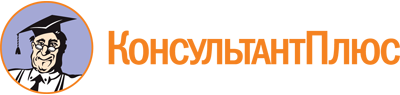 Закон Липецкой области от 31.08.2004 N 121-ОЗ
(ред. от 31.10.2023)
"Об областном референдуме"
(принят постановлением Липецкого областного Совета депутатов от 19.08.2004 N 547-пс)Документ предоставлен КонсультантПлюс

www.consultant.ru

Дата сохранения: 19.11.2023
 31 августа 2004 годаN 121-ОЗСписок изменяющих документов(в ред. Законов Липецкой областиот 25.12.2006 N 15-ОЗ, от 07.10.2008 N 190-ОЗ, от 24.02.2012 N 19-ОЗ,от 02.05.2012 N 33-ОЗ, от 09.06.2012 N 42-ОЗ, от 31.03.2015 N 393-ОЗ,от 15.12.2015 N 473-ОЗ, от 07.08.2017 N 98-ОЗ, от 30.05.2019 N 260-ОЗ,от 06.03.2020 N 362-ОЗ, от 11.06.2020 N 399-ОЗ, от 30.11.2020 N 467-ОЗ,от 02.09.2021 N 588-ОЗ, от 29.09.2022 N 190-ОЗ, от 31.10.2023 N 404-ОЗ)